Відкритий міжнародний університет розвитку людини «Україна»Рівненський інститутКафедра психології, соціальної роботи та гуманітарних дисциплінМІНІСТЕРСТВО ОСВІТИ І НАУКИ УКРАЇНИПОЛТАВСЬКИЙ ІНСТИТУТ ЕКОНОМІКИ І ПРАВАВІДКРИТОГО МІЖНАРОДНОГО УНІВЕРСИТЕТУ РОЗВИТКУ ЛЮДИНИ «УКРАЇНА»Кафедра соціальної роботиМАГІСТЕРСЬКА РОБОТАза освітньо-науковим ступенем магістр на тему: Сирітство як сучасна проблема суспільства та досвід її вирішенняВиконала: здобувач вищої освіти групи МСР17спеціальності 231 Соціальна роботазаочної форми навчанняГрацлі Юлія ЮріївнаКерівник: Рецензент: Захищено  ______  лютого 2020 р.З оцінкою _____________________________Голова екзаменаційної комісії__________ ____________________________           (підпис)                  (прізвище та ініціали) Члени комісії:  ______________________________________(підпис, прізвище та ініціали) ______________________________________(підпис, прізвище та ініціали)Полтава – 2020ЗМІСТВСТУП…………………………………………………………………..…….3РОЗДІЛ 1. ТЕОРЕТИКО-МЕТОДОЛОГІЧНІ ЗАСАДИ ДОСЛІДЖЕННЯ ПРОБЛЕМИ СИРІТСТВА………..…………………………………………....7 1.1. Основні аспекти дослідження соціально-правового захисту дітей-сиріт та дітей, позбавлених батьківського піклування………..................................71.2.Особливості соціального захисту дітей-сиріт та дітей,  позбавлених батьківського піклування ……………………………………………….…...211.3. Тенденції  соціальної роботи з дітьми-сиротами та дітьми,  позбавленими батьківського піклування у зарубіжних країнах………..….27Висновки до першого розділу …………………………………………….35РОЗДІЛ 2. ТЕХНОЛОГІЇ РЕАЛІЗАЦІЇ СОЦІАЛЬНОГО ЗАХИСТУ ДІТЕЙ-СИРІТ І ДІТЕЙ, ПОЗБАВЛЕНИХ БАТЬКІВСЬКОГО ПІКЛУВАННЯ СУЧАСНИЙ СТАН ПРОБЛЕМИ……………..…………………………..392.1. Система органів соціального захисту дітей-сиріт та дітей, позбавлених батьківського піклування…………………………………………………..39 2.2. Аналіз заходів соціального захисту дітей-сиріт та дітей, позбавлених батьківського піклування (на прикладі Волинської області)…………….51  2.3. Прийомна сім’я – форма соціального захисту дітей-сиріт та дітей, позбавлених батьківського піклування……………………………………..62Висновки до другого розділу ……………………………………………...71РОЗДІЛ 3. ШЛЯХИ ОПТИМІЗАЦІЇ ВИРІШЕННЯ ПРОБЛЕМИ СИРІТСТВА: РЕЗУЛЬТАТИ СОЦІОЛОГІЧНОГО ДОСЛІДження….743.1.  Програма дослідження………………….……………………………..743.2. Аналіз результатів дослідження………………………………………...76Висновки до третього розділу ………….……………………...................80ВИСНОВКИ…………………………………………………………….……83СПИСОК ВИКОРИСТАНИХ ДЖЕРЕЛ…………….……….…….…..….89ДОДАТКИ………………………………………………………….…………99ВСТУПАктуальність теми дослідження. Складна суспільно-економічна ситуація в українському суспільстві безпосередньо впливає на один з найбільш важливих його елементів – українську сім’ю (її норми, цінності). Формуює середовище в якому існує сім’я. Саме сімейні проблеми та конфлікти спричиняють значну кількість негативних явищ, з яких найшвидше зростає явище біологічного і соціального сирітства.Відповідно до частини третьої статті 52 Конституції України утримання та виховання дітей-сиріт і дітей, позбавлених батьківського піклування, покладається на державу. Здобутком України є приведення в цілому національного законодавства стосовно дітей до міжнародних норм, Конвенції ООН про права дитини. Зокрема статтею 25 Закону України "Про охорону дитинства" встановлено, що діти, які внаслідок смерті батьків, позбавлення батьків батьківських прав, хвороби батьків чи з інших причин залишилися без батьківського піклування, мають право на особливий захист і допомогу з боку держави. У чинному соціальному законодавстві поняття "соціальний захист" означає політику держави, спрямовану на забезпечення прав і гарантій людини у сфері рівня життя, головною метою якої є – надання кожному членові суспільства, незалежно від соціального походження, національної або расової приналежності, можливості вільно розвиватися, реалізувати свої здібності. Отже, державні механізми по забезпеченню соціального захисту материнства та дитинства в Україні спрямовані на кожну людину, стосуються не лише найменш забезпечених категорій, а й громадян в цілому.Соціальний захист в Україні реалізується через матеріальне забезпечення економічно активного населення (шляхом соціального страхування); пенсійне забезпечення; соціальну допомогу найбільш вразливим категоріям; матеріальну допомогу сім'ям з дітьми; компенсації, індексації та пільги населенню; соціальне обслуговування тощо. Таким чином, соціальний захист здійснюється за допомогою соціального забезпечення та соціальної допомоги.Питання соціального захисту дітей-сиріт і дітей, позбавлених батьківського піклування та способи його реалізації, знаходиться у полі зору держави, педагогів, психологів, соціологів. Сучасні науковці з'ясовують сутність і структуру соціального захисту дітей-сиріт і дітей, позбавлених батьківського піклування. З огляду на наведену вище актуальність було обрано означену тему магістерської роботи. Ступінь наукової розробленості проблеми. Останнім часом науковці-педагоги активно розробляють питання соціальної реабілітації дітей. Наукові розробки з цієї тематики мають безпосереднє відношення до шкіл-інтернатів, що зумовлене як складом їхніх вихованців, так і особливостями цих навчальних закладів.  Проблематика магістерської роботи розкрита у працях О. Прядкина, В. Романова, В. Рибалка, В. Давидова, О. Ярошинська. Особливо значимими для нашого дослідження є праці учених: Е.І. Холостової, А.В. Гостюшина, Т.А. Добровольської, Л.К. Грачова, А.В. Кузнецової, Е.В. Устінової і інших.  Однак відмітимо, що в цілому проблема соціального захисту дітей-сиріт і дітей, позбавлених батьківського піклування та спосіб його реалізації, розробляється ще недостатньо. Завдання визначення змісту та форм соціального захисту дітей-сиріт і дітей, позбавлених батьківського піклування та спосіб його реалізації, ще слабко реалізуються в повсякденній практиці соціальної роботи.Мета магістерської роботи – дослідити теоретичні аспекти проблеми сирітства та соціального захисту дітей-сиріт і дітей, позбавлених батьківського піклування та шляхи її вирішенняЗавдання:вивчити наукову, нормативну та навчально-методичну літературу з досліджуваної проблеми;  розкрити  теоретико-правові засади   надання соціального захисту для дітей-сиріт і дітей, позбавлених батьківського піклування;дослідити та проаналізувати сучасний стан соціальної підтримки дітей-сиріт та дітей, позбавлених батьківського піклування;розкрити особливості найбільш прийнятних форм життєвлаштування дітей-сиріт та дітей позбавлених батьківського піклування;узагальнити шляхи подолання сирітства в Україні.Виконання поставлених завдань дасть можливість проаналізувати сучасну систему форм життєвлаштування дітей-сиріт, і дітей позбавлених батьківського піклування. Та також з’ясувати громадську думку щодо проблем дітей-сиріт.Об’єкт дослідження: сирітство як проблема сучасного українського суспільства.Предмет дослідження – зміст та форми соціального захисту дітей-сиріт і дітей, позбавлених батьківського піклування та способи його реалізації. Гіпотеза дослідження полягає у припущенні про те, що ефективність соціального захисту дітей-сиріт і дітей, позбавлених батьківського піклування та способів його реалізації,  зросте за умови науково-методичного обгрунтування змісту і форм та визначення особливостей цього процесу. Методи дослідження. У магістерській роботі використовувалися методи об’єктивності, науковості, комплексності,  системності та принципи пріоритету загальнолюдських цінностей. Дослідниця застосувала  як  загальнонаукові методи – типологізації, класифікації, так і спеціальні соціологічні – порівняльний, структурно-систематичний, статистико-аналітичний. Це дало можливість підійти до висвітлення проблеми комплексно.Практичне значення дослідження  обумовлює використання дослідних матеріалів у навчальному процесі спеціальності «Соціальна робота» в умовах ЗВО (практичні заняття, круглі столи, семінари, конференції), у системі підвищення кваліфікації працівників соціальних служб, громадських організацій.    	Апробація результатів дослідження. Основні положення і результати роботи репрезентовано в двох наукових публікаціях автора, а також обговорено на VI Всеукраїнській науково-практичній конференції: «Людина і суспільство: Економічний та соціокультурний розвиток» (Рівне, 2018). 	Публікації. Основні положення дослідження знайшли своє відображення в двох наукових публікаціях:Грацлі Ю.Ю., Грицюта О.Ф. Психолого-педагогічні методи соціальної роботи з молодими сім’ями / Ю.Ю Грацлі, О.Ф. Грицюта // Людина і суспільство: Економічний та соціокультурний розвиток: матеріали VI Всеукраїнській науково-практичній конф., м. Рівне, 19 квітня 2018р. – Р.:УУ, 2018. – 180с. – С.50-56.Грацлі Ю.Ю. Соціальна робота з дітьми-сиротами / Ю.Ю Грацлі // Людина і суспільство: Економічний та соціокультурний розвиток: матеріали VIІ Всеукраїнській науково-практичній заочної конф., м. Рівне, 28 березня 2019р. – Р.:УУ, 2019. – 220с. – С.32-36.	Структура та обсяг магістерської роботи. Робота складається із вступу, трьох розділів, висновків до розділів, загального висновку, списку використаних джерел з найменувань та додатків.РОЗДІЛ 1ОСОБЛИВОСТІ СОЦІАЛЬНО-ПРАВОВОГО  ЗАХИСТУ ДІТЕЙ-СИРІТ ТА ДІТЕЙ, ПОЗБАВЛЕНИХ БАТЬКІВСЬКОГО ПІКЛУВАННЯ
1.1.Сучасний стан соціально-правового захисту дітей-сиріт та дітейОфіційна державна статистика щороку фіксує збільшення чисельності дітей-сиріт та дітей, позбавлених батьківського піклування. Щорічно майже тисяча новонароджених стають соціальними сиротами вже в перші дні свого життя через відмову від них матерів у пологовому будинку. За деякими неофіційними оцінками, реальна кількість біологічних та соціальних сиріт становить близько 300 тисяч. Отже, в Україні спостерігається тенденція до постійного збільшення чисельності найбільш соціально незахищеної категорії населення - дітей-сиріт та дітей, позбавлених батьківського піклування.Законодавчу базу щодо вирішення в Україні проблем дітей-сиріт і дітей, позбавлених батьківського піклування, складають положення Конституції України, Сімейного кодексу України, Житлового, Цивільного, Кримінального, Адміністративного кодексів України, а також норми Законів України "Про освіту", "Про державну допомогу сім'ям з дітьми" та "Про охорону дитинства". Останніми роками прийнято низку Указів Президента України, постанов Кабінету Міністрів України, а саме:Закон України „Про основи соціального захисту бездомних громадян і безпритульних дітей. – ВВР, 2005, №26, ст.354 (набуття чинності 01.01.2006 р.);Закон України „Про забезпечення організаційно-правових умов соціального захисту дітей-сиріт та дітей, позбавлених батьківського піклування" 2005 р. №6 ст. 147;Указ Президента України "Про проведення в Україні у 2006 році Року захисту прав дитини";Указ Президента України "Про першочергові заходи щодо захисту прав дітей" . – 2005 від 11.07 №1086;Постанова Кабінету Міністрів України від 27 квітня 1994 року №267 "Про затвердження положення про дитячий будинок сімейного типу."//Право України. - 1997. -№ 7-8.;Постанова Кабінету Міністрів України від 28.01 2004 року Про затвердження Типового положення про центр соціально-психологічної реабілітації дітей[16, с. 23].Положення статті 52 Конституції України вказує, що діти рівні у своїх правах незалежно від походження, а також від того, народжені вони у шлюбі чи поза ним. Будь-яке насильство над дитиною та її експлуатація переслідуються законом.Під сирітством найчастіше розуміють соціальне явище, зумовлене наявністю у суспільстві дітей, батьки яких померли, а також дітей, які залишились без піклування батьків внаслідок позбавлення останніх батьківських прав або визнання їх в установленому порядку недієздатними,безвісно відсутнім. Близьким до поняття сирітства є соціальне сирітство –соціальне явище, обумовлене ухиленням або відстороненням батьків від виконання батьківських обов’язків стосовно неповнолітньої дитини [4; 11]. Отже, поняття сирітства охоплює як категорії дітей-сиріт, так і соціальних сиріт, а відтак можемо стверджувати, що поняття соціального сирітства є відповідно вужчим за поняття сирітства в цілому.Загальноприйнято вважати дітьми-сиротами дітей у віці до 18 років, у яких померли обоє або один із батьків. У той же час соціальні сироти – це діти, що мають біологічних батьків, але вони з певних причин не займаються вихованням дитини і не піклуються про неї. У цьому випадку турботу про дітей також бере на себе суспільство і держава.Однак жоден державний заклад не може в повній мірі замінити дитині сім’ю. Ще з прадавніх часів люди усвідомлювали значущість сім’ї для всебічного розвитку дитини.  Найпростіше визначення характеризує сім’ю як групу людей, що люблять один одного, або ж групу осіб, що мають загальних предків, або проживаючих разом.Законодавство України про соціальний захист дітей-сиріт, дітей, позбавлених батьківського піклування, а також осіб із числа дітей-сиріт та дітей, позбавлених батьківського піклування, складається з Конституції України, цього Закону та інших законодавчих актів, що регулюють правовідносини, пов’язані з наданням матеріальної, соціальної та правової допомоги дітям-сиротам, дітям, позбавленим батьківського піклування, а також особам із числа дітей-сиріт та дітей, позбавлених батьківського піклування. Соціальне сирітство, що є певним різновидом сирітства, останнім часом набуло загрозливих масштабів. Соціальне сирітство - соціальне явище, спричинене ухиленням або відстороненням батьків від виконання батьківських обов'язків стосовно неповнолітньої дитини.Соціальні сироти – це особлива соціально-демографічна група дітей, які внаслідок соціальних, економічних та морально-психологічних причин залишилися сиротами при живих батьках. З точки зору інтересів дитини, яка з різних причин втратила батьківське піклування, головним є те, що така дитина позбавлена можливості мати соціальні зв'язки з батьками або одним із них.Існує знача кількість причин, що призводить до появи знедолених дітей. Ці причини є досить різноманітними, стосуються основних сфер життєдіяльності людини та є взаємопов'язаними між собою. Найбільш поширеними чинниками, котрі спричиняють до свідомого уникнення батьками виконання свого природного обов'язку стосовно власної дитини, є зловживання алкоголем або наркоспоживання. Результатом такої поведінки батьків, як правило, є позбавлення їх батьківських прав. На посилення ролі цих негативних чинників суттєво впливає економічне становище в Україні загалом та безвихідь, скрутне матеріальне становище кожної окремої сім'ї з дітьми зокрема, а також нестабільність політичної ситуації, що сприяє послабленню ролі державних органів у вирішенні проблеми соціального сирітства.Серед інших причин соціального сирітства у сучасних соціально-економічних умовах є наступні: девіантна поведінка та ув'язнення батьків, позашлюбне народження дитини, незадовільні матеріальні та житлові умови, морально-психологічний клімат сім'ї та психологічна незрілість батьків, неготовність до народження та виховання дитини, моральна криза суспільства, падіння цінності народження і виховання дитини тощо.До основних умов, що спонукають до виникнення соціального сирітства відносяться такі: соціально-економічні, криза сім'ї, педагогічна неспроможність сім'ї, зниження виховного потенціалу системи освіти, соціальна політика держави, відсутність системи виховної роботи з дітьми, підлітками та батьками за місцем проживання, розвиток дитячої і молодіжної субкультури, яка не враховує традиційних форм духовності та моральності, збільшення негативного впливу засобів масової інформації, масової культури на субкультуру молодого покоління.Внаслідок означених причин та умов відбувається порушення одного з базових прав дитини - права на сімейне виховання та батьківське піклування, проголошене Конвенцією ООН про права дитини. Тому діяльність усіх відповідних соціальних інститутів, у тому числі і держави , спрямована на створення таких форм виховання і утримання дитини-сироти, які б могли певною мірою замінити сім'ю.Явище соціального сирітства має довготривалі наслідки для дітей, їхніх рідних та суспільства загалом. Відсутність сім'ї - найбільш сприятливого середовища для розвитку дитини - призводить до погіршення стану здоров'я дитини, її навчальних успіхів, затримки розвитку. У дорослому віці особи, які перебували в закладах для дітей-сиріт та дітей, позбавлених батьківського піклування, або зазнавали в дитинстві жорстокого поводження чи недбалого ставлення з боку рідних, переживають труднощі з адаптацією до суспільства, зі встановленням стосунків з іншими людьми, пошуком та втриманням робочого місця. Вони можуть бути схильні до алкогольної чи наркотичної залежності або до насильства над шлюбним партнером, власними дітьми. У свою чергу, подолання довготривалих наслідків соціального сирітства потребує значних фінансових інвестицій.Забезпечити оптимальні умови життєдіяльності дітей-сиріт і дітей, позбавлених батьківського піклування, - завдання дитячих закладів, системи соціально-виховних інститутів державної опіки [5]. Наслідком соціального сирітства, нехтування дорослими своїми батьківськими обов'язками, фактичної втрати є порушення всього процесу соціального розвитку дитини, становення її як соціальної особистості. У дітей, які ростуть в умовах точної відсутності, спостерігається: порушення фізичного та психічного здоров'я; деформація особистості дитини, що і заважає її розвитку, а іноді унеможливлює формування її позитивних якостей; неспроможність до повноцінного сімейного життя, виконання у майбутньому батьківських обов'язків через негативне наслідування прикладу батьків; розвиток асоціальних установок, неприйняття соціальних цінностей суспільства; кримінальні прояви, причиною чого є ігнорування дитячих прав; алкоголізація та наркотизація підлітків[12].Перелічені ознаки знецінення людської особистості виступають своєрідним захистом, що формується у дітей, які виховуються в кризових умовах депривації сімейних стосунків. Ці ознаки негативних проявів можна розглядати як своєрідну функцію самозахисту несформованої дитячої свідомості від оточуючого середовища. Тому треба чітко усвідомлювати необхідність соціальної адаптації дитини, що вилучається із асоціальної сім'ї або втрачає контакт з батьками через різні обставини. Оскільки «позбавлена батьківського (сімейного) піклування дитина не відчуває позитивного впливу на процес формування мотивів своєї діяльності, на шкалу цінностей, ідеалів, оцінок, самооцінок, це позначається не лише на взаєминах із оточуючими її дорослими і ровесниками, й на власній самосвідомості».Свого часу, вивчаючи сім'ї, у якій батьки негативно впливали на дітей, відомий педагого минулого століття В.О.Сухомлинський  пов'язував незадовільний стан здоров'я дітей, травмовану психіку, важковиховуваність саме з асоціальним впливом сім'ї на їхній розвиток, і звертав увагу на те, що «важка дитина» - це результат вад батьків, сімейного життя, це квітка, що розквітла в атмосфері безсердечності, неправди, обдурювання, неробства, презирства до людей, зневаги до громадського обов'язку. Патологія розвитку дітей ускладнює влаштування їх у сім'ї усиновителів або опікунів, залишаючи єдиний можливий варіант подальшого виховання - дитячий будинок або інтернат.Психологи та педагоги вказують на недостатність мотиваційної сфери, підвищену психічну тривожність, нерозвиненість емоційно-вольових характеристик у дітей, які виховуються у сім'ях, життя яких ускладнено пияцтвом і аморальною поведінкою батьків (М.І.Алексеєва, М.І.Буянов, С.А.Воскобойнікова, Г.М.Міньковський, В.С.Мухіна), а також у сім'ях, де не приділяється достатня увага вихованню дітей внаслідок переобтяженості батьків власними справами, роботою, кар'єрою (З.Г.Зайцева, Й.Лангмейер, З.Матейчек, В.М.Оржеховська). Проблемам сирітства, причинам зростання соціального сирітств та соціальним наслідкам позбавлення дітей батьківської піклування при свячені праці багатьох вітчизняних і зарубіжних науковців: С. А. Воскобойнікової, Б. С. Кобзаря, А. С. Ліханова, Н. Ф. Міщенко, А. М. Нічаєвої, Є. М. Рибінського, В. С. Яковенка тощо.Педагогіка і психологія, соціологія нагромадили значний емпіричний матеріал, що підтверджує соціопатологію у дітей які виховуються у специфічних умовах "закритого" інтернатного закладу. Оскільки спілкування з батьками є надзвичайно важливим чинником розвитку дитини, постійна депривація сімейного виховання досить помітно зумовлює відставання в її психічному розвитку, шкодить формуванню свідомості та деформує особистісний розвиток і становлення.Закономірності розвитку та трансформації соціально-педагогічних функцій установ інтернатного та напівінтернатного типу для дітей-сиріт та дітей, в українському суспільстві розглядаються А. Д. Бондар, Б. С. Кобзарем, В. Г. Слюсаренком, В. С. Яковенко.Вивчення проблем становлення і формування особистості в інтернатних закладах свідчить про несприятливий психічний розвиток дітей і у закритих установах, що, в першу чергу, пов'язано із своєрідною системою спілкування дорослих з дітьми-сиротами; частою зміною дорослих; звуженням оточуючого простору; відсутністю диференційованого підходу до дітей тощо. Соціалізація дітей-сиріт утруднюється особливостями стану їхнього здоров'я та розвитку. Діти, які виховуються в інтернатних закладах, відрізняються від тих, хто виховується в сім'ях, розвитком інтелекту і особистості в цілому. Групове спілкування з дорослих, постійні вказівки, настанови та контроль з боку дорослих формують в інтернатних вихованців специфічні особливості психологічного розвитку, що підтверджується результатами досліджень психологів (О .Г. Антонова-Турченко, М. П. Аралова, І. Д. Бех, Я. О. Гоовський,   І. В. Дубровіна, Т. М. Землянухіна,  М. І. Лисіна, І. М. Прихожан, Д. Б. Эльконін, М.Н.Толстих).Зокрема, Д. Б. Эльконін 18 наголошує, що у дітей, які виховуються в інтернатних закладах, спостерігається низька результативність у сфері спілкування, бідність засобів спілкування. Т.М.Землянухіна і М.І.Лисіна, вивчаючи особливості розвитку допитливості депривованих дітей у ранньому віці, дійшли висновку, що однією з найтривожніших ознак є їхня пасивність, викликана дефіцитом спілкування з дорослими. У цієї групи дітей спостерігаються схильність до конфліктних переживань, надмірна обережність і неприйняття нового.Ярошинська О.О. вивчала психологічний час у структурі самосвідомості у дітей з сім'ї і у дітей, позбавлених батьківської піклування. Виявилось, що ситуація розвитку впливає на усвідомлення дитиною себе в минулому, теперішньому і майбутньому. Це призводить до відмінностей у формуванні психологічного часу в структурі самосвідомості шестирічних дітей. Так, діти, які виховувались у закладах інтернатного типу, не можуть нічого розповісти про свій зовнішній вигляд, поведінку, характерні особливості, зі свого минулого. В той же час діти із сім'ї розповідають про себе в минулому з усмішкою, яка відображає любовне ставлення до них близьких людей. Діти з дитячого будинку не виявляють емоційного ставлення до себе. Спостерігаються й відмінності між дітьми-сиротами у ставленні до свого сьогодення. Для дітей з сім'ї більш важливою є ігрова діяльність. Діти ж із дитячого будинку як найважливішу називають предметну діяльність, а ігрову вважають більш пов'язаною з минулим. Крім того, діти з дитячого будинку більш орієнтовані на навчальну діяльність, тим часом як діти з сім'ї - на професійну. Порівняння самооцінки дітей виявило, що у дітей з дитячого будинку вона завищена у всіх часових параметрах, пов'язаних з минулим, теперішнім і майбутнім часом. Діти з дитячого будинку більше прагнуть стати дорослими, ніж їхні однолітки з сім'ї. Дослідження свідчать про те, що місце виховання дітей суттєво впливає на усвідомлення себе дитиною в минулому, майбутньому чи теперішньому часі.Аналіз наукових досліджень дозволяє виокремити декілька наукових підходів у сучасних наукових дослідженнях, які визначають сутність соціального сирітства: соціально-економічний (Є.М.Рибинський, В.Г.Бочарова, М.Н.Лазутова); психолого-педагогічний (Н.П.Іванова, Л.Я.Оліференко), правовий (Л.Пірог, С.Бандура); соціологічний (Г.Осадча, Є.Проніна – причини дитячої зайнятості та дитячого жебрацтва; С.Стівенсон – специфіка життя вуличних дітей в умовах тіньових громад; Є.Волянська – соціальні детермінанти підліткової агресії). Українські соціологи (І.Пеша, Л.Волинець, Н.Комарова, Б.Кобзарь, В.Яковенко, О.Балакірєва та ін.), а також російські (Є.Брєєва, А.Арєфьєв, І.Назарова, Ф.Шерегі, С.Воскобойникова, А.Нечаєва, Є.Рибинський та ін.) вивчають проблему становища безпритульних дітей як наслідок неблагополуччя в родині, розглядають соціальні наслідки позбавлення дітей батьківської опіки, а також аналізуються взаємовідносини дітей і батьків, місце і роль родини в житті дитини. Психологи та педагоги звертають увагу на вивчення рівня тривожності в дітей, які проживають у неблагополучних родинах, а також у родинах, де батьки заклопотані власною кар’єрою (С.Воскобойникова, Г.Міньковський, В.Оржеховська, М.Алексеєва та ін.). Соціально-психологічні дослідження проблеми соціального сирітства висвітлено в працях І.М.Трубавіної, Ю.М.Якубова, А.П.Пономарьова.Відсутність цілеспрямованої діяльності дорослих з гармонізації міжособистісних взаємин і внутрішнього світу дітей призводить до поглиблення відхилень у розвитку особистості дітей, які виховуються в закладах інтернатного типу. 	Щодо наслідків інституційного виховання для дитини, то протягом ХХ ст. було проведено ряд досліджень, спрямованих на вивчення впливу інституційного виховання на розвиток дитини. Результати їх засвідчили про існування спільних особливостей світогляду та розвитку дітей, які мали досвід перебування в інтернатному закладі. Перебуваючи у дитячому будинку, дитина страждає не стільки від поганого харчування чи медичного догляду, скільки від специфічних умов життя у збідненому середовищі. Розрив зі звичним оточенням призводить до порушень психічного розвитку, що проявляються в тривозі, зниженні активності. Діти, які перебувають у закладах, потребують та активно прагнуть теплих емоційних стосунків. Прив'язаність виникає внаслідок повторюваних взаємодій і реакцій та починається між дитиною і доглядальником, а пізніше - між дитиною та іншими важливими людьми в ширшому соціальному оточенні. У випадку розлучення з матір'ю дитина може втратити здатність встановлювати стабільні тісні зв'язки з іншими. Через часті зміни місця перебування, зміну дорослих, які за нею доглядають, дитина може перестати довіряти навколишньому світу і формувати тривалі емоційні стосунки з іншими. Різкий розрив з попереднім середовищем(вуличним, домашнім), часті переведення дитини з однієї ланки інтернатної системи до іншої, чергування доглядальників призводять до того, що у вихованців інтернатних закладів формуються розлади прив'язаності.	Крім проблем зі встановленням і розвитком емоційних стосунків з іншими, у дітей, які перебувають в інтернатних закладах, існують також такі труднощі, як:- затримка фізичного розвитку (3-10% дітей мають затримку зросту), порушення рухової координації;- емоційна нестабільність, нестійкість;- соціальна неадаптованість;- деформовані уявлення про сімейні стосунки;- споживацьке ставлення до держави та дорослих.	Результати дослідження психологічних особливостей вихованців шкіл-інтернатів дають можливість зробити висновки, що цим дітям властиві такі характеристики: ситуаційність, вузькість та бідність мотивації, прив'язаність до ситуації, орієнтація на зовнішній контроль, звичка до покрокового контролю, недовіра до себе, орієнтація при виробленні самооцінки на думку інших, деструктивна агресія у розв'язанні конфліктів.Багато з цих особливостей зберігаються у дітей протягом всього їх подальшого життя, впливаючи на формування життєвої стратегії. Результати аналізу глибинних інтерв'ю з колишніми випускниками шкіл-інтернатів для дітей-сиріт та дітей, позбавлених батьківського піклування, проведеного Українським інститутом соціальних досліджень, показали, що основними проблемами респондентів є: ранній шлюб, рання вагітність; брак певних практичних навичок: невміння відстоювати свої особисті та майнові права через незнання законів, їх застосування в житті. У багатьох випускників не сформоване відчуття рідної домівки, оскільки більшість з них пройшли кілька закладів інтернатного типу. За свідченням дітей найбільше проблем, з якими вони стикалися після виходу з інституції, було пов'язано з придбанням одягу, взуття, організацією харчування. До ще однієї групи труднощів належать: пошук друзів, невміння організовувати свій вільний час, відсутність можливості отримати пораду, занижені уміння вирішувати конфлікти в гуртожитку, комунальній квартирі, проблеми із засвоєнням навчальної програми в училищі, технікумі, інституті. Найбільш актуальними з проблем є: страх спілкування з новими людьми, небажання та невміння дотримуватись норм співжиття.Отже, наслідком перебування дітей в інтернатному закладі є формування у його вихованців та випускників комплексу психологічних, емоційних та поведінкових рис, які обмежують їхні “життєві шанси” та виступають перешкодою при встановленні стосунків з представниками позаінтернатного середовища, пошуку роботи, створенні сім'ї та виконанні батьківських функцій.Жорстоке поводження з дітьми, а також влаштування дітей до інтернатних закладів з метою вилучення їх з ситуації ризику часто призводять до втрати потенціалу суспільства. Виконання обов'язків перед суспільством є склВ цілому аналіз праць, присвячених розвитку особистості дитині з установи інтернатного типу в перші роки її життя свідчить про те, що її розвиток відрізняється від розвитку однолітка в сім'ї.Найбільш значущі проблеми вихованців шкіл-інтернатів виникають у самостійному житті: матеріальні труднощі щодо харчування, одягу, комунальних платежів, виплати боргів, збереження здоров’я; забезпечення матеріального добробуту: працевлаштування, малооплачувана робота; вміння заощаджувати; житлова проблема: отримання, купівля, розмін, благоустрій квартири (кімнати в гуртожитку). З розвитком економіки і правових відносин суспільство на користь дитини і сім'ї також вимагає більш продуманого використання інших, альтернативних форм опіки, сприяючих повному розвитку потенціалу кожної дитини, таких, як патронатне виховання і опікунство. Це досягається, передусім, якщо держава продовжуватиме: - підтримувати існуючу мережу і відкривати нові установи інтернатного типу, удосконалюючи в них виховну роботу; - активно боротися з причинами явища (проводити профілактику небажаної вагітності, боротьбу з алкоголізмом і наркоманією, травматизмом, надавати істотну соціальну допомогу багатодітним сім'ям у разі втрати годувальника) - знайти відповідні форми альтернативного виховання дітей, що залишилися без піклування батьків, випробовувати, упроваджувати і удосконалювати такі форми. Найбільш вигідний шлях для держави - це поєднання другого і третього пунктів. Причому, засобом боротьби з причинами явища (алкоголізм, наркоманія, бідність, низький рівень знань про контрацепцію) повинна стати спеціальна довгострокова стратегія держави у галузі профілактики вказаних соціальних явищ [6]. Особлива увага з боку держави і суспільства приділяється дітям, які опинилися у кризовій ситуації, і сьогодні. Одним із державних соціальних структур соціального захисту дітей-сиріт і дітей, позбавлених батьківського піклування, є притулки. Притулки для неповнолітніх - заклади, призначені для тимчасового розміщення неповнолітніх віком від 3 до 18 років, які потребують соціального захисту з боку держави (заблукали, були покинуті, залишилися без батьківської опіки, залишили сім’ю чи навчально-виховні заклади)[22, с. 267]. Діти можуть перебувати у притулку не більше як три місяці ( 90 діб). Перебуваючи у притулку, діти проходять обстеження, лікування, проживають у окремих кімнатах, об’єднуючись у групу до 10 осіб. Таких мешканців працівники притулку забезпечують сезонним одягом, харчуванням, навчанням[17].  Найпоширенішим шляхом влаштування дитини на сьогоднішній день залишається інтернатнасистема утримання, яка функціонує за рахунок держави та поділяється на такі типи закладів:дитячий будинок, загальноосвітня  школа-інтернат, спеціалізована школа-інтернат, спеціальна загальноосвітня школа-інтернат,  загальноосвітня санаторна школа-інтернат [5, с. 69].Будинок дитини призначений для медико-соціального захисту здорових дітей-сиріт (I - II груп здоров'я),  дітей,  які залишилися без піклування батьків, віком від народження до трьох років. Більшість будинків дитини– спеціалізовані, в них виховуються діти зі складними вадами фізичного та розумового розвитку від народження до 4-хроків[20].  Загальноосвітня  школа-інтернат - загальноосвітній навчальний заклад,  що забезпечує виховання, навчання та соціальну адаптацію   дітей-сиріт   і   дітей,   позбавлених   батьківського піклування. Головним завданням школи-інтернату є утримання, виховання та навчання дітей, які потребують соціальної допомоги, розвиток їх природних здібностей, формування соціально зрілої особистості [15].Спеціалізована школа-інтернат - загальноосвітній навчальний заклад  з  поглибленим вивченням окремих предметів та курсів, що забезпечує виховання,  навчання та соціальну адаптацію обдарованих дітей-сиріт і дітей, позбавлених батьківського піклування[21].  Положення про спеціальну загальноосвітню школу для дітей, які потребують корекції фізичного та розумового розвитку визначає, що спеціальна загальноосвітня школа-інтернат - це загальноосвітній   навчальний  заклад, з  продовженим  днем,  що забезпечує виховання, навчання, здобуття певного рівня освіти, професійну орієнтацію та підготовку, соціальну адаптацію та корекцію дітей-сиріт,  які  потребують  корекції фізичного та розумового розвитку [19].Загальноосвітня санаторна школа-інтернат – це загальноосвітній навчальнийзаклад з відповідним профілем,що забезпечує виховання,навчання та лікування дітей-сиріт і дітей, позбавлених батьківського піклування,які потребують тривалого лікування[18]. Виховання дітей в інтернатних закладах формує у дітей специфічне ставлення до життя, значно корегує їх психологічні якості. Вихованці інтернатних закладів менш успішні у вирішенні проблеми конфліктів при спілкуванні з дорослими ніж діти з сім’ї, у них більш примітивні та нерозвинуті форми спілкування з дорослими: агресивність, намагання звинуватити інших, невміння та небажання визнати свою провину, тобто, по суті, домінують захисні форми поведінки у конфліктних ситуаціях. У свою чергу нездатність конструктивно вирішувати конфлікт приводить до певних відхилень у поведінці [25, с. 81].  Специфіка умов утримання і проживання дітей-сиріт та дітей, позбавлених батьківського піклування, є причиною не досить ефективної соціалізації вихованців інтернатних закладів у майбутньому, неприйняття соціального оточення поза інтернатом. Перебуваючи по декілька років в інтернатних закладах, вони набувають негативних властивостей та якостей, оскільки не засвоюють усього комплексу необхідних соціальних ролей, у них не формуються ті властивості та якості, які потрібні, щоб адекватно сприймати соціальну реальність, оцінювати її та приймати свідомі рішення [14, с. 143].  Одним із найважливіших завдань існування інтернатних закладів для дітей-сиріт є підготовка до самостійного життя у суспільстві, до входження в соціум різного рівня, оскільки готовність до шлюбу, вибору професії, організації побуту, спілкування є визначальною для організації оптимального дорослого життя. Однак сьогоднішні випускники інтернатних закладів визнають, що більшість із них не підготовлена до сучасних умов життя. Особливо ускладнює їх життя певна відсутність досвіду у практичному вирішенні власних потреб [22, с. 159].  З метою ранньої соціалізації дітей-сиріт і дітей, позбавлених батьківського піклування,  діти дошкільного  віку,  що проживають у дитячих будинках,  можуть  відвідувати  місцеві дошкільні навчальні заклади,  а діти шкільного віку, що проживають у дитячих  будинках,  обов'язково  навчаються   у місцевих загальноосвітніх навчальних закладах усіх типів [20].Тому домінуюча в Україні інтернатна система опіки, хоч і забезпечує вирішення найважливішої проблеми фізичного виживання дітей в умовах відсутності турботи біологічних батьків, вона нажаль не може замінити сім’ю дитині-сироті. 1.2. Особливості соціального захисту дітей-сиріт та дітей,  позбавлених батьківського піклуванняСтатус дитини-сироти та дитини, позбавленої батьківського піклування, - визначене відповідно до законодавства становище дитини, яке надає їй право на повне державне забезпечення і отримання передбачених законодавством пільг та яке підтверджується комплектом документів, що засвідчують обставини, через які дитина не має батьківського піклування. Для надання дитині статусу дитини-сироти або дитини, позбавленої батьківського піклування, служба у справах дітей за місцем походження дитини протягом двох місяців повинна зібрати необхідні документи (свідоцтво про народження дитини та документи, що засвідчують обставини, за яких дитина залишилась без батьківського піклування).
	Рішення про надання статусу дитини-сироти або дитини, позбавленої батьківського піклування, приймається районною, районною у м. Києві та держадміністрацією, виконавчим органом міської чи районної у місті (в разі утворення) ради, сільської, селищної ради об’єднаної територіальної громади за місцем походження такої дитини за поданням служби у справах дітей.У рішенні зазначаються прізвище, ім'я, по батькові дитини, дата народження, обставини, за яких вона залишилась без батьківського піклування, документи, які підтверджують ці обставини, та форма влаштування дитини. В Україні склалася така ситуація, за якої функції служб допомоги дітям-сиротам та дітям, які залишилися без  батьків, розподіляються між установами освіти, охорони здоров'я, соціального захисту населення. Відповідно до ст. 6. Закону України «Про сприяння соціальному становленню і розвитку молоді в Україні» на соціальні служби для молоді покладено функцію соціальної піклування дітей-сиріт та дітей, які залишились без опіки [11].Головні завдання центрів соціальних служб для молоді з питань соціальної допомоги дітям-сиротам і дітям, які залишилися без  батьків, їх інтеграції у суспільство полягають у створенні сприятливих умов для поліпшення їхнього становища, нормалізації життя, всебічного розвитку інтелектуального і творчого потенціалу, соціальної адаптації [17].Центри ССМ, опікуючись дітьми-сиротами-сиротами, тісно співпрацюють з різними державними органами влади, управліннями та відділами у справах сім'ї та молоді, освіти та культури, соціального захисту, опікунськими радами, службами у справах неповнолітніх, відділами кримінальної міліції, центрами зайнятості населення, закладами освіти, притулками для неповнолітніх та громадськими організаціями (обласними відділеннями Дитячого фонду, товариства Червоного Хреста, Асоціації молодіжних громадських організацій, благодійними фондами, жіночими та релігійними організаціями) [53].Центри ССМ організовують свою роботу з такими категоріями дітей-сиріт і дітей, котрі залишилися без  батьків: діти-сироти, які живуть у сім'ях опікунів;  діти-сироти, які перебувають у будинках дитини, дошкільних дитячих будинках, школах-інтернатах; діти-сироти, які виховуються в дитячих будинках сімейного типу; сироти, які навчаються в ПТУ, коледжах, інститутах; молодь з числа сиріт, яка закінчила школи-інтернати, ПТУ, інститути, повернулась з лав Збройних Сил України тощо.У рамках реалізації програм соціальної підтримки дітей-сиріт та дітей, які залишилися без  батьків, склалася певна система, складовими якої є: індивідуальна та групова інформаційно-консультативна робота; рольові форми соціально-психологічної роботи (тренінги, ігри, бесіди, лекції); різні форми культурно-дозвільних заходів,  організація конкурсів, виставок, фестивалів, святкових програм, екскурсій, благодійних акцій;надання матеріальної допомоги (грошової та речової); соціально-педагогічний патронаж за місцем проживання або навчання, робота по оздоровленню, працевлаштуванню; організація роботи клубів за місцем проживання; формування прогресивної громадської думки на підтримку сиріт; різні форми діагностичної роботи: тестування, анкетування, опитування та соціологічні дослідження.В обласних, районних та міських центрах соціальних служб для молоді провадиться робота по виявленню та узагальненню інформації про дітей-сиріт, дітей, які залишилися без  батьків. З цією метою центрами зібрані та постійно поповнюються банки даних на дітей та молодь цієї категорії, проводяться обстежуються матеріально-побутові умови і соціально-психологічний стан.Як свідчить аналіз діяльності центрів ССМ, основна увага більшості з них спрямована на організацію та проведення культурно-масових, благодійних заходів, надання матеріальної допомоги. Практично всі центри беруть участь в організації і проведенні Новорічних, Різдвяних, Пасхальних свят, заходів до Дня захисту дітей, у святкуванні днів народження з врученням подарунків, наданням матеріальної допомоги. Проведені благодійні акції по збору коштів для підтримки молоді даної категорії [23].Традиційними стали фестивалі для підтримки творчо обдарованої молоді з числа сиріт. У рамках фестивалів відбуваються концерти, виставки, спортивні змагання, ігри та забави за участю дітей та молоді даної категорії. Учасників та переможців нагороджують призами.Основною формою соціальної допомоги дітям-сиротам та дітям, які залишилися без  батьків, є соціальний патронаж — система заходів щодо підтримки умов, достатніх для за без  печення життєдіяльності дітей-сиріт та дітей, які залишилися без  батьків, з метою подолання життєвих труднощів, збереження, підвищення їх соціального статусу [49].Соціальний патронаж передбачає організацію постійної роботи в дитячих будинках сімейного типу, інтернатах, підбір сімей, які беруть дітей-сиріт з дитячих будинків та інтернатів на вихідні та канікули до себе додому, постійну роботу фахівців ЦССМ з дітьми-сиротами-сиротами в сім'ях опікунів тощо. Спеціалістами центрів соціальних служб для молоді надається постійна психологічна, педагогічна, інформаційна та юридична допомога батькам-вихователям та дітям-сиротам, які перебувають у дитячих будинках сімейного типу. На виконання постанови Кабінету Міністрів України від 2 березня 1998 р. № 241 «Про проведення експерименту з утворення прийомних сімей в Запорізькій області» того ж року в Україні розпочато роботу по впровадженню нової для нас форми соціальної підтримки дітей-сиріт — прийомні сім'ї. Завданням ЦССМ у роботі в цьому напрямі є підбір та підготовка потенційних прийомних батьків до роботи з дітьми-сиротами-сиротами, підбір та підготовка дітей до переходу в прийомну сім'ю, соціальний патронаж прийомних сімей на протягом перебування в них дітей-сиріт [47].Одним з видів соціальної роботи з дітьми-сиротами є соціальна реабілітація. Діти-сироти, які виховуються в дитячих будинках, школах-інтернатах суттєво відрізняються від дітей, котрі виховуються в сім'ях. За результатами опитувань, проведених Українським інститутом соціальних досліджень, вони в переважній більшості не підготовлені до шлюбу, до сімейного життя, вибору професії, працевлаштування, організації побуту, дозвілля, дефіцит спілкування. ЦССМ спільно з працівниками шкіл-інтернатів організовують роботу консультативних пунктів по наданню допомоги з психологічних, соціальних та правових питань, клубів по підготовці дітей до сімейного життя, клубів спілкування тощо. Для подолання ізольованості дітей з інтернатів проводяться спільні свята із дітьми-сиротами з загальноосвітніх шкіл, екскурсії, туристичні походи, організовуються табори відпочинку тощо.Випускники шкіл-інтернатів, ПТУ після закінчення навчального закладу стикаються з проблемами працевлаштування, організації побуту, вільного часу, житловими проблемами. До ЦССМ молодь з числа сиріт звертається і отримує допомогу з таких питань: навчання та працевлаштування; вирішення соціально-психологічних проблем; створення власної сім'ї; отримання інформаційно-консультативних послуг з психологічних, соціальних та правових питань.Працівники центрів ССМ надають індивідуальні консультації дітям-сиротам та їхнім опікунам з правових, психолого-педагогічних питань, випускникам шкіл-інтернатів, середніх та вищих навчальних закладів з питань працевлаштування, отримання житла [47, c. 31].З цією метою при центрах соціальних служб для молоді в рамках реалізації програм за напрямом «Соціальна підтримка дітей-сиріт і дітей, які залишилися без  батьків» діяли спеціалізовані соціальні служби. Більшість з них спрямована на надання консультативної (служби термінової психологічної допомоги по «Телефону довіри», консультпункти при притулках, служби медико-соціальної допомоги тощо) та матеріальної (магазин безкоштовних речей, пункти обміну речей, що були у вжитку) допомоги молоді цієї категорії. Важливим напрямом діяльності центрів ССМ є робота консультативних пунктів при притулках для неповнолітніх. Педагоги, психологи спостерігають вихованців, проводять психодіагностичну, психокорекційну роботу. За результатами обстежень складаються психолого-педагогічні характеристики. З дітьми-сиротами проводять лекції, бесіди, тренінги, індивідуальні консультації, культурно-масові заходи, надають методичну допомогу працівникам притулків: навчальні семінари, тренінги, лекції, бесіди з проблемних питань.Важливе місце в роботі центрів ССМ посідає оздоровлення та санаторно-курортне лікування дітей-сиріт та дітей, які залишилися без  батьків. Практично всі центри сприяли їх оздоровленню у приміських таборах, санаторіях, МДЦ «Артек», РДЦ «Молода гвардія». Спеціалісти різних напрямів (психологи, валеологи, психотерапевти, юристи) надавали психологічну, педагогічну та юридичну допомогу сиротам під час оздоровлення у приміських таборах, займалися психодіагностичною та психокорекційною роботою [51].Спеціалісти обласних, районних та міських центрів ССМ допомагають працевлаштуванню сиріт — випускників шкіл-інтернатів, середніх та вищих навчальних закладів. 1998 р. було працевлаштовано близько 200 сиріт. Центри ССМ працюють у тісному контакті з центрами зайнятості: розпочата робота щодо бронювання робочих місць для соціально незахищеноі категорії молоді; проводиться профорієнтаційна робота. У деяких областях створюються фонди оплати громадських робіт учнівської молоді, серед них і діти-сиріти. Для більш плідної роботи в цьому напряму, безперечно, необхідно налагоджувати тісну співпрацю з відділами соціального забезпечення, центрами зайнятості та громадськими організаціями [51].1.3. Тенденції соціальної роботи з дітьми-сиротами та дітьми,  позбавленими батьківського піклування у зарубіжних країнахУ багатьох країнах дитячі інтернатні заклади розглядаються як місця, де дітям надається активна терапія, де діти можуть перебувати і короткий, і тривалий час.За пріоритетністю форми опіки в міжнародній практиці визначаються так:усиновленняопіка в сім'ях родичівприйомна сім'яінтернатний заклад.За рівнем розвитку системи прийомних сімей країни можна поділити на такі групи: країни, де прийомні сім'ї існують більше тридцяти років (Великобританія, Фінляндія, Нідерланди тощо); країни, де система прийомних сімей введена нещодавно (Угорщина, Румунія тощо); країни, де система прийомних сімей тільки розробляється або планується розроблятися (Україна, Росія, Грузія, Вірменія, Болгарія, Польща тощо) [20, с. 128].Соціальна робота у США має давні традиції щодо програм догляду за дітьми. Для дітей, які мають відхилення у поведінці чи певні емоційні проблеми, існують заклади (дитячі будинки та притулки) кількох типів: лікувальні центри з цілодобовим перебуванням дитини, сімейні дитячі будинки, кризові та дитячі психіатричні центри, профілакторії тощо.Служби соціального забезпечення дітей США орієнтовані на конкретні групи населення. Ліга соціального забезпечення дітей Америки є сукупністю дитячих соціальних служб. Найпоширеніший вид послуг - патронаж сім'ї.Усі послуги зазначених служб можна згрупувати за певними ознаками. Так, служби підтримки дітей та сімей охоплюють патронажні послуги, сімейну терапію, просвітницьку діяльність у сфері сімейного життя. Добровільні служби допомоги родинам та районні центри психічної корекції надають допомогу сім'ям, які мають проблеми у стосунках між батьками та дітьми, консультують з психолого-педагогічних та медичних питань. Останнім часом служби соціального забезпечення основну увагу приділяють питанням нормального перебування дитини у родині, забезпечення їй належної турботи. Перевага надається усиновленню та домашнім дитячим групам, що дозволяє зменшити кількість дітей, які виховуються у дитячих будинках та притулках.Деякі, специфічні проблеми, які належать до компетенції соціальних служб (наприклад, зневажливе ставлення до дітей, жорстоке поводження з ними тощо), привертають особливу увагу громадськості. З метою вирішення означених проблем надаються кошти для дослідження, розробки й апробації програм та рекомендацій, підбору персоналу.У Швеції система піклування про дітей пройшла у своєму розвитку два етапи: перший (40-80 –ті рр. XX ст.) – закриття дитячих будинків;  другий (90-ті рр.) – введення родини в установи з догляду за дітьми. Роботу із закриття дитячих будинків проводив заклад “Барнбюн Ско” (Стокгольм), який протягом багатьох десятиліть є ідеологічним центром розробки майбутньої системи соціальної турботи про дітей як у Швеції, так і в інших скандинавських країнах. Стратегія полягала в тому, що розробляючи і вживаючи заходи, необхідно поставити в центр уваги не тільки дитину і її родину, а й також паралельно протистояти процесам, які виключали родину із суспільства. Виходячи з цієї стратегії, персонал помістив дітей у родини і закріпив свою роботу з дитиною в домашньому середовищі замість дитячого будинку.В Білорусії також віддається перевага влаштуванню дітей у родини,  в них виховання дитини обходиться в 5-7 разів дешевше, ніж у школі-інтернаті й дитячому будинку. В дитячих будинках сімейного типу  сьогодні виховується 8 тисяч дітей різного віку. У цих родинах (їх зараз 29) – 200 прийомних дітей, 60 – рідних [11,10-11]. Є в цій країні, ще й дитяче селище – це один з варіантів дитячого будинку сімейного типу. Воно побудоване в місті Кобрине Брестської області за підтримки представників Німеччини. Дитяче селище складається з триповерхових котеджів, розташованих в мальовничій місцевості, у ньому проживають 12 матерів-виховательок і 120 дітей різного віку – від 1 до 15 років.В Австрії постійно удосконалюється діяльність опікунських закладів. У цій країні добре налагоджена система усиновлення. Центр психологічної адаптації передбачає можливість передачі дітей, які усиновляються, батькам-опікунам відразу після народження без проміжного перебування у дитячому будинку.Активна та багатопрофільна діяльність віденської служби у справах молоді й охорони дитинства дозволила значно скоротити кількість дітей, які передаються у дитячі будинки.Творцем педагогічної системи "дитячих селищ" був австрійський педагог, лікар Герман Гмайнер (1919-1985). В 1949 р. він створив в Імсті перший   дім для дітей, позбавлених батьківського піклування. В кінці 1950 р. п’ять будинків становили там "дитяче селище". В 1993 р. соціально-педагогічні утворення такого типу діяли вже у 120 країнах світу.Найбільшим дитячим селищем в Європі вважається селище Хінтербрюль (Австрія). В ньому 24 будинки. В інших - 14-16 сімейних будинків."Дитяче селище" – відкрита установа, яка не має ні огорожі, ні охоронців. За певним розкладом його можуть відвідувати  як фізичні особи так і представники установ, які регулярно роблять пожертвування на його утримання, а також родичі дітей. До нього приймаються діти у віці  до 10 років. У будинках живуть 6-8 дітей. Вони зазвичай ходять до школи, яка знаходиться в даній місцевості. Дитяче селище має власний дитячий садок. Частина дітей може передаватися на усиновлення чи патронат. Після випуску  у 15 років до остаточного життєвого самовизначення вихованці можуть знаходитися у "молодіжному домі", де передбачена посада наставника-вихователя[10,29-30].В Словаччині і Чехії існують дитячі діагностичні будинки. У них діти перебувають від 1,5 до 2 місяців. За цей період фахівці ставлять медико-психологічний діагноз. Відповідно до нього дітей потім направляють у родину, або до масової школи, спеціалізованого сімейного чи звичайного сімейного дитячого будинку, установ для дітей з особливостями в поведінці [11,10-11].У В’єтнамі  функціонують центри соціального захисту сімейного типу. На утримання однієї дитини в таких установах виділяється 84 тис. донгів на місяць (6 доларів США). Контингент тих, хто проживає в цих центрах, розділений на невеликі групи – родини. Кожна родина має матір і складається з 6-8 братів-сестер різного віку.В центрі дітям надається медичне обслуговування, можливість учитися, здобувати професію, брати участь у заходах відпочинку і дозвілля. Їх готують до майбутнього дорослого життя.Давні традиції має розгалужена мережа соціальних служб Великобританії. Соціально-педагогічні функції даних служб , спрямовані на захист інтересів та допомогу різним категоріям громадян: дітям, підліткам, пенсіонерам, інвалідам, хворим тощо, а також родинам, які потребують психологічної чи матеріальної допомоги.У Великобританії є три типи організацій, які надають соціальні послуги: державні, або урядові; підприємницькі, або за приватною ініціативою; неприбуткові, в тому числі волонтерський рух. Діяльність їх координована, як правило, проведенням конференцій, в яких беруть участь численні установи [20, с. 140].Усі соціальні працівники мають відповідну спеціалізацію. Вони відрізняються напрямком і характером професійної підготовки, тому кожний співробітник вирішує проблеми конкретного "об'єкта" - навчального, лікувального, сирітського тощо.Існують багатопрофільні центри, які надають допомогу дітям, підліткам та їхнім батькам. Подібні центри виступають "лінійними" структурами соціальних служб. Наприклад, центр, що спеціалізується на допомозі підліткам, котрі мають ускладнення в спілкуванні з дорослими; центри, орієнтовані лише на допомогу родині; центри, які надають допомогу підліткам, схильним до алкоголю та наркотиків. "Лінійні" структури надають психотерапевтичну допомогу, забезпечують соціальний захист відвідувачів центра, підтримують зв'язок з юридичними службами, організаціями охорони здоров'я, службами соціального забезпечення тощо.Між структурами налагоджено тісний зв'язок, тому різні фахівці "ведуть" дитину від народження до повної самостійності, забезпечуючи соціальний захист, дотримання юридичних норм, організацію психологічної і педагогічної допомоги, а також координують свої дії із службами освітнього департаменту, які відповідають за організацію дозвілля молоді.Соціальний захист дитини складається з упливу на умови та оточення, де вона росте, а також із надання підтримки її вихователям. За практичне здійснення захисту у Великобританії відповідають місцеві органи влади - соціальні служби. Разом із наданням загально-побутових послуг (догляд за дітьми в денний час, обслуговування вдома тощо) вони підтримують дитину й сім'ю індивідуально. Так, наприклад, у передмісті Лондона є мережа центрів для дітей раннього віку, які нагадують дитячі садки в Україні. Принципова відмінність – це обов'язкова робота з батьками. Тут вони можуть отримати консультації щодо виховання дітей. А ті батьки, чиї діти перебувають на вихованні у прийомній сім'ї, можуть поспілкуватися (під наглядом соціального працівника) із своїми дітьми[20, с. 133].Головний принцип надання соціальної допомоги дітям у Великобританії - це сприйняття дитини як частини сім'ї. Тут діє система судів, які мають право винести рішення про обов'язкове відвідування батьками та дітьми відповідних центрів або про закріплення за сім'єю (ідеться про проблемні сім'ї, де є ризики для дітей) соціального працівника. Завдання такого працівника полягає в тому, щоб надати батькам кваліфіковану методичну допомогу щодо корекції недоліків виховання.Центри підтримки сім'ї виконують дві головні функції: допомогу в критичних станах і превентивну діяльність. Відрив дитини від сім'ї застосовують лише в крайніх випадках, оскільки вважають, що позбавлена батьківського піклування й переведена в систему державної опіки, вона матиме набагато більше проблем у дорослому житті, ніж дитина, вихована в рідній сім'ї, навіть не зовсім благополучній. Тільки у випадку, коли робота соціальних служб не має позитивного результату, дитину вилучають із сім'ї і переводять до прийомної або до невеликого дитячого будинку.В Угорщині заходи щодо охорони дитинства й виховання дітей здійснюються з раннього віку. Діяльність з питань захисту прав неповнолітніх регулює "Закон про охорону дитинства і відносин між батьками і дітьми" (1986 р.). Серед заходів, спрямованих на поліпшення виховання дітей, що живуть у неповних сім'ях, заслуговує на особливу увагу створення в містах мережі невеликих "сімейних" дитячих будинків для тих дітей, які були практично покинуті батьками, тобто для соціальних сиріт.Слід зауважити, що в Угорщині і Румунії згідно з прийнятими у них законами щодо захисту прав дітей, будь-яка інтернатна установа має бути максимально наближеною до створення сімейної атмосфери виховання дитини. У закладі не може утримуватись більше 20-30 вихованців. На таку реформу інтернатних закладів уряд Угорщини виділив значні кошти з державного бюджету країни.У Швейцарії за надання соціальної державної допомоги несе відповідальність громада. Усі соціальні служби керуються принципом "мінімального втручання держави" (А.М. Фішер-Ґейзер). До системи соціального захисту належать приватні соціальні служби, церковні, а також общинні, що безпосередньо належать до кантону (країна розділена на 26 кантонів і кожний з них має власне законодавство) [20, с. 135].Надання соціальної допомоги ґрунтується на принципі: спочатку слід використати всі можливості в родині. Якщо їх виявляється недостатньо, тоді залучаються приватні чи церковні служби.Існують центри соціальної допомоги в сфері судочинства, де роз'яснюють чинні правові акти щодо прав і обов'язків неповнолітніх. У різних частинах Швейцарії поширені й активно діють з 50-х років центри соціально-культурної анімації, які покликані організовувати вільний час дітей і підлітків.Цікавий досвід накопичений Маннергеймською Лігою захисту дітей. У Фінляндії вона існує більш, ніж 70 років. Основна її функція - захист прав дітей і інтересів родини [14, с. 78]. Особлива увага приділяється профілактиці різного роду відхилень. її діяльність розпочалася у 40-х роках як служби допомоги сиротам - жертвам війни. У 90-і роки акцентується увага на становищі дитини в суспільстві, наявності здорового оточення, допомозі сім'ям з дітьми.Соціальна політика Голландії базується на принципах рівності, унікальності й поваги до груп людей і окремих особистостей (Ніколас де Джон, Філіп Іденбург). Домінує в організації діяльності соціальних установ Голландії принцип соціальної підтримки, для якого характерне те, що державна допомога надається лише після того, як вичерпано усі можливості громадських організацій. За останні роки соціальна служба Голландії дещо трансформувалася, бо було розроблено нову систему соціального захисту. Почала реалізовуватися концепція соціальних інновацій, зміст якої ґрунтується на спільних діях уряду, організації місцевого самоврядування і громадськості.Соціальна система у Німеччині ґрунтується на принципі: кожен громадянин зобов'язаний чинити в дусі соціальної солідарності, здійснювати індивідуальну і колективну самодопомогу. Особливою формою колективної солідарності є комуна. У випадку, коли людина не може допомогти собі сама, спочатку варто шукати допомоги в його родині, серед сусідів, груп самодопомоги і добровільних благодійних організацій і лише в крайньому випадку задіяти державу. Система соціального захисту ґрунтується на трьох пунктах: соціальне страхування, соціальна допомога і соціальна рівність, добродійність [20, с. 139].Результатом інтенсивних дискусій останніх років у Німеччині стала актуалізація проблеми виховання в дитячих будинках та інтернатах, її співвідношення з іншими інститутами виховання і формами допомоги молоді. Німецькі вчені неоднозначно оцінюють існування закладів інтернатного типу. Вони вважають, що, по-перше, негативний характер інтернатних закладів як "тотальних інститутів" обмежує можливість розвитку і повноцінного життя дітей; по-друге, у результаті практичного розриву між навколишнім життєвим світом і світом дитячого будинку неминуче виникають нові проблеми", по-третє, саме існування таких закладів зумовлює ігнорування .інших форм допомоги зростаючому поколінню, альтернативних щодо їхньої відкритості і превентивного характеру.Основний напрям  роботи з надання допомоги дітям-сиротам грунтується на створенні різного типу сімейних дитячих будинків і обов'язковому перегляді існуючих соціально-педагогічних позицій стосовно їхніх виховних можливостей.В багатьох країнах розвинуті превентивні служби, які надають допомогу і батькам, і дітям у скрутній ситуації. Відрив дитини від родини застосовується лише в крайніх випадках, оскільки вважається, що дитина, позбавлена батьківського піклування і переведена в систему державної опіки, має набагато більше проблем у дорослому житті, ніж дитина, вихована в сім’ї.У світі існує кілька альтернатив утриманню дітей у державних установах. Моделі деінституціалізації (тобто переміщення дітей із "масових" закладів (інституцій) в альтернативне, більш турботливе середовище, а також надання допомоги за місцем проживання) включають у себе різнопланові заходи (див. таблицю 1.).Висновки до першого розділу. Результати вивчення теоретико-методологічних засад соціального захисту дітей-сиріт та дітей,  позбавлених батьківського піклування, дають могу сформулювати наступні висновки:1. Глибокі суспільні перетворення сьогодення є важливим чинником, який породжує низку проблем у сучасній українській сім’ї. Поширення сирітства – це наслідок того, що значна частина родин не змогла адаптуватися до нових соціально-економічних умов. Причинами такого процесу є: погіршення матеріального становища сімей, ухиляння від виконання батьками батьківських обов’язків, збільшення кількості вихованців державних закладів опіки – все це призводить до поширення бездоглядності та безпритульності дітей.2. Нормативно-правову базу з питань соціального захисту дітей-сиріт та дітей, позбавлених батьківського піклування складають: Конституція України, міжнародні нормативно-правові акти, закони України, акти Президента України, постанови Кабінету Міністрів України та інші нормативно-правові акти України. Загальні положення про опіку та піклування викладені в Цивільному кодексі України, а спеціальні положення щодо опіки та піклування над дітьми визначені у Сімейному кодексі України та Законі України «Про забезпечення організаційно-правових умов соціального захисту дітей-сиріт та дітей, позбавлених батьківського піклування».3. Ретроспективний аналіз досліджень засвідчив, що проблема дитячої безпритульності та бездоглядності не нова для України. Поштовхом до її активного вивчення в той чи інший період було зростання кількості дітей, які перебували в стані бродяжництва, необхідність розробки ефективних механізмів попередження бездоглядності та правопорушень неповнолітніх.4. Однак у зв’язку з подіями на сході України загострились соціальноекономічні проблеми вразливих громадян. Більш ніж 900 тисяч вимушених переселенців, кожний шостий з яких є дитиною, наразі потребують допомоги та підтримки. Тисячі сімей втратили годувальників, збільшується кількість неповних сімей. Першочергового значення набули питання безпеки, збереження життя і здоров’я дітей, особливо тих, які продовжують перебувати в зоні АТО, забезпечення їх права на виховання в сімейному середовищі. Значна кількість дітей, які були евакуйовані з територій збройного конфлікту, перебувають без супроводу батьків у оздоровницях, інтернатах, у сім’ях родичів, знайомих, проживають на вулицях. Непоодинокими є випадки втрати зв'язків дітей зі своїми батьками, законними представниками, братами, сестрами. Зважаючи на вищезазначене, слід констатувати, що Національна стратегія профілактики соціального сирітства до 2020 року та План її реалізації потребує перегляду та відповідних змін і доповнень, що відповідали б на нові загрози та враховували процеси децентралізації, нові міжнародні стандарти захисту дітей та розвитку соціальних послуг дружніх до дітей та сімей. 5. Найпоширенішим шляхом влаштування дитини на сьогоднішній день залишається інтернатна система утримання та виховання, яка функціонує за рахунок держави. Специфіка умов утримання і проживання дітей-сиріт та дітей, позбавлених батьківського піклування в інтернатних закладах є причиною не досить ефективної соціалізації вихованців інтернатних закладів у майбутньому, неприйняття соціального оточення поза інтернатом.  Тому що, перебуваючи по декілька років в інтернатних закладах, діти набувають негативних властивостей та якостей, оскільки не засвоюють усього комплексу необхідних соціальних ролей, у них не формуються ті властивості та якості, які потрібні, щоб адекватно сприймати соціальну реальність, оцінювати її.6. Історично визначеною формою влаштування дітей-сиріт на виховання у сім’ю є усиновлення та встановлення над ними опіки (піклування). Ця процедура передбачає виховання таких дітей у сімейному оточенні, а також захист їхніх особистих і майнових прав та інтересів. Але на сьогоднішній день першочерговим завданням, яке ставить перед собою держава щодо влаштування дітей-сиріт  є розвиток нових ефективних соціальних інститутів виховання, таких як: прийомна сім’я та дитячі будинки сімейного типу. Виховання дитини у прийомній сім’ї чи дитячому будинку сімейного типу дає можливість зберегти для неї найголовніший соціалізований чинник – сімейний. Це дозволить дітям-сиротам пройти процес соціалізації у нормальних сімейних умовах, сформувати навички життя на прикладі членів родини, не почувати себе «вигнанцями» у суспільстві.7. Прийомна сім’я та дитячий будинок сімейного типу  є найбільш бажаною формою опіки та піклування для дітей, які виховуються в інтернатних закладах. Перебування дитини у сім’ї передбачає адаптацію не тільки до сімейного життя, а ще й до соціального оточення сім’ї. Необхідною умовою  для створення прийомної сім’ї, чи дитячого будинку сімейного типу є навчання потенційних батьків. Підготовка прийомних батьків є не лишень етапом, на якому виконується відбір професійно готових кандидатів у прийомні батьки, здійснюється усвідомлення мотивів, відповідальності й становлення психологічної готовності прийомних батьків до виховання  дітей-сиріт, це ще й  сукупність заходів, які допомагають підвищувати рівень компетентності прийомних батьків, помагають прийомним батькам стати впевненими у своїх силах, сприяють їх власній активності.Проведенедослідження дає підстави вважати, що у громадській думці про долю дітей-сиріт та дітей, позбавлених батьківського піклування, існує деяка амбівалентність. З одного боку, переважна більшість громадян декларує співчутливе ставлення до цих дітей та усвідомлює переваги сімейних форм виховання у порівнянні з інтернатнимизакладами. З іншого боку, всиновлення вважають найкращою формою влаштування для здебільшого маленьких та здорових дітей, тоді як чим старше дитина-сирота, а тим паче якщо в неї є якісь фізичні чи розумові вади, – тим частіше її пропонують залишити в інтернаті. Більшість опитаних турбує доля дітей, які залишились  без піклування батьків, але узяти на виховання у свою  сім’ю готовий не кожен. Це пояснюється тим, що чим менше респондент хотів би мати дітей чи планує їх мати тим менше ймовірність того, що він задумувався над можливістю всиновлення біологічно чужої дитини.РОЗДІЛ 2АНАЛІЗ ДОСВІДУ ШЛЯХІВ РЕАЛІЗАЦІЇ СОЦІАЛЬНОГО ЗАХИСТУ ДІТЕЙ-СИРІТ І ДІТЕЙ, ПОЗБАВЛЕНИХ БАТЬКІВСЬКОГО ПІКЛУВАННЯ2.1. Система органів соціального захисту дітей та дітей, позбавлених батьківського піклуванняСтаном на 31 грудня 2018 року в Україні на обліку дітей-сиріт та дітей, позбавлених батьківського піклування, перебувала 70491 дитина. З них — 22126 дітей-сиріт та 48365 дітей, позбавлених батьківського піклування.У сімейних формах виховання — 64709 дітей (опіка — 50766, прийомні сім’ї та дитячі будинки сімейного типу — 13943). Щодо віку дітей-сиріт статистики не ведуть.На обліку дітей, які можуть бути усиновлені, наразі перебувають майже 17 тисяч дітей-сиріт та дітей, позбавлених батьківського піклування. З них близько 12 тисяч проживають у сімейних формах виховання (опіка, піклування, прийомні сім’ї та дитячі будинки сімейного типу). Ще понад 4,5 тисячі дітей виховуються в державних закладах різного типу.Загалом протягом 2018 року в Україні було усиновлено 1730 дітей-сиріт та дітей, позбавлених батьківського піклування:українцями — 1358 (до 5 років — 1107 дітей, 6-10 рр. — 179 дітей, 11-17 рр. — 72 дитини);іноземцями — 372 (до 5 років — 85 дітей; 6-10 рр. — 122 дитини; 11-17 рр. — 165 дітей).Серед них 103 дитини, які мають інвалідність чи особливі потреби:25 дітей з ВІЛ / СНІД (українцями — 4, іноземцями — 21);13 дітей з синдромом Дауна (всі — іноземцями);33 мають захворювання з Переліку захворювань;32 мають інвалідність по інших захворюваннях.Також за минулий рік усиновлення 21 дитини було скасовано (українцями — 17, іноземцями — 4). Найпоширеніша підстава для цього — коли між прийомними батьками і дитиною склалися стосунки, які роблять неможливим їхнє спільне проживання.В Україні існує розгалужена мережа державних органів, на яких покладено обов’язок піклуватися про дітей-сиріт та дітей, позбавлених батьківського піклування. Зокрема, органи опіки та піклування, тобто районні, районні у місті Києві  місцеві державні адміністрації, виконавчі органи міських чи районних у містах, сільських, селищних рад; служби у справах дітей; центри соціальних служб для сім’ї дітей та молоді; кабінет Міністрів України, місцеві державні адміністрації та органи місцевого самоврядування. Центральним органом виконавчої влади, який координує питання соціального захисту дітей, позбавлених батьківського піклування в Україні є Державний департамент з усиновлення та захисту прав дитини, що діє при Міністерстві України у справах сім’ї, молоді та спорту. Цей орган влади визначає діяльність органів і служб у справах дітей щодо соціального захисту дітей-сирті та дітей, позбавлених батьківського піклування, які в свою чергу координують діяльність місцевих органів влади [15].Окремі питання стосовно соціального захисту дітей-сиріт та дітей, позбавлених батьківського піклування знаходяться також у віданні окремих державних органів: Міністерства освіти і науки, Міністерства охорони здоров’я, Міністерства України у справах молоді та спорту, Міністерства праці та соціальної політики, Міністерства внутрішніх справ тощо [27, с. 264].Система державних органів включає в себе організацію і діяльність центральних і обласних органів виконавчої влади.Центральним органом виконавчої влади у сфері соціального захисту є Міністерство праці і соціальної політики України. Основними завданнями Міністерства є участь у формуванні і забезпеченні реалізації державної політики у сфері захисту дітей-сиріт та забезпечення через систему підпорядкованих йому органів реалізації права громадян на соціальний захист шляхом своєчасного та адресного надання соціальної підтримки. Міністерство праці і соціальної політики України і понад 3,5 тис. його регіональних підрозділів – унікальна державна структура, що здійснює соціальний захист дітей-сиріт та дітей, позбавлених батьківського піклування протягом усього життя. Сьогодні в соціальній сфері працює понад 140 тис. працівників, які виконують функції соціального обслуговування населення [27, с. 265].Міністерство України у справах сім’ї, молоді та спорту є спеціально уповноваженим центральним органом виконавчої влади, діяльність якого спрямовується і координується Кабінетом Міністрів України. Міністерство України у справах сім’ї, молоді та спорту є головним органом у системі центральних органів виконавчої влади із забезпечення реалізації державної політики з питань сім’ї, дітей та молоді, демографічних процесів. Міністерство України у справах сім’ї, молоді та спорту здійснює заходи щодо соціально-правового захисту дітей, запобіганню бездоглядності і правопорушенням серед дітей, соціальної реабілітації найуразливіших категорій дітей, зокрема дітей-сиріт та дітей, позбавлених батьківського піклування. Міністерство України у справах сім’ї, молоді та спорту відповідно до своїх повноважень забезпечує загальне формування та використання банку даних про дітей-сиріт та дітей, позбавлених батьківського піклування, та здійснює реалізацію державної політики щодо єдиного електронно-інформаційного обліку дітей-сиріт та дітей, позбавлених батьківського піклування. На Міністерство України у справах сім’ї, молоді та спорту покладається розроблення нормативно-правових актів, які регулюють формування та використання банку даних про дітей-сиріт та дітей, позбавлених батьківського піклування; забезпечення підготовки та перепідготовки кадрів для формування та використання банку даних про дітей-сиріт та дітей, позбавлених батьківського піклування; забезпечення конфіденційності щодо відомостей банку даних про дітей-сиріт та дітей, позбавлених батьківського піклування; організація роботи, пов’язаної із стандартизацією документальної інформації та сертифікації інформаційних технологій, призначених для формування та використання банку даних про дітей-сиріт та дітей, позбавлених батьківського піклування.Міністерство освіти і науки України є головним органом у системі центральних органів виконавчої влади із забезпечення реалізації державної політики у сфері освіти, наукової, науково-технічної, інноваційної діяльності та інтелектуальної власності. Міністерство освіти і науки України відповідно до покладених на нього завдань у сфері соціального захисту прав дітей-сиріт та дітей, позбавлених батьківського піклування: бере участь у розробленні норм і нормативів утримання дітей-сиріт та дітей, позбавлених батьківського піклування; здійснює заходи, спрямовані на творчий розвиток особистості, виявлення та підтримку обдарованих дітей, талановитої молоді; подає Кабінету Міністрів України пропозиції щодо впорядкування мережі державних вищих навчальних закладів, визначає мережу професійно-технічних навчальних закладів і бере участь у впорядкуванні мережі навчальних закладів для дітей-сиріт та дітей, позбавлених батьківського піклування, вносить відповідні пропозиції щодо вдосконалення мережі дошкільних, загальноосвітніх і позашкільних навчальних закладів тощо.Міністерство охорони здоров’я України є головним органом у системі центральних органів виконавчої влади із забезпечення реалізації державної політики у сфері охорони здоров’я, санітарного та епідеміологічного благополуччя населення, створення, виробництва, контролю якості та реалізації лікарських засобів і виробів медичного призначення. Міністерство охорони здоров’я України відповідно до покладених на нього завдань у сфері соціального захисту прав дітей-сиріт та дітей, позбавлених батьківського піклування, здійснює міжвідомчу координацію щодо боротьби із захворюванням на СНІД; здійснює координацію діяльності закладів охорони здоров’я, органів, установ і закладів державної санітарно-епідеміологічної служби, науково-дослідних установ незалежно від їх підпорядкування і форми власності щодо питань діагностики, лікування і профілактики захворювань тощо [27, с. 266].Повноваження державних адміністрацій у галузі соціального забезпечення і соціального захисту населення визначені у ст. 23 Закону України «Про місцеві державні адміністрації» від 9 квітня 1999 р. та Законі України «Про місцеве самоврядування» від 21 травня 1997 р.Важливу роль щодо соціального захисту прав дітей-сиріт та дітей, позбавлених батьківського піклування, відіграють органи опіки і піклування – державні адміністрації районів, районів міста Києва, виконавчі органи міських чи районних у містах, сільських, селищних рад.Органи опіки і піклування мають право перевіряти умови влаштування, утримання, виховання, навчання дітей-сиріт та дітей, позбавлених батьківського піклування, можуть переводити дітей, життю та здоров’ю яких загрожує небезпека, до інших форм влаштування дітей.Стаття 12 Закону України «Про забезпечення організаційно-правових умов соціального захисту дітей-сиріт та дітей, позбавлених батьківського піклування» від 13 січня 2005 р. регламентує функції служби у справах дітей щодо соціального захисту дітей-сиріт та дітей, позбавлених батьківського піклування – безпосереднє ведення справ та координація діяльності щодо дітей-сиріт та дітей, позбавлених батьківського піклування.Служба у справах дітей:бере участь у здійсненні заходів щодо соціального захисту і захисту прав та інтересів дітей-сиріт та дітей, позбавлених батьківського піклування, і несе відповідальність за їх дотримання, а також координує здійснення таких заходів;оформляє документи на усиновлення і застосування інших форм влаштування дітей-сиріт та дітей, позбавлених батьківського піклування, визначених цим Законом;оформляє клопотання щодо переведення дітей-сиріт та дітей, позбавлених батьківського піклування, на інші форми влаштування дітей-сиріт та дітей, позбавлених батьківського піклування;здійснює контроль за умовами влаштування і утримання дітей-сиріт та дітей, позбавлених батьківського піклування;здійснює моніторинг діяльності стосовно дітей-сиріт та дітей, позбавлених батьківського піклування;здійснює інші заходи стосовно дітей-сиріт та дітей, позбавлених батьківського піклування.Служба у справах дітей забезпечує створення і ведення банку даних про дітей-сиріт та дітей, позбавлених батьківського піклування.Порядок ведення банку даних про дітей-сиріт та дітей, позбавлених батьківського піклування, затверджується центральним органом виконавчої влади, що забезпечує формування державної політики з питань сім’ї та дітей.Основна мета створення і ведення банку даних про дітей-сиріт та дітей, позбавлених батьківського піклування, - удосконалення соціального захисту таких дітей, перш за все щодо процесу вилучення та влаштування таких дітей та осіб з їх числа, реалізації їх права на здоровий розвиток та сімейне виховання, підвищення ефективності діяльності органів виконавчої влади, удосконалення статистичного обліку таких дітей в інтересах самих дітей.Банк даних про дітей-сиріт та дітей, позбавлених батьківського піклування, формується на підставі даних обліково-статистичних карток, порядок ведення та використання яких визначається відповідно до законодавства.Центральний орган виконавчої влади, що забезпечує формування державної політики з питань сім’ї та дітей, розробляє та затверджує зразок обліково-статистичної картки дитини-сироти та дитини, позбавленої батьківського піклування. В обліково-статистичній картці містяться дані про дитину, її спадковість, здоров’я, місце походження, місце проживання, дані про батьків, братів, сестер і близьких родичів, дані про майно, про житло, в якому проживала така дитина, або яке належить їй на праві власності, або яке закріплене за дитиною на інших підставах, інформація про заклади та сім’ї, де дитина перебувала на утриманні та вихованні, план та результати соціального супроводу дитини, інформація про розвиток дитини, результати навчання тощо.Порядок заповнення, захисту та доступу до інформації персонального характеру, що міститься в обліково-статистичних картках дитини-сироти та дитини, позбавленої батьківського піклування, визначається центральним органом виконавчої влади, що забезпечує формування державної політики з питань сім’ї та дітей.Після досягнення дитиною-сиротою або дитиною, позбавленою батьківського піклування, повноліття інформація, яка міститься в її обліково-статистичній картці, надається органом опіки та піклування на вимогу такої дитини протягом трьох днів від дня звернення. У разі всиновлення дитини-сироти або дитини, позбавленої батьківського піклування, інформація, яка міститься в її обліково-статистичній картці, видається усиновлювачам після винесення відповідного рішення судом.Для здійснення функцій щодо опіки та піклування над дітьми-сиротами та дітьми, позбавленими батьківського піклування, у складі служби у справах дітей створюється окремий підрозділ, діяльність якого визначається в установленому порядку. Штатна чисельність такого підрозділу встановлюється залежно від кількості дітей-сиріт та дітей, позбавлених батьківського піклування, але має становити не менше двох осіб.Окрема роль у сфері захисту прав дітей-сиріт та дітей, позбавлених батьківського піклування, належить управлінням праці та соціального захисту населення місцевих органів влади. Пріоритетним напрямом діяльності цих управлінь є соціальний захист населення, прийом громадян і розгляд листів. Управління праці та соціального захисту населення виконують великий обсяг роботи з консультування підприємств і організацій з питань соціального захисту дітей-сиріт та дітей, позбавлених батьківського піклування.Одним із державних соціальних структур соціального захисту дітей-сиріт і дітей, позбавлених батьківського піклування, є притулки. Нормативно-правовою базою діяльності притулків є Типове положення про притулок для дітей служби у справах дітей, затверджене постановою Кабінету Міністрів України від 9 червня 1997 р. № 565, а також Законом України «Про органи і служби у справах дітей та спеціальні установи для дітей» від 24 січня 1995 р. № 20 зі змінами.Притулки для дітей створюються службами у справах дітей відповідно до соціальних потреб кожного регіону для тимчасового розміщення в них дітей віком від 3 до 18 років, які потребують соціального захисту держави (заблукали, були покинуті; залишилися без батьківської опіки; залишили сім’ю чи навчально-виховні заклади; вилучені судами із сім’ї; самі звернулися за допомогою до адміністрації притулку. Притулки для дітей можуть створюватися за погодженням із службами у справах дітей, підприємствами, установами та організаціями незалежно від форм власності, громадськими організаціями та громадянами [27, с. 267].Дитячі будинки сімейного типу і прийомні сім’ї — нові в Україні форми державної опіки дітей-сиріт і дітей, позбавлених батьківського піклування. Відповідно до Положення про дитячий будинок сімейного типу це окрема сім’я, що створюється за бажанням подружжя або окремої особи, яка не перебуває у шлюбі, які беруть на виховання та спільне проживання не менш як 5 дітей-сиріт і дітей, позбавлених батьківськогоМетою створення дитячого будинку сімейного типу є забезпечення належних умов для виховання в сімейному оточенні дітей-сиріт і дітей, позбавлених батьківського піклування. Вихованці перебувають у дитячому будинку сімейного типу до досягнення 18-річного віку, а в разі продовження навчання у професійно-технічному, вищому навчальному закладі 1-1V рівня акредитації – до його закінчення. Загальна кількість дітей у дитячому будинку сімейного типу не повинна перевищувати 10 осіб, враховуючи рідних.На відміну від прийомної сім’ї, де дитина може перебувати тільки певний час, дитячий будинок сімейного типу побудований таким чином, що роль батьків виконують спеціально підготовлені до цього люди – батьки-вихователі, а час перебування і завдання, які ставляться перед сімейним дитячим будинком, збігаються із завданнями дитячих будинків.Особливостями прийомної сім’ї та дитячого будинку сімейного типу є те, що вони поєднують в собі ознаки сім’ї, первинного колективу, виконують їхні функції, мають родинні та суспільні зв’язки, об’єднують під одним дахом рідних і нерідних людей. Мають особливі стосунки з мікро- та макросередовищем, свій спосіб життя, створюють свої традиції, водночас є установою і сім’єю. Усе це потребує соціального супроводу та обслуговування, які здійснює соціальний працівник центру соціальних служб та залучені фахівці (лікарі, психологи, дефектологи) [27, с. 268].Відповідно до Положення про навчально-виховні заклади для дітей-сиріт і дітей, які залишилися без піклування батьків для задоволення потреб суспільства, соціальної реабілітації дітей, корекційно-відновлювальної роботи можуть створюватися різні типи закладів, основними серед яких є: дитячий будинок для дітей дошкільного віку; дитячий будинок для дітей шкільного віку; дитячий будинок змішаного типу для дітей дошкільного та шкільного віку; загальноосвітня школа-інтернат для дітей-сиріт і дітей, які залишилися без піклування батьків (може бути з дошкільним відділенням).Дошкільні відділення (групи) створюються для дітей дошкільного віку, які перебувають у родинних взаєминах з вихованцями закладу (їх молодшими братами і сестрами), а також для інших дітей-сиріт і дітей, які залишилися без піклування батьків. Для дітей, які мають фізичні або розумові вади, створюються заклади компенсуючого типу: дитячі будинки (групи) для дітей з вадами слуху, мови, дефектами інтелекту, затримкою психологічного розвитку; для дітей, які часто хворіють простудними захворюваннями (санаторні та інші); загальноосвітні школи-інтернати для розумово відсталих дітей-сиріт і дітей, які залишилися без піклування батьків, та інші. При закладах загального типу для дітей дошкільного віку можуть створюватися групи компенсуючого типу.За рішенням державної виконавчої влади можуть створюватися навчально-виховнІ заклади для дітей-сиріт і дітей, які залишилися без піклування батьків, в якому виховуються діти від народження до повноліття.Відповідно до ст. 6 Закону України «Про сприяння соціальному становленню і розвитку молоді в Україні» на соціальні служби для сім’ї, дітей та молоді покладено функцію патронажу та супроводу дітей-сиріт та дітей, позбавлених батьківського піклування.Центри соціальних служб для сім’ї, дітей та молоді – це спеціальні заклади, уповноважені державою брати участь у реалізації державної молодіжної політики шляхом проведення соціальної роботи з дітьми та молоддю. Соціальні служби – підприємства, установи та організації різних форм власності і відомчої підпорядкованості, а також громадяни, які надають соціальні послуги особам, що перебувають у складних життєвих обставинах і потребують сторонньої допомоги. Центри соціальних служб для сім’ї, дітей та молоді, опікуючись дітьми-сиротами, тісно співпрацюють з різними державними органами влади, управліннями та відділами у справах сім’ї та молоді, освіти та культури, соціального захисту, службами у справах дітей, відділами кримінальної міліції у справах дітей, центрами зайнятості населення, закладами освіти, притулками для дітей та громадськими організаціями (товариства Червоного Хреста, Асоціації молодіжних громадських організацій, благодійними фондами, жіночими та релігійними організаціями).Основною метою діяльності центрів є створення соціальних умов для життєдіяльності, гармонійного та різнобічного розвитку дітей та молоді, захист їх конституційних прав, свобод і законних інтересів, задоволення культурних та духовних потреб.Головні завдання центрів соціальних служб для сім’ї, дітей та молоді з питань соціальної допомоги дітям-сиротам і дітям, які залишилися без піклування батьків, їх інтеграції у суспільство полягають у створенні сприятливих умов для поліпшення їхнього становища, нормалізації життя, всебічного розвитку інтелектуального і творчого потенціалу, соціальної адаптації [27, с. 269].Основними принципами діяльності центрів є законність, дотримання і захист прав людини, диференційність, системність, індивідуальний підхід, доступність, конфіденційність, відповідальність за дотримання етичних та правових норм, добровільність у прийняті допомоги.Центри соціальних служб для сім’ї, дітей та молоді організовують свою роботу з такими категоріями дітей-сиріт і дітей, які залишилися без піклування батьків; діти-сироти, які живуть у сім’ях опікунів; діти-сироти, які перебувають у будинках дитини, дошкільних дитячих будинках, школах-інтернатах; діти-сироти, які виховуються в дитячих будинках сімейного типу; сироти, які навчаються в училищах, коледжах, інститутах; молодь з числа сиріт, яка закінчила школи-інтернати, училища, інститути, повернулася з лав Збройних Сил України [27, с. 269]. 	Згідно статистичних даних служби у справах дітей обласної державної адміністрації Алла Онищук, на Волині налічується 1 тис. 466 дітей відповідних категорій. Лише у третини з них померли батьки. Натомість основна причина осиротіння дітей – це складна ситуація в неблагополучних сім’ях. Тому нині потрібно посилювати соціальну роботу саме з ними.В області діє 20 дитячих будинків сімейного типу і 86 прийомних сімей, де виховують 298 дітей.– Сьогодні 1 тисяча 93 дитини виховується під опікою і майже 300 дітей – в прийомних сім’ях та дитячих будинках сімейного типу. Середній показник в області складає 94 відсотки. Значно нижчий – зафіксовано в Ковельському та Локачинському районах. Окрім того, в області діє 20 дитячих будинків сімейного типу і 86 прийомних сімей, де виховують 298 дітей. Хочу відзначити, що впродовж останніх років дещо знизилися показники розвитку таких форм виховання. Тому прошу звернути увагу на цю проблему, – закликала Алла Миколаївна.Слід зазначити, що з 1 тис. 466 дітей-сиріт області тільки 165 мають право власності на житло. Тож це питання залишається не менш важливим. До слова, нині 220 дітей перебувають на квартирному обліку. Відтак, розроблена Обласна цільова програма забезпечення житлом дітей-сиріт. Минулого року за кошти цієї програми придбали 19 будинків і квартир, ще 7 – за рахунок державної субвенції.Що ж стосується передачі повноважень на місця, яке відбулося в рамках реформи децентралізації, то на даний час лише три ОТГ Луцького району висловили готовність створити службу в справах дітей. І це при тому, що половина дітей вразливих категорій, або 64 тис., проживають саме в створених тергромадах. Тому триває розробка положень про відповідні служби.Керівник найвищої виконавчої гілки влади в області, висловив думку щодо можливості прикріпити спеціалістів соціальних служб від райдержадміністрацій до створених об’єднаних територіальних громад, аби, в першу чергу, надати практичну допомогу в ОТГ, повідомляє відділ інформаційної політики облдержадміністрації.Діяльність Волинського обласного соціального гуртожитку для дітей-сиріт та дітей, та дітей, позбавлених батьківського піклування у 2019 році була направлена на створення умов до соціальної інтеграції та підготовка отримувачів послуг до самостійного життя.Протягом 6-ти місяців 2019 року в обласному соціальному гуртожитку для дітей-сиріт та дітей, позбавлених батьківського піклування перебувало 20 осіб. Досягнуто наступних результатів: 19 осіб навчено соціально-побутовим навичкам, 18 особам налагоджено зв’язки з родиною, 12 особам оформлено/відновлено документи, 17 особам організовано медичне обстеження, 20 особам надано допомогу одягом, взуттям, продуктами харчування, 10 осіб влаштовано на роботу, 9 осіб влаштовано на навчання, 15 осіб поставлено на квартирний облік, 17 осіб отримали реєстрацію за місцем проживання/перебування, 1 особі знайдено/відновлено житло у результаті клопотань до органів виконавчої влади на місцях, органів місцевого самоврядування щодо покращення житлово-побутових умов.2.2. Аналіз заходів соціального захисту дітей-сиріт та дітей, позбавлених батьківського піклування	Правові, організаційні, соціальні засади та гарантії державної  підтримки дітей-сиріт та дітей, позбавлених батьківського піклування, молоді із числа дітей-сиріт та дітей, позбавлених батьківського піклування, визначаються Законом України  «Про забезпечення організаційно-правових умов соціального  захисту дітей-сиріт та дітей, позбавлених батьківського піклування» (далі - Закон), який набув чинності 13 січня 2005 року і є складовою законодавства про охорону дитинства. 	Юридичне визначення соціальних категорій дітей-сиріт та дітей,  позбавлених батьківського піклування,  визначено статтею 1 Закону.	Так, дитина-сирота це дитина,  в якої померли чи загинули батьки; діти, позбавлені батьківського піклування, - діти, які залишилися без піклування батьків у зв’язку з позбавленням їх батьківських прав, відібранням у батьків без позбавлення батьківських прав, визнанням батьків безвісно відсутніми або недієздатними, оголошенням їх померлими, відбуванням покарання в місцях позбавлення волі та перебуванням їх під вартою на час слідства, розшуком їх органами Національної поліції, пов’язаним з відсутністю відомостей про їх місцезнаходження, тривалою хворобою батьків, яка перешкоджає їм виконувати свої батьківські обов’язки, а також діти, розлучені із сім’єю, підкинуті діти, батьки яких невідомі, діти, від яких відмовилися батьки, діти, батьки яких не виконують своїх батьківських обов’язків з причин, які неможливо з’ясувати у зв’язку з перебуванням батьків на тимчасово окупованій території України, в районах проведення антитерористичної операції, здійснення заходів із забезпечення національної безпеки і оборони, відсічі і стримування збройної агресії Російської Федерації у Донецькій та Луганській областях, та безпритульні діти.	Право на  повне  державне  забезпечення в навчальних закладах 
мають діти-сироти та діти,  позбавлені  батьківського  піклування, 
віком до вісімнадцяти років та особи з числа дітей-сиріт та дітей, 
позбавлених батьківського піклування,  при продовженні навчання до 
23 років або до закінчення відповідних навчальних закладів. 	Статтею 8 Закону встановлено, що держава здійснює повне забезпечення дітей-сиріт та дітей, позбавлених батьківського піклування, а також осіб із їх числа. 	Допомога та утримання таких дітей не можуть бути нижчими за встановлені мінімальні стандарти, що забезпечують кожній дитині рівень життя, необхідний для фізичного, розумового, духовного, морального  та соціального розвитку на рівні, не нижчому  за встановлений прожитковий мінімум для таких осіб. 	Державні соціальні стандарти, нормативи споживання, нормативи 
забезпечення  є  однаковими  для  всіх   дітей-сиріт   та   дітей, 
позбавлених  батьківського  піклування,  а також осіб із їх числа, 
незалежно від форми їх влаштування та утримання,  і затверджуються 
відповідно до законодавства. 	Крім цього,  положення  статті 25 Закону України «Про охорону 
дитинства» також  спрямовані  на  соціальний  захист 
дітей-сиріт та дітей, позбавлених батьківського піклування.      Відповідно до  зазначеної  статті Закону України «Про охорону 
дитинства»  діти,  які  внаслідок  смерті  батьків, 
позбавлення батьків батьківських прав,  хвороби батьків чи з інших 
причин залишилися без батьківського  піклування,  мають  право  на 
особливий захист і допомогу з боку держави. 	Держава забезпечує   дітям-сиротам   та   дітям,  позбавленим 
батьківського піклування,  а також  особам  з  їх  числа,  які  до 
передачі  під  опіку  чи піклування,  влаштування в дитячі будинки 
сімейного типу,  прийомні сім'ї, заклади для дітей-сиріт та дітей, 
позбавлених батьківського піклування,  мали впорядковане житло, що 
зберігалося за ними,  вселення їх у ці приміщення і повернення  їм 
майна, що знаходилося в цих приміщеннях на день передачі дітей під 
опіку чи піклування,  влаштування в дитячі будинки сімейного типу, 
прийомні  сім'ї,  заклади  для  дітей-сиріт та дітей,  позбавлених 
батьківського піклування. 	Держава гарантує   матеріальну   допомогу   на   дітей,   які 
перебувають  під  опікою  чи  піклуванням,  у   дитячих   будинках 
сімейного   типу  і  прийомних  сім'ях  у  порядку,  встановленому 
законодавством України.      Дітям-сиротам та дітям, позбавленим батьківського піклування, 
після   досягнення   ними  18-річного  віку  надається  одноразова 
допомога у розмірах  і  порядку,  визначених  Кабінетом  Міністрів 
України. 	Зазначений Порядок  визначає  механізм  надання   одноразової 
допомоги   дітям-сиротам   і   дітям,   позбавленим  батьківського 
піклування, після досягнення 18-річного віку.      Також, держава  гарантує  працевлаштування   дітей-сиріт   та 
дітей, позбавлених батьківського піклування, після повернення їх з 
дитячих  закладів,  від  опікунів  чи  піклувальників,  з  дитячих 
будинків сімейного типу та прийомних сімей,  закінчення навчання в 
державних та комунальних навчальних закладах. Законом України «Про органи і служби у справах дітей та спеціальні установи для дітей» визначені основні напрямки діяльності служб у справах дітей, одним з яких є здійснення соціального захисту дітей. Під соціальним захистом дітей слід розуміти комплекс заходів і засобів соціально-економічного та правового характеру, здійснення яких покладається на суб’єктів, зазначених у частинах першій та другій цієї статті, щодо забезпечення прав дітей на життя, розвиток, виховання, освіту, медичне обслуговування, надання матеріальної підтримки [4].Статтею 4 Закону України «Про органи і служби у справах дітей та спеціальні установи для дітей» визначені основні завдання служб у справах дітей:- координація зусиль центральних та місцевих органів виконавчої влади, органів місцевого самоврядування, підприємств, установ та організацій незалежно від форми власності у вирішенні питань соціального захисту дітей та організації роботи із запобігання дитячій бездоглядності;- забезпечення додержання вимог законодавства щодо встановлення опіки та піклування над дітьми, їх усиновлення;- здійснення контролю за умовами утримання і виховання дітей у закладах для дітей-сиріт та дітей, позбавлених батьківського піклування, спеціальних установах і закладах соціального захисту для дітей незалежно від форми власності;- ведення обліку дітей, які опинились у складних життєвих обставинах, дітей-сиріт та дітей, позбавлених батьківського піклування, усиновлених, влаштованих до прийомних сімей, дитячих будинків сімейного типу та соціально-реабілітаційних центрів (дитячих містечок);- надання органам виконавчої влади, органам місцевого самоврядування, підприємствам, установам та організаціям незалежно від форми власності, громадським організаціям, громадянам практичної та методичної допомоги, консультацій з питань соціального захисту дітей.Постановою Кабінету Міністрів України від 30 серпня 2007 р. № 1068 затверджено типове Положення про службу у справах дітей обласної, Київської міської державної адміністрації, а також типове Положення про службу у справах дітей районної, районної у містах Києві державної адміністрації. Служба у справах дітей відповідно до покладених на неї завдань:- надає місцевим органам виконавчої влади і органам місцевого самоврядування, підприємствам, установам та організаціям усіх форм власності, громадським організаціям, громадянам у межах своїх повноважень практичну, методичну та консультаційну допомогу у вирішенні питань щодо соціального захисту дітей та запобігання вчиненню ними правопорушень;- вирішує питання влаштування дітей-сиріт та дітей, позбавлених батьківського піклування, під опіку, піклування, до прийомних сімей та дитячих будинків сімейного типу, сприяє усиновленню;- подає пропозиції до проектів регіональних програм, планів і прогнозів у частині соціального захисту, забезпечення прав, свобод і законних інтересів дітей;- забезпечує у межах своїх повноважень здійснення контролю за додержанням законодавства щодо соціального захисту дітей і запобігання вчиненню ними правопорушень;- здійснює контроль за умовами утримання і виховання дітей у спеціальних виховних установах Державного департаменту з питань виконання покарань, дітей-сиріт та дітей, позбавлених батьківського піклування, у сім’ях опікунів, піклувальників, дитячих будинках сімейного типу, прийомних сім’ях;- надає організаційну і методичну допомогу притулкам для дітей, центрам соціально-психологічної реабілітації дітей, соціально-реабілітаційним центрам (дитячі містечка), здійснює безпосередній контроль за їх діяльністю;- організовує і проводить разом з іншими структурними підрозділами держадміністрації, кримінальною міліцією у справах дітей заходи щодо соціального захисту дітей, виявлення причин, що зумовлюють дитячу бездоглядність та безпритульність, запобігання вчиненню дітьми правопорушень;- веде облік дітей, які опинилися у складних життєвих обставинах, дітей-сиріт та дітей, позбавлених батьківського піклування, усиновлених, влаштованих до прийомних сімей, дитячих будинків сімейного типу та соціально-реабілітаційних центрів (дитячих містечок);- проводить перевірку умов проживання і виховання дітей у сім’ях опікунів, піклувальників за окремо складеним графіком, але не рідше ніж раз на рік, крім першої перевірки, яка проводиться через три місяці після встановлення опіки та піклування;- готує звіт про стан виховання, утримання і розвитку дітей в прийомних сім’ях та дитячих будинках сімейного типу;- бере участь у процесі вибуття дітей із закладів для дітей-сиріт та дітей, позбавлених батьківського піклування, та закладів соціального захисту для дітей у сім’ї усиновлювачів, опікунів, піклувальників, до дитячих будинків сімейного типу, прийомних сімей;- здійснює інші функції, які випливають з покладених на неї завдань, відповідно до законодавства.Статтею 12 Закону України «Про забезпечення організаційно-правових умов соціального захисту дітей-сиріт та дітей, позбавлених батьківського піклування», визначено, що служба у справах дітей:- бере участь у здійсненні заходів щодо соціального захисту і захисту прав та інтересів дітей-сиріт та дітей, позбавлених батьківського піклування, і несе відповідальність за їх дотримання, а також координує здійснення таких заходів;- оформляє документи на усиновлення і застосування інших форм влаштування дітей-сиріт та дітей, позбавлених батьківського піклування, визначених цим Законом;- здійснює інші заходи стосовно дітей-сиріт та дітей, позбавлених батьківського піклування.Постановою Кабінету Міністрів України від 24 вересня 2008 р. № 866 «Питання діяльності органів опіки та піклування, пов’язаної із захистом прав дітей» передбачено порядок дій служб у справах дітей при ведення справ з опіки та піклування.Статтею 170 Сімейного кодексу України визначено можливість відібрання дитини від батьків: у виняткових випадках, при безпосередній загрозі для життя або здоров'я дитини, орган опіки та піклування або прокурор мають право постановити рішення про негайне відібрання дитини від батьків. У цьому разі орган опіки та піклування зобов'язаний негайно повідомити прокурора та у семиденний строк після постановлення рішення звернутися до суду з позовом про позбавлення батьків чи одного з них батьківських прав або про відібрання дитини від матері, батька без позбавлення їх батьківських прав[3].Основною формою соціальної допомоги дітям-сиротам та дітям, які залишилися без піклування батьків, є соціальний патронаж – система заходів щодо підтримки умов, достатніх для забезпечення життєдіяльності дітей-сиріт та дітей, які залишилися без піклування батьків, з метою подолання життєвих труднощів, збереження, підвищення їх соціального статусу. Соціальний патронаж передбачає організацію постійної роботи в дитячих будинках сімейного типу, інтернатах, підбір сімей, які беруть дітей-сиріт з дитячих будинків та інтернатів на вихідні та канікули до себе додому, постійну роботу фахівців Центрів соціальних служб для сім’ї, дітей та молоді з дітьми-сиротами в сім’ях опікунів. Спеціалістами таких центрів надається постійна психологічна, педагогічна, інформаційна та юридична допомога батькам-вихователям та дітям-сиротам, які перебувають у дитячих будинках сімейного типу [27, с. 269].Не меншу роль у соціальній допомозі дітям-сиротам та дітям, які залишилися без піклування батьків, відіграє соціальний супровід. Це специфічна діяльність соціального працівника (або групи соціальних працівників), спрямована на створення необхідних соціально-психологічних умов розвитку прийомних дітей та дітей-вихованців у прийомних сім’ях та дитячих будинках сімейного типу. Завданнями соціального супроводу є створення позитивного психологічного клімату в сім’ї, умов для розвитку дітей з урахуванням їх індивідуальних потреб, формування партнерських відносин між прийомними батьками, державними і громадськими установами для забезпечення оптимальних умов життя та захисту прав дітей.Сучасне законодавство України визначає наступні форми влаштування дітей-сиріт та дітей, позбавлених батьківського піклування, - усиновлення; встановлення опіки, піклування; передача до прийомної сім’ї, дитячих будинків сімейного типу, до закладів для дітей-сиріт та дітей, позбавлених батьківського піклування.Кожна форма законодавчо регламентована. Зокрема, усиновлення - прийняття усиновлювачем у свою сім’ю дитини на правах дочки чи сина, що здійснене на підставі рішення суду. Усиновлення дитини провадиться в її інтересах для забезпечення стабільних та гармонійних умов її життя; встановлення опіки та піклування - влаштування дітей-сиріт, дітей, позбавлених батьківського піклування, в сім’ї громадян України, які перебувають, переважно, у сімейних, родинних відносинах з цими дітьми-сиротами або дітьми, позбавленими батьківського піклування, з метою забезпечення їх виховання, освіти, розвитку і захисту їх прав та інтересів; передача до прийомної сім’ї - добровільне прийняття за плату сім’єю або окремою особою, яка не перебуває у шлюбі, із закладів для дітей-сиріт і дітей, позбавлених батьківського піклування, від одного до чотирьох дітей на виховання та для спільного проживання; передача до дитячого будинку сімейного типу - прийняття в окрему сім’ю, яка створюється за бажанням подружжя або окремої особи, яка не перебуває у шлюбі, на виховання та для спільного проживання не менш як п’яти дітей-сиріт та/або дітей, позбавлених батьківського піклування. Загальна кількість дітей, включаючи рідних, у такій сім’ї не може перевищувати десяти осіб; діти-вихованці - діти-сироти та діти, позбавлені батьківського піклування, влаштовані до дитячого будинку сімейного типу; батьки-вихователі - подружжя або окрема особа, яка не перебуває у шлюбі, які взяли на виховання та для спільного проживання не менш як п’ять дітей-сиріт та/або дітей, позбавлених батьківського піклування, та яким, за рішенням органів опіки та піклування, надано статус батьків-вихователів; прийомні діти - діти-сироти і діти, позбавлені батьківського піклування, влаштовані до прийомної сім’ї; прийомні батьки - подружжя або окрема особа, яка не перебуває у шлюбі, які взяли на виховання та для спільного проживання дітей-сиріт та/або дітей, позбавлених батьківського піклування; заклади для дітей-сиріт і дітей, позбавлених батьківського піклування, - медичні, навчальні, виховні заклади, інші заклади та установи, в яких проживають діти-сироти і діти, позбавлені батьківського піклування.Функціонування державної системи виховання дітей-сирітна та дітей позбавлених батьківського піклування на сьогоднішній день не є ефективним. Жоден державний заклад не може в повній мірі замінити дитині сім’ю. Тому Україна переходить до більш ефективних, сімейних форм виховання.На сьогоднішній день в Україні існує чотири форми сімейного влаштування дітей-сиріт та дітей, позбавлених батьківського піклування. За їх пріоритетністю перелік такий – усиновлення, опіка (піклування), прийомна сім’я та дитячий будинок сімейного типу.В. С. Яковенко вважає, що усиновлення є найбільш прийнятною і сприятливою формою виховання, за якої  дитина в правовому відношенні прирівнюється до рідних дітей, набуває в особі усиновителів батьків, рідну сім’ю [37, с. 76].Усиновлення (удочеріння) є оформлене спеціальним юридичним актом прийняття в сім'ю неповнолітньої дитини на правах сина чи дочки. Законодавчо процедура усиновлення регламентується Кодексом про шлюб та сім'ю України і Порядком передачі дітей, які є громадянами України, на усиновлення громадянам України та іноземним громадянам, і здійснення контролю за умовами проживання у сім'ях усиновителів, затвердженим постановою Кабінету Міністрів України у 1996 році [11, с.47].  Згідно з Сімейним Кодексом усиновлення здійснюється виключно в інтересах дитини, якщо єдиний або обидва її батьки: померли, невідомі, позбавлені батьківських прав, визнані в судовому порядку недієздатними, безвісно відсутніми чи оголошені померлими, дали згоду на усиновлення в письмовій формі, понад шість місяців не проживають разом з дитиною та без поважних причин не беруть участі в її вихованні та утриманні, не виявляють щодо дитини батьківської уваги і турботи[32, с. 75].Усиновителями можуть бути повнолітні дієздатні особи віком не молодше двадцять одного року. Між усиновителем і дитиною різниця у віці повинна становити не менше ніж 15 років. Не можуть бути усиновителями особи, позбавлені батьківських прав, які подали завідомо неправдиві документи щодо усиновлення, бажають оформити усиновлення з метою отримання матеріальної чи іншої вигоди, раніше були усиновителями, якщо з їх вини усиновлення було скасоване або визнане недійсним, перебувають на обліку в психоневрологічних та наркологічних диспансерах [32, с. 71-72].У разі усиновлення дитини, яка досягла десятирічного віку, необхідна її згода. Якщо до подачі заяви про усиновлення дитина проживала в сім'ї усиновителя і вважає його своїм батьком (матір'ю), усиновлення, як виняток, може бути проведене без одержання згоди усиновлюваного [25].З метою запобігання одержанню невиправданих фінансових вигод при усиновленні статтею 102-3 Кодексу про шлюб та сім'ю України і статтею 115-2 Кримінального кодексу України заборонено посередницьку комерційну діяльність щодо усиновлення дітей, передачі їх під опіку і піклування чи на виховання в сім'ї, встановлено кримінальну відповідальність [ 22, с. 193].Станом на 30.06.2014 за оперативними даними міністерства соціальної політики в Україні протягом 2013-2014років було усиновлено 1074 дітей, з них 281 дітей іноземними громадянами. Найбільш активними в усиновленні є жителі східних областей (Додаток А).Історично визначеною формою влаштування дітей-сиріт і дітей, позбавлених батьківського піклування на виховання у сім’ю є встановлення над ними опіки (піклування). Ця процедура передбачає виховання таких дітей, а також захист їхніх особистих і майнових прав та інтересів в сім’ї. Опікуни, як правило, вибираються із числа осіб, які є близькими родичами підопічного, що перш за все передбачає збереження між дитиною і опікуном родинних зв’язків [32, с. 83].Першочерговим завданням, яке ставить перед собою держава щодо влаштування дітей-сиріт і дітей, позбавлених батьківського піклування, є розвиток нових ефективних соціальних інститутів виховання таких дітей: дитячих будинків сімейного типу та прийомних сімей.2.3. Прийомна сім’я – форма соціального захисту дітей-сиріт та дітей, позбавлених батьківського піклуванняПрийомна сім'я - сім'я або окрема особа, яка не перебуває у шлюбі, що добровільно за плату взяла на виховання та спільне проживання від одного до чотирьох дітей-сиріт та дітей, позбавлених батьківського піклування. Загальна кількість рідних та прийомних дітей у сім’ї не повинна становити більше п’яти осіб [13].Прийомна сім’я є формою соціального захисту дітей, позбавлених батьківського піклування, коли частину функцій – матеріальне забезпечення утримання дітей, оплату праці прийомним батькам, методичну підготовку прийомних батьків та допомогу їм у вихованні сироти, а також контроль за утриманням і вихованням дитини – держава залишає за собою. Основна мета прийомної сім’ї – тимчасове утримання та виховання дитини, яка приходить у сім’ю з дитячого інституційного закладу, з кризової сім’ї, з притулку або з медичної установи. Інститут прийомної сім’ї принципово відрізняється від усиновлення, опіки родичів та опіки над дітьми у дитячих будинках сімейного типу. До неї може бути влаштована дитина, у якої є батьки, але вони з певних причин не в змозі її виховувати. Під час перебування дитини у прийомній сім’ї держава виконує функції піклувальника через соціальних працівників і працівників органів опіки. Держава не тільки фінансує, а й контролює утримання й виховання дитини у прийомній сім’ї, надає допомогу, спрямовану на її розвиток і соціалізацію, організує соціальний супровід прийомної сім’ї й дитини. За дитиною-сиротою й дитиною, позбавленою батьківського піклування, що потрапила у прийомну сім’ю, зберігається статус дитини-сироти і всі пільги, якими вона має право користуватися.Від дитячих будинків сімейного типу прийомні сім’ї відрізняються у багатьох відношеннях, зокрема чисельністю дітей. У прийомних сім’ях загальна кількість дітей (рідних і прийомних) не повинна перевищувати п’яти осіб. Передбачається, що батьки можуть працювати, вони необов’язково мають бути професійними педагогами, тобто це сім’я, яка досить типова для нашого суспільства. Дитячі будинки сімейного типу більше нагадують міні-інтернати, оскільки кількість дітей у таких сім’ях здебільшого становить 15–20 осіб.Принциповою відмінністю прийомних сімей від дитячих будинків сімейного типу є те, що прийомна сім’я не повинна змінювати свого усталеного сімейного устрою, звичок у зв’язку з приходом прийомної дитини. Сім’я, на базі якої створюється дитячий будинок сімейного типу, часто змушена змінити місце постійного проживання (надається нова житлова площа з урахуванням збільшення кількості членів сім’ї), пережити досить складний дискомфорт (зразу заявилося як мінімум п’ять нових членів сім’ї) тощо. Прийомна ж сім’я, зберігаючи сталі сімейні стосунки, приймає до свого складу, як правило, одну дитину-сироту. Дитина приходить у вже сформований мікросоціум і вчиться жити в ньому.Ще однією принциповою відмінністю прийомних сімей від інших форм влаштування є наявність соціального працівника як єднальної ланки між державою і прийомною сім’єю. Основні функції соціального працівника такі: вивчення відповідності об’єктивних і суб’єктивних характеристик потенційної сім’ї визначеним вимогам; підготовка як потенційних прийомних батьків, так і дітей для конкретної прийомної сім’ї; соціальний супровід функціонування прийомної сім’ї та визначення ефективності функціонування прийомних сімей; робота з кровною сім’єю з метою її реабілітації та налагодження контакту між нею і дитиною.В даний час інфраструктура соціальних служб поки що розвинена недостатньо, всі функції щодо прийомної сім’ї покладаються на одного чи двох соціальних працівників, як правило, тих, котрі працюють у Центрах соціальних служб сім’ї, дітей та молоді.Виховання дитини у прийомній сім’ї дає можливість зберегти для неї найголовніший соціалізований чинник – сімейний. Це дозволить дітям-сиротам і дітям, позбавленим батьківського піклування, пройти процес соціалізації у нормальних сімейних умовах, сформувати навички життя на прикладі членів родини, не почувати себе «вигнанцями» у суспільстві. Головною метою виховання дитини у прийомній сім’ї є розвиток у неї навичок (особистісних, соціальних, професійних), що дозволять їй у майбутньому стати повноправним членом суспільства: оволодіти гідною професією, набути позитивного соціального статусу, створити власну сім’ю, виховувати дітей. Окрім того, інститут прийомної сім’ї дозволить ефективно використати державні кошти (утримання дитини прийомною сім’єю для держави коштує мінімум у 2 рази дешевше, ніж в інтернатних закладах), оскільки вкладених коштів достатньо для того, щоб держава у подальшому не утримувала цю людину ані як безробітну, ані як в’язня.Досвід адаптації прийомних, всиновлених або взятих під опіку дітей свідчить про те, що більшість психолого-педагогічних проблем дітей-сиріт і дітей, позбавлених батьківського піклування, корегуються за рахунок того, що дитина потрапляє у сприятливі умови сім’ї [24].Прийомна сім’я є найбільш бажаною формою опіки та піклування і для дітей, які виховуються в інтернатних закладах.Соціально-психологічні аспекти функціонування прийомних сімей особливі. З одного боку, вони представлені усім спектром проблем звичайної багатодітної сім’ї, а з іншого – перед такою сім’єю постають додаткові завдання по здійсненню корекції та компенсації вад розвитку, відставання та занедбаності здоров’я дитини, а також по подоланню наслідків психологічних травм.Відповідно до Постанови Кабінету Міністрів України від 6 лютого 2006 р. № 106 «Про затвердження порядку призначення і виплати держаної соціальної допомоги на дітей-сиріт та дітей, позбавлених батьківського піклування, грошового забезпечення батькам-вихователям і прийомним батькам за надання соціальних послуг у дитячих будинках сімейного типу та прийомних сім’ях за принципом «гроші ходять за дитиною» фінансування на утримання дітей у прийомних сім’ях гарантоване державою і здійснюється з державного бюджету: щомісячно надаються кошти на харчування прийомних дітей, виходячи з натуральних норм його забезпечення, на придбання для них одягу, взуття, медикаментів, предметів особистої гігієни, іграшок, книжок, інвентарю та обладнання, на проведення культурно-масової роботи, а також кошти на оплату комунальних послуг за нормами і тарифами, що діють у даній місцевості, пропорційно до кількості прийомних дітей.Функціонування прийомних сімей потребує, безперечно, психологічної та професійної підготовки прийомних батьків, орієнтації їхньої діяльності на забезпечення реалізації інтересів саме дитини, а не на розв’язання власних проблем. У такій сім’ї мають якнайповніше, гармонійно поєднуватись мотивація батьків стосовно створення прийомної сім’ї та інтереси прийомної дитини.При забезпеченні функціонування прийомної сім’ї виникає потреба у створенні спеціальної служби для надання необхідної медичної, психологічної та соціальної допомоги і підтримки прийомним батькам. Завданнями цієї служби мають бути: забезпечення комплексності роботи (медичної, психологічної, педагогічної та соціальної), залучення спеціалістів (психоневролога, дитячого психіатра, логопеда та інших), надання психологічної допомоги конкретним дітям, батькам чи сім’ї в цілому.Робота прийомних батьків відрізняється від роботи педагогів інтернатних закладів тим, що вона здійснюється безперервно (цілодобово), і тому соціальним інститутам і соціальним педагогам (працівникам) слід розробити систему психологічного розвантаження прийомних батьків.Перебування дитини у прийомній сім’ї передбачає адаптацію не тільки до сімейного життя, а ще й до соціального оточення сім’ї. Дуже важливо при цьому створити умови для адаптації дитини у школі або дитячому колективі, де вона буде перебувати ( дитячий садочок, колектив позашкільного закладу), а також і до сусідів.	Фінансування прийомних сімей здійснюється за рахунок державного бюджету.Розмір щомісячної державної соціальної допомоги на дітей-сиріт та дітей, позбавлених батьківського піклування, становить два прожиткових мінімуми для дітей відповідного віку.У разі, коли дитині виплачується пенсія, аліменти, стипендія, інші державні допомоги, розмір допомоги визначається як різниця між двома прожитковими мінімумами та розміром інших виплат.Одному з прийомних батьків виплачується грошове забезпечення за надання послуг у прийомній сім`ї у розмірі 35% від розміру соціальної допомоги на дитину, але не більше півтора прожиткові мінімуми для працездатної особи. У разі затвердження нового рівня прожиткового мінімуму розмір соціальної допомоги та грошового забезпечення перераховується без додаткового звернення прийомних батьків.Нарахування та сплата страхових внесків на загальнообов”язкове державне пенсійне страхування за прийомних батьків із сумм їх грошового забезпечення здійснюється в порядку, встановленому Кабінетом Міністрів України.Кошти, що виділяються на утримання дітей у прийомній сім’ї, перераховуються на особистий рахунок одного з прийомних батьків, відкритий в установі банку за місцем проживання прийомної сім’ї. Заощаджені протягом року кошти вилученню не підлягають і використовуються прийомними батьками для задоволення потреб прийомних дітей у наступному році.	Місцеві відділи у справах сім’ї, дітей та молоді щороку забезпечують безкоштовне оздоровлення прийомних дітей у дитячих оздоровчих закладах. Прийомні діти, які за медичними показаннями потребують санаторно-курортного лікування, забезпечуються путівками до спеціалізованих санаторіїв органом, який прийняв рішення про утворення прийомної сім’ї.	Прийомна сім’я – сім’я, яка добровільно за плату взяла на виховання та спільне проживання від одного до чотирьох дітей-сиріт та дітей, позбавлених батьківського піклування.	Прийомними батьками може стати як подружжя, або особа, яка не перебуває в шлюбі, працездатного віку, яка взяла на виховання на власну житлову площу дітей-сиріт та дітей, позбавлених батьківського піклування.	Середньомісячний сукупний дохід сім”ї в розрахунку на одну особу за попередні шість місяців, що передували місяцю звернення із заявою про утворенняприйомної смі”ї, не може бути менший ніж розмір прожиткового мінімуму встановлений Законом на кожного члена  сім’ї.	Особи, які виявили бажання стати прийомними батьками, в обов’язковому порядку мають пройти навчання, організоване обласними (міськими у містах Києві та Севастополі) центрами соціальних служб для сім’ї, дітей та молоді із залученням спеціалістів з питань психології, педагогіки, медицини тощо, за спеціальною програмою.	Слід враховувати, що коли хоча б один із прийомних батьків не пройшов курс підготовки потенційних кандидатів у прийомні батьки, визнаний в установленому порядку недієздатною або обмежено дієздатним, позбавлений батьківських прав, чи це колишній опікун, піклувальник, усиновитель, позбавлений відповідних прав за неналежне виконання покладених на нього обов’язків, то Ви не отримаєте дозволу на створення прийомної сім’ї.Існують також обмеження для кандидатів у прийомні батьки за віком. Влаштування дітей у прийомну сім’ю проводиться з урахуванням віку прийомних батьків та дітей, щоб на час досягнення обома прийомними батьками пенсійного віку всі прийомні діти досягли віку вибуття з прийомної сім’ї, тобто повноліття. У разі досягнення пенсійного віку одним з прийомних батьків час перебування дітей визначається за віком молодшого з батьків.Не можуть бути прийомними батьками особи, які були засуджені за злочини проти життя і здоров’я, волі, честі та гідності, статевої свободи та статевої недоторканості особи, проти громадської безпеки, громадського порядку та моральності, у сфері обігу наркотичних засобів, психотропних речовин, їх аналогів або прекурсорів, а також за злочини, передбачені статтями 148, 150, 150-1, 164, 166, 167,169, 181, 187, 324, 442 Кримінального кодексу України або мають
непогашену чи не зняту в установленому законом порядку судимість за вчинення інших злочинів.Також на заваді створенню прийомної сім’ї можуть стати вади фізичного чи психічного здоров’я потенційних прийомних батьків (інваліди I і II групи, які за висновком медико-соціальної експертної комісії потребують стороннього догляду, особи, які мають глибокі органічні ураження нервової системи, алкогольну та наркотичну залежність, хворі на СНІД, відкриту форму туберкульозу, психотичні розлади, в яких офіційно зареєстровані асоціальні прояви, нахили до насильства).Відповідні вимоги висуваються і до членів родини прийомних батьків. Якщо з Вами на спільній житловій площі мешкають члени сім’ї, які мають глибокі органічні ураження нервової системи, хворі на СНІД (крім сімей, які беруть на виховання дітей, уражених ВІЛ-інфекцією), відкриту форму туберкульозу, психотичні розлади, в яких офіційно зареєстровані асоціальні прояви, нахили до насильства, то Вам буде відмовлено у створенні прийомної сім’ї.	Перелік документів на дитину, яку вирішили взяти в прийомну сім’ю
На кожну дитину, яка передається у прийомну сім’ю, місцеві органи опіки та піклування зобов’язані видати такі документи:рішення органу опіки і піклування про направлення дитини у прийомну сім”ю;свідоцтво про народження дитини;довідку про присвоєння ідентифікаційного номера;висновок про стан здоров’я, фізичний та розумовий розвиток дитини;довідка (атестат) про освіту або висновок про рівень розвитку, наданий психолого-медико-педагогічною консультацією;рішення органу опіки і піклування за місцем походження дитини-сироти або дитини, позбавленої батьківського піклування, про встановлення відповідного статусу такої дитини та документи, на підставі яких ухвалено таке рішення (документи про батьків або осіб, що їх замінюють: копія свідоцтва про смерть, вирок або рішення суду, довідка про хворобу, розшук батьків та інші документи, що підтверджують відсутність батьків або неможливість виховання ними своїх дітей тощо; опис належного дитині майна, у тому числі житла, та відомості про осіб, які відповідають за його збереження);довідка про наявність та місцеперебування братів і сестер чи інших близьких родичів дитини;пенсійне посвідчення на дітей, які одержують пенсію, копія ухвали суду про стягнення аліментів.	Кандидати у прийомні батьки подають до органу, який утворює прийомну сімю, такі документи:	Заву про утворення прийомної сім’ї (від подружжя приймається спільна заява, підписана обома подружжями); копії  паспортів; довідку про склад сім’ї (форма № 3); копію свідоцтва про шлюб (для сімейних пар); довідку про стан здоров’я та членів сім’ї, які проживають разом з ними (довідка про відсутність хронічних захворювань, обстеження нарколога, венеролога, психіатра); довідку про доходи сім’ї за останні шість місяців або довідка про подану декларацію про майновий стан і доходи (про сплату податку на доходи фізичних осіб та про відсутність податкових зобов”язань з такого податку); довідку про наявність/відсутність виконавчого провадження стосовно боргових зобов”язань; довідку про проходження курсу навчання кандидатів у прийомні батьки і рекомендацію Центру соціальних служб для сім’ї, дітей та молоді щодо включення їх у банк даних про сім’ї потенційних усиновителів, опікунів, піклувальників, прийомних батьків, батьків-вихователів; нотаріально засвідчену письмову згоду всіх повнолітніх членів сім’ї, які проживають разом з Вами, на утворення прийомної сім’ї або написану власноруч в присутності посадової особи, яка здійснює прийом документів; довідку про наявність чи відсутність судимості; висновок служби у справах дітей за місцем проживання про можливість створення  прийомної сім’ї.	Програма підготовки кандидатів у прийомні батьки та батьки-вихователі дитячих будинків сімейного типу затверджена наказом Міністерства України у справах сім’ї, молоді та спорту від 03.06.2006 року № 2670. Навчання проводиться у формі соціально-педагогічного тренінгу. Обсяг програми 32 години [15, с. 62].Соціально-педагогічний тренінг, розрахований на підготовку прийомних батьків, має чітко визначені орієнтири – надати можливість потенційним кандидатам:- зважити, наскільки серйозним є їхнє бажання взяти на себе піклування про чужу дитину ;- оцінити різні аспекти цього сімейного життя і порівняти їх з тим, що необхідно для виховання чужої дитини;- навчатися поважати потреби дітей, їхній життєвий досвід;- сформувати уявлення про особливості виховання дітей – сиріт[39, с. 73].Курс тренінгу орієнтований на вирішення різних проблем прийомної сім’ї  на всіх етапах функціонування: від часу приходу дитини до часу, коли вихованець залишає сім’ю. У ході підготовки потенційні прийомні батьки мають чітко усвідомити особливості розвитку дітей, які приходять на виховання в сім’ю, специфіку функціонування такої сім’ї порівняно з біологічною родиною [40, с. 59].У результаті навчання кандидати оволодівають вміннями забезпечити безпечні умови адаптації дитини до нового соціального середовища, налагоджувати контакти з дитиною, визначати специфічні потреби дитини, яка влаштовується в сім’ю, захищати права дитини, налагоджувати взаємодію з соціальним працівником у ході соціального супроводу. Практичні навички, які набувають учасники навчання, дозволять створити сприятливі умови виховання дітей-сиріт та дітей, позбавлених батьківського піклування  [38, с.18].За результатами проходження навчання кандидати отримують довідку про проходження курсу підготовки прийомних батьків, яка видається обласним ЦСССДМ. Також на підставі отриманої інформації готується рекомендація ЦСССДМ щодо включення їх в банк даних про сім’ї потенційних усиновителів.Кандидати у прийомні батьки отримують статус “прийомних” після розгляду їх кандидатур на опікунській раді та прийняття розпорядження районної адміністрації про надання статусу[28].	Висновки до другого розділу. Результати вивчення сучасного стану технологій реалізації соціального захисту дітей-сиріт та дітей,  позбавлених батьківського піклування, дають могу сформулювати наступні висновки:	1.Соціальний   захист   дітей-сиріт   та дітей позбавлених батьківського піклування в Україні є одним із головних обов'язків держави та основним напрямом правової політики держави. 	2.Зовнішні причини виникнення соціального сирітства обумовлені соціально-економічними умовами, що складаються в державі.  До таких причин слід віднести інфляцію, безробіття, економічнунестабільність, бідність, зростання злочинності, збройні конфлікти, злочинні акти тощо.	3. Внутрішні причини виникнення соціального сирітства, на відміну від зовнішніх, утворюються безпосередньо в середовищі сім’ї. Для них є характерними такі основні ознаки, як суб’єктивність виникнення і існування та залежність від зовнішніх негативних факторів. Їх поява здебільшого обумовлена внутрішніми сімейними проблемами. 	4.  В Україні існує розгалужена мережа державних органів, на яких покладено обов'язок піклуватися про дітей-сиріт та дітей, позбавлених батьківського піклування, зокрема служби у справах дітей, органи опіки та піклування, органи освіти та науки, управління (відділи) у справах молоді та спорту, центри соціальних служб для сім'ї, дітей та молоді та інші.Центральним органом виконавчої влади, який координує питання опіки та піклуванні в Україні є Державний департамент з усиновлення та захисту прав дитини, що діє при Міністерстві у справах сім’ї, молоді та спорт. Цей орган влади діяльність органів і служб у справах дітей щодо усиновлення, опіки та піклування, які в свою чергу координують діяльність місцевих органів влади. Окремі питання стосовно соціального захисту дітей-сиріт та дітей, позбавлених батьківського піклування знаходяться також у віданні окремих державних органів.5.  Безпосереднє ведення справ та координація діяльності щодо дітей-сиріт та дітей, позбавлених батьківського піклування, покладаються на служби у справах дітей. Правові основи їх діяльності визначаються у законами України «Про органи і служби у справах дітей та спеціальні установи для дітей» від 24 січня 1995 року № 20/95 (із змінами і доповненнями), «Про забезпечення організаційно-правових умов соціального захисту дітей-сиріт та дітей, позбавлених батьківського піклування» та іншими нормативними документами.6.  Перебування дитини у прийомній сім’ї передбачає адаптацію не тільки до сімейного життя, а ще й до соціального оточення, суспільства. Дуже важливо при цьому створити умови для адаптації дитини у школі або дитячому колективі, де вона буде перебувати ( дитячий садочок, колектив позашкільного закладу), а також і до сусідів.При забезпеченні функціонування прийомної сім’ї виникає потреба у створенні спеціальної служби для надання необхідної медичної, психологічної та соціальної допомоги і підтримки прийомним батькам. Завданнями цієї служби мають бути: забезпечення комплексності роботи (медичної, психологічної, педагогічної та соціальної), залучення спеціалістів (психоневролога, дитячого психіатра, логопеда та інших), надання психологічної допомоги конкретним дітям, батькам чи сім’ї в цілому.Вивчення та аналіз життєдіяльності сімейних форм виховання переконують, що ця форма реабілітації та соціалізації дітей є найпрогресивнішою. Однак подальший їх розвиток залежить від того, наскільки держава зможе пом’якшити вплив економічної нестабільності на такі сім’ї, допомогти їм здійснювати своє високе покликання.РозДІЛ 3 ШЛЯХИ ОПТИМІЗАЦІЇ ВИРІШЕННЯ ПРОБЛЕМИ СИРІТСТВА: РЕЗУЛЬТАТИ СОЦІОЛОГІЧНОГО ДОСЛІДЖЕННЯ3.1. Програма дослідженняПрограма соціологічного дослідженняПроблемна ситуація. Чинники виникнення сирітства та шляхи їх подолання в Україні.Об’єкт дослідження – сирітство в УкраїніПредмет дослідження – профілактика виникнення  сирітства у сучасному суспільстві та форми соціального захисту.Мета дослідження полягає у вивченні шляхів подолання сирітства в Україні та запровадженні інноваційних форм соціального захисту.Об’єкт, предмет і мета дозволили сформулювати такі завдання дослідження: проаналізувати причини сирітства в сучасному суспільстіві, вивчити особливості соціального захисту дітей-сиріт та дітей позбавлених батьківського піклування та намітити шляхи вирішення сирітства в Україні.Гіпотеза дослідження базується на науковому припущенні, що: реалізація права дитини-сироти та дитини, позбавленої батьківського піклування на сімейне виховання, а значить, і доцільність впровадження альтернативних форм виховання дітей-сиріт, безпосередньо залежить від  менталітету та психологічних особливостей громадян.Генеральна сукупність – 100 осіб.Вибірка дослідження – 100 осіб. Методи  дослідження – метод анкетування.Інструментарій дослідження – бланк анкети.Питання виховання і захисту підростаючого покоління завжди є й будуть актуальними для будь-якої країни, адже діти – гарант самозбереження і поступу нації. Вкладаючи ресурси в дитинство, держава зміцнює майбутні продуктивні сили, забезпечує стабільність, готує майбутніх активних громадян. В останні роки значна увага громадськості України приділяється вирішенню проблеми дітей-сиріт і дітей, позбавлених батьківського піклування, яких у країні більш 100 тисяч.  На сьогодні в Україні проводиться велика робота щодо реформування системи опіки: вдосконалюється нормативно-законодавча база захисту прав дитини, проводиться робота з розвитку сімейних форм опіки, розробляється механізм фінансування, який забезпечить рівне фінансування дітей-сиріт незалежно від місця влаштування дитини.  Усе це спрямовано на  поліпшення становища дітей-сиріт і дітей, позбавлених батьківського піклування. Але існує форма влаштування дитини, яка кардинально змінює сирітську долю – це усиновлення. Усиновлення є найбільш прийнятною і сприятливою формою влаштування, за якої дитина приймається в сім’ю усиновителів на правах рідної дитини. Усиновлення в Україні – явище мало досліджене.  Це пов’язане, в першу чергу, з таємницею усиновлення.  	Технологія проведення дослідження передбачає три основні етапи.1. Перший етап присвячений розробці та підготовці  опитувальних листів для  проведення анкетного опитування.2. Другий етап дослідження включає відбір респондентів та безпосереднє проведення анкетного опитування. 3. Третій етап дослідження реалізується шляхом опрацювання отриманих результатів та написання висновку.Метою нашого дослідження є  вивчення  громадської думки  щодо реалізації права дитини-сироти на сімейне виховання. Опитування населення, здійснювалось на основі безповторної вибірки. Об'єм вибіркової сукупності склав 100 жителів Волинської області, не зайнятих безпосередньо роботою з дітьми, що залишилися без піклування батьків. Для проведення дослідження було обрано метод анкетування.У дослідженні використовувалась анкета для вивчення громадської думки щодо реалізації права дитини-сироти та дитини, позбавленої батьківського піклування, на сімейне виховання. Анкета складається з 21 питання закритого типу з вибірковою структурою та демографічного паспорта, де респондент коротко вказує інформації щодо свого соціально – демографічного статусу. Порядок питань сформований  таким чином, щоб не відштовхнути респондента і по можливості його зацікавити.Опитувана кількість респондентів однакова і становить по 100 осіб.  В опитуванні брали участь особи як чоловічої, так і жіночої статі, але були вікові обмеження, в опитуванні мали право брати участь лише особи які досягли повнолітнього віку, тому що опитування спрямоване на те щоб дізнатись думку не самих дітей, а  дорослих громадян які в майбутньому  можуть  стати  для дітей - сирітпотенційними батьками або опікунами. За повнотою охоплення анкетування проводилось заочно.Таким чином, дані опитувальники допоможуть нам з’ясувати ставлення простих людей до дітей - сиріт, та думку суспільства  щодо того, чи має право дитина – сирота  і дитина яка залишилась без піклування батьків виховуватись і зростати в сім’ї.3.2. Результати порівняльного аналізу та їх інтерпретаціяВ результаті  проведеного дослідження за опитувальником «Кожній дитині – сім’я» було виявлено,що у вихованні дітей в українській родині традиційно зберігається «матріархат», тобто здебільшого вихованням дітей займаються матері (41%), тому жінки з більшою люб’язністю ставляться і до чужих дітей. Хоча на рівні уявлень відповідальність за виховання дітей у родині майже третина опитаних (36%) покладає на обох батьків рівною мірою, 17% опитаних вважають,  що дитину мають виховувати всі члени родини які проживають з нею, і тільки 6 % громадян вважають що вихованням дитини повинен займатися батько.Відповідаючи на пряме запитання щодо ставлення до дітей, які виховуються в інтернатних закладах, більшість опитаних зазначили, що ставляться до них із жалістю, співчувають (37% ) ,  проте  30 % відповіло що ставляться з осторогою. При цьому кожен шостий опитаний ставиться до них  так само як і до інших, невелика кількість  відчуває негатив до таких дітей – 6%, і лишень 10% взагалі про це ніколи не задумувались. Тобто на рівні настанов загалом ставлення до дітей, які перебувають на вихованні в інтернатних закладах переважно позитивне. Жінки дещо частіше за чоловіків говорили про те, що вони жаліють дітей з інтернатів, співчувають їм (73% серед жінок проти 61% чоловіків).Більшість опитаних, відповідаючи на запитання щодо найбільш поширених причин того, що дитина залишається без батьківського піклування в нашій країні, називали асоціальну поведінку батьків –  вживання алкоголю (83%), перебування в ув’язненні чи під слідством(33%), жорстоке поводження з дітьми (36%).  Половина опитуваних  віднесли до найчастіших факторів  сирітства дитини смерть батьків (53%).Більшість опитаних найкращою формою влаштування маленьких дітей вважають усиновлення. Чим старші діти, тим цю форму влаштування вважає найкращою значно менша частка громадян. Дані опитування свідчать, що більшість громадян вважають сімейне виховання кращим аніж виховання в інтернатах для дітей будь-якого віку, хоча старших дітей частіше пропонують віддавати під опіку, влаштовувати у прийомних сім’ях чи ДБСТ або ж інтернати Думка громадськості щодо  найбільш бажаного віку при всиновленні дитиниНаявність серед оточення когось, хто всиновив дитину, впливає на формування позитивних настанов, пов’язаних з усиновленням, а також на готовність до всиновлення, планування такого вчинку. Загалом серед усіх опитаних 40% повідомили, що серед їхніх знайомих, родичів, друзів є такі, хто всиновили дітей. Причому серед тих, хто має таких знайомих, дещо частіше виникає й ідея самому всиновити дитину чи навіть реальні плани щодо всиновлення найближчим часом чи у майбутньому. Так серед тих, хто має знайомих усиновителів, 30% коли-небудь задумувалися над тим, щоб самому всиновити дитину сироту чи дитину, позбавлену батьківського піклування (серед тих, хто таких знайомих не має, цей показник значно нижче – 7%).Відповідаючи на запитання «Якщо б ви усиновлювали дитину, то якого віку» майже половина опитаних відповіли що найкраще усиновлювати від народження  до 1 року(49%), було декілька респондентів які взагалі ніколи не стали б всиновлювати дітей жодного віку (10%).Аналіз думки громадськості щодо найкращого  влаштування дитини – сироти / дитини позбавленої батьківського піклування , в залежності від вікуНа думку опитаних, найбільш бажаний вік ймовірних батьків-усиновителів повинен знаходитися у діапазоні від 26 до 40роківВажливе значення для взяття дитини в сім’ю має потік інформації що надається населенню.  Відтак менше половини опитаних (40%) тією чи іншою мірою відчувають потребу у тому, щоб більше дізнатися про всиновлення дитини в Україні. Жінки (36%) дещо частіше аніж чоловіки (20%) виявляли зацікавленість у такій інформації. Також помітним є зниження інтересу до такої інформації з віком.Одностайності  є думка громадськості на підтримку закону, який передбачає виплату матеріальної допомоги у випадку усиновлення дитини такого ж розміру, як і при народженні дитини (висловилися 95% опитаних, причому 65% відповіли, що ставляться до цього «дуже позитивно»).Таким чином,  дані зібрані з аналізу анкети дають підстави вважати, що для більшої частини населення, яке має дітей і не стикалося з проблемами сімейного планування, питання про долю дитини, стандарти та мотиви усиновлення виглядають суто як проекційні, що скоріше вимірюють рівень людяності, але аж ніяк не можуть бути перенесені на будь-які прогнози реальної поведінки.	Висновки до третього розділу.На основі проведеного дослідження шляхів оптимізації вирішення проблеми сирітства можна зробити наступні висновки:	1. Дані зібрані з аналізу анкети дають підстави вважати, що для більшої частини населення, яке має дітей і не стикалося з проблемами сімейного планування, питання про долю дитини, стандарти та мотиви усиновлення виглядають суто як проекційні, що скоріше вимірюють рівень людяності, але аж ніяк не можуть бути перенесені на будь-які прогнози реальної поведінки.2. Таким чином ,проведене дослідження дає підстави говорити про те, що готовність до усиновлення, як й інтерес до долі самотніх дітей, багато в чому визначається тим, чи є в опитаних свої діти, і чи стикалися вони з проблемами при плануванні власної сім’ї, продовження роду, народженням дітей тощо. Більшість респондентів вважають актуальною цю проблемою, позитивно ставляться  як до дітей – сиріт, так і до тих сімей які вже виховують чужих дітей,  підтримують виховання дитини в сім’ї але самі готові взяти дитину на виховання тільки у крайньому випаду та повністю здорову. 3. Глибокі суспільні перетворення сьогодення є важливим чинником, який породжує низку проблем у сучасній українській сім’ї. Поширення сирітства – це наслідок того, що значна частина родин не змогла адаптуватися до нових соціально-економічних умов. Причинами такого процесу є: погіршення матеріального становища сімей, ухиляння від виконання батьками батьківських обов’язків, збільшення кількості вихованців державних закладів опіки – все це призводить до поширення бездоглядності та безпритульності дітей.4. Нормативно-правову базу з питань соціального захисту дітей-сиріт та дітей, позбавлених батьківського піклування складають: Конституція України, міжнародні нормативно-правові акти, закони України, акти Президента України, постанови Кабінету Міністрів України та інші нормативно-правові акти України. Загальні положення про опіку та піклування викладені в Цивільному кодексі України, а спеціальні положення щодо опіки та піклування над дітьми визначені у Сімейному кодексі України та Законі України «Про забезпечення організаційно-правових умов соціального захисту дітей-сиріт та дітей, позбавлених батьківського піклування».5. В Україні існує розгалужена мережа державних органів, на яких покладено обов'язок піклуватися про дітей-сиріт та дітей, позбавлених батьківського піклування, зокрема служби у справах дітей, органи опіки та піклування, органи освіти та науки, управління (відділи) у справах молоді та спорту, центри соціальних служб для сім'ї, дітей та молоді та інші.Центральним органом виконавчої влади, який координує питання опіки та піклуванні в Україні є Державний департамент з усиновлення та захисту прав дитини, що діє при Міністерстві у справах сім’ї, молоді та спорт. Цей орган влади діяльність органів і служб у справах дітей щодо усиновлення, опіки та піклування, які в свою чергу координують діяльність місцевих органів влади. Окремі питання стосовно соціального захисту дітей-сиріт та дітей, позбавлених батьківського піклування знаходяться також у віданні окремих державних органів.6. Безпосереднє ведення справ та координація діяльності щодо дітей-сиріт та дітей, позбавлених батьківського піклування, покладаються на служби у справах дітей. Правові основи їх діяльності визначаються у законами України «Про органи і служби у справах дітей та спеціальні установи для дітей» від 24 січня 1995 року № 20/95 (із змінами і доповненнями), «Про забезпечення організаційно-правових умов соціального захисту дітей-сиріт та дітей, позбавлених батьківського піклування» та іншими нормативними документами.7.  Перебування дитини у прийомній сім’ї передбачає адаптацію не тільки до сімейного життя, а ще й до соціального оточення, суспільства. Дуже важливо при цьому створити умови для адаптації дитини у школі або дитячому колективі, де вона буде перебувати ( дитячий садочок, колектив позашкільного закладу), а також і до сусідів.При забезпеченні функціонування прийомної сім’ї виникає потреба у створенні спеціальної служби для надання необхідної медичної, психологічної та соціальної допомоги і підтримки прийомним батькам. Завданнями цієї служби мають бути: забезпечення комплексності роботи (медичної, психологічної, педагогічної та соціальної), залучення спеціалістів (психоневролога, дитячого психіатра, логопеда та інших), надання психологічної допомоги конкретним дітям, батькам чи сім’ї в цілому.	8.Вивчення та аналіз життєдіяльності сімейних форм виховання переконують, що ця форма реабілітації та соціалізації дітей є найпрогресивнішою. Однак подальший їх розвиток залежить від того, наскільки держава зможе пом’якшити вплив економічної нестабільності на такі сім’ї, допомогти їм здійснювати своє високе покликання.ВИСНОВКИ	Виконане у магістерській роботі дослідження дозволило дійти наступних висновків:1.У зв’язку з нестабільністю економіки та значними суспільними перетвореннями в останні роки в Україні катастрофічно зростає кількість дітей, які за певних обставин лишаються поза сімейним вихованням, позбавляються батьківської опіки. Причин тому безліч, і не обов’язково це смерть батька чи матері. Поширення сирітства – це наслідок того, що значна частина родин не змогла адаптуватися до нових соціально-економічних умов,та наслідок недостатньоїуваги суспільства досоціальних проблем сімей, у яких є діти. Відомим є той факт, що у статус соціальної сироти діти можуть потрапити відразу після народження (відмова від новонароджених немовлят у пологовому будинку). В більшості випадків такі факти можна пояснити соціальною незрілістю матері, котра народжує дитину. Подібне поводження, як правило, характерне для неповнолітніх матерів і жінок, що не мають стійкої позиції в житті і постійного місця проживання – наприклад, для біженців, іноземних робітників, жінок, що займаються проституцією.	Також, на думку багатьох спеціалістів, соціальні сироти є результатом легковажного ставлення дівчат-підлітків до вагітності та її наслідків, намагання приховати від близьких факт народження дитини, що часто є наслідком глибокого порушення психічного стану матері, її світосприйняття тощо. Проте найчастіше це пов’язано все ж таки з асоціальною поведінкою матері.Досить часто відмовляються також і від хворої новонародженої дитини.	Діти більш старшого віку можуть виявитися покиненими у результаті пияцтва батьків, що веде до розпаду особистості, до соматичних і психічних захворювань або смерті. Такі діти потрапляють під нагляд органів опіки і піклування, органів соціального захисту населення, а звідти – в центри (відділення) реабілітації неповнолітніх. У число безпритульних дітей входять покинуті діти, що знаходяться поза піклуванням відповідних органів, частково діти, що втекли з дому, біженці і т.д.	Також діти можуть бути позбавленими батьківського піклування у зв’язку з тривалою хворобою батьків, що перешкоджає їм виконувати батьківські обов’язки, відбуттям покарання у місцях позбавлення волі.	У силу різноманітних причин діти часто самі полишають сім’ю або заклади соціального обслуговування. По-перше, мова може йти про певні вроджені психічні відхилення, що ведуть до психологічної нестійкості, схильності до номадизму (кочування). По-друге, подібні схильності можуть бути результатом набутого захворювання, ослаблення нервової системи, неадекватної соціалізації або дефектів виховання.	Найчастіше прагнення до втечі виявляється як реакція на якісь чинники травмуючого характеру вдома, у школі або в підлітковому середовищі. Діти можуть залишати сім’ю через фізичне, психічне або сексуальне насилля близьких, примушення їх до жебрацтва, через злидні і незабезпеченість у сім’ї, через образу на родичів внаслідок їх нечутливості або нерозуміння проблем чи переживань дитини.	У сучасній Україні бездоглядні діти стали значною психологічною проблемою. Протягом останніх десяти років, коли країна зіткнулась із стрімкою зміною цінностей, кількість бездоглядних та занедбаних дітей та молоді значно збільшилось.	Одна із головних причин дитячої бездоглядності є міграції українських громадян у західноєвропейські країни у пошуках працевлаштування. У таких випадках, коли один або обоє батьків виїхали закордон, діти залишаються під опікою інших родичів, сусідів або опікунів, а в короткий час опиняються на вулиці. Батьки, які мали б мати вплив на дітей, відсутні, а їхні діти не є досить свідомі, щоб належно вчитися та працювати.	Діти не відчувають контролю, пропускають навчання у школі, стають постійними клієнтами комп'ютерних клубів, нічних клубів, починають палити та вживати наркотичні засоби, алкоголь, підпадають під вплив вуличних банд, торговців наркотиками.2. Найпоширенішим шляхом влаштування дитини на сьогоднішній день залишається інтернатна система утримання та виховання, яка функціонує за рахунок держави. Специфіка умов утримання і проживання дітей-сиріт та дітей, позбавлених батьківського піклування в інтернатних закладах є причиною не досить ефективної соціалізації вихованців інтернатних закладів у майбутньому, неприйняття соціального оточення поза інтернатом.  Тому що, перебуваючи по декілька років в інтернатних закладах, діти набувають негативних властивостей та якостей, оскільки не засвоюють усього комплексу необхідних соціальних ролей, у них не формуються ті властивості та якості, які потрібні, щоб адекватно сприймати соціальну реальність, оцінювати її.Відповідно до Закону України «Про забезпечення організаційно-правових засад соціального захисту дітей-сиріт та дітей, позбавлених батьківського піклування» кандидати в усиновителі /прийомні батьки/ батьки-вихователі повинні пройти навчання. Разом з тим, підготовка до усиновлення, тимчасового влаштування дитини до прийомної родини, дитячого будинку сімейного типу є важливою і для самих дітей, у тому числі і для біологічних. Процес підтримки сімей не повинен обмежуватись навчанням дорослих та провадженням справи про усиновлення у суді. Для полегшення процесу адаптації дітей та батьків, подолання наслідків інституційного виховання та жорстокого поводження у прийомних і усиновлених дітей кожній родині повинен бути запропонований повний пакет послуг відповідно до потреб такої категорії клієнтів.3. Історично визначеною формою влаштування дітей-сиріт на виховання у сім’ю є усиновлення та встановлення над ними опіки (піклування). Ця процедура передбачає виховання таких дітей у сімейному оточенні, а також захист їхніх особистих і майнових прав та інтересів. Але на сьогоднішній день першочерговим завданням, яке ставить перед собою держава щодо влаштування дітей-сиріт  є розвиток нових ефективних соціальних інститутів виховання, таких як: прийомна сім’я та дитячі будинки сімейного типу. Виховання дитини у прийомній сім’ї чи дитячому будинку сімейного типу дає можливість зберегти для неї найголовніший соціалізований чинник – сімейний. Це дозволить дітям-сиротам пройти процес соціалізації у нормальних сімейних умовах, сформувати навички життя на прикладі членів родини, не почувати себе «вигнанцями» у суспільстві.4. Прийомна сім’я та дитячий будинок сімейного типу  є найбільш бажаною формою опіки та піклування для дітей, які виховуються в інтернатних закладах. Перебування дитини у сім’ї передбачає адаптацію не тільки до сімейного життя, а ще й до соціального оточення сім’ї. Необхідною умовою  для створення прийомної сім’ї, чи дитячого будинку сімейного типу є навчання потенційних батьків. Підготовка прийомних батьків є не лишень етапом, на якому виконується відбір професійно готових кандидатів у прийомні батьки, здійснюється усвідомлення мотивів, відповідальності й становлення психологічної готовності прийомних батьків до виховання  дітей-сиріт, це ще й  сукупність заходів, які допомагають підвищувати рівень компетентності прийомних батьків, помагають прийомним батькам стати впевненими у своїх силах, сприяють їх власній активності.	5. Попри існуючі об'єктивні труднощі подолання проблеми  сирітства на сучасному етапі розвитку нашої держави, безумовними здобутками соціальної політики у сфері охорони дитинства стали:- переорієнтація її на профілактичну діяльність;- розроблення концепції та державної програми поетапного реформування системи закладів усіх форм власності для дітей-сиріт і дітей, позбавлених батьківського піклування;- розроблення нової системи фінансування утримання та виховання дітей-сиріт і дітей, позбавлених батьківського піклування;- призначення і виплати державної соціальної допомоги дітям-сиротам і дітям, позбавленим батьківського піклування, державної компенсації (грошової винагороди) за надання соціальних послуг за принципом “гроші ходять за дитиною”;- створення нових моделей діяльності органів опіки й піклування - місцевих органів виконавчої влади - в інтересах кожної дитини;- усвідомлення необхідності підвищення якості наявних та запровадження нових послуг для кризових родин з дітьми;- створення служб підтримки сім'ї різного профілю, підпорядкування і форм власності.	Поступове визнання державою потенціалу недержавних і релігійних організацій, місцевих громад щодо контролю за дотриманням прав дітей сприяє побудові партнерства між різними секторами суспільства та допомагає об'єднати ресурси з метою пошуку успішних інноваційних варіантів виходу з ситуації.Актуальним питанням подолання проблеми соціального сирітства на сьогодні є розробка загальнонаціональної та регіональних середньострокових стратегій.6. Проведене дослідження дає підстави вважати, що у громадській думці про долю дітей-сиріт та дітей, позбавлених батьківського піклування, існує деяка амбівалентність. З одного боку, переважна більшість громадян декларує співчутливе ставлення до цих дітей та усвідомлює переваги сімейних форм виховання у порівнянні з інтернатними закладами. З іншого боку, всиновлення вважають найкращою формою влаштування для здебільшого маленьких та здорових дітей, тоді як чим старше дитина-сирота, а тим паче якщо в неї є якісь фізичні чи розумові вади, – тим частіше її пропонують залишити в інтернаті. Більшість опитаних турбує доля дітей, які залишились  без піклування батьків, але узяти на виховання у свою  сім’ю готовий не кожен. Це пояснюється тим, що чим менше респондент хотів би мати дітей чи планує їх мати – тим менше ймовірність того, що він задумувався над можливістю всиновлення біологічно чужої дитини.СПИСОК ВИКОРИСТАНИХ ДЖЕРЕЛ Про додаткові заходи щодо запобігання дитячій бездоглядності: указ Президента України від 28 січня 2000 року № 113// Офіційний вісник. – 2000. – №56. – С. 30. Указ Президента України № 1086/2005 Про першочергові заходи щодо захисту прав дітей. – Режим доступу : www.zakon.rada.gov.ua. – Назва з екрану.   Постанова Кабінету Міністрів від 26 квітня 2002 р. N 564 Про затвердження Положення про дитячий будинок сімейного типу : www.donoda.gov.ua. – Назва з екрану. Постанова Кабінету Міністрів від 26 квітня 2002 р. N 565 Про затвердження Положення про прийомну сім’ю : www.donoda.gov.ua. – Назва з екрану. Постанова Кабінету Міністрів від 12 березня 2005 р. N 179 Про упорядкування структури апарату центральних органів виконавчої влади, їх територіальних підрозділів та місцевих державних адміністрацій : www.donoda.gov.ua. – Назва з екрану.Постанова Кабінету Міністрів України від 25 березня 2006 р. N 367 Про утворення Державного департаменту з усиновлення та захисту прав дитини : www.zakon.rada.gov.ua. – Назва з екрану.Постанова Кабінету Міністрів України від 11 травня 2006 р. № 623 Про затвердження Державної програми подолання дитячої безпритульності і бездоглядності на 2006–2010 роки : www.zakon.rada.gov.ua. – Назва з екрану. Постанова Кабінету Міністрів України від 30 серпня 2007 р. № 1068 Про затвердження типових положень про службу у справах дітей : www.zakon.rada.gov.ua. – Назва з екрану. Постанова Кабінету Міністрів України від 06 лютого 2006р. № 106 Про затвердження Порядку призначення і виплати державної соціальної допомоги на дітей-сиріт та дітей, позбавлених батьківського піклування, грошового забезпечення батькам-вихователям і прийомним батькам за надання соціальних послуг у дитячих будинках сімейного типу та прийомних сімях за принципом «гроші ходять за дитиною» : www.zakon.rada.gov.ua. – Назва з екрану. Постанова Кабінету Міністрів України від 24 вересня 2008 р. № 866 Питання діяльності органів опіки та піклування, пов'язаної із захистом прав дитини : www.zakon.rada.gov.ua. – Назва з екрану.  Правила опіки та піклування: наказ наказу Державного комітету України у справах сім’ї та молоді, Міністерства освіти України, Міністерства охорони здоров’я України, Міністерства праці та соціальної політики України від 26.05.1999 № 34/166/131/88 // Офіційний вісник. – 1999. – № 26. – С. 116-126.   Розумовська, З. В. Сімейний кодекс України: науково-практичний коментар / З.В. Розумовська – 2-ге вид., перероб. – К. : Видавничий Дім «Ін Юре», 2006. – 568 с. – ISBN 966-313-3074.  Волинець, Л. Соціальні проблеми дитинства в сучасній Україні / Л. Волинець // Національна безпека і оборона. – 2001. – № 3 – С. 34 – 38. Карпенко, О. Законодавче забезпечення сімейних форм утримання та виховання дітей-сиріт і дітей, позбавлених батьківського піклування, за законодавством України / О. Карпенко // Підприємництво, господарство і право. – 2001. – № 3 – С. 58 – 60. Карпенко, О. Сімейні форми утримання та виховання дітей-сиріт і дітей, позбавлених батьківського піклування: проблеми правового регулювання / О. Карпенко // Право України. – 2001. – № 3 – С. 79 – 81. Макійчук, Т. Правове забезпечення соціальної підтримки дітей, які не мають належного батьківського піклування, до надання їм юридичного статусу дитини-сироти чи дитини, позбавленої батьківського піклування / Т Макійчук // Підприємництво, господарство і право. – 2008. – № 9 – С.107 – 112. Морозова, С. Правові основи діяльності органів опіки та піклування / Стелла Морозова // Держава і право. Юридичні і політичні науки : зб. наук. пр. / редкол. : Ю.С. Шемшученко (голов. ред.) [та ін.]. – К.: Ін-т держави і права ім. В.М. Корецького НАН України, 2004. – Вип. 25. – С. 333 – 337. Ноздріна, О. Система державних органів соціального захисту прав дітей-сиріт та дітей, позбавлених батьківського піклування / Ольга Ноздріна // Держава і право. Юридичні і політичні науки : зб. наук. пр. / редкол. : Ю.С. Шемшученко (голов. ред.) [та ін.]. – К.: Ін-т держави і права ім. В.М. Корецького НАН України, 2006. – Вип. 33. – С. 262 – 271.Ярошинська О. О. Розвиток поглядів на інститут батьківства в історії української етнопедагогіки: Автореф. дис... канд. пед. наук: 13.00.01 / Національний педагогічний ун-т ім. М.П.Драгоманова. — К., 2005. — 18с.Bowlby J. Maternal Care and Mental Health : monograph / J.Bowlby. – Geneva : W.H.O. – № 2 [Електронний ресурс]. – Режим доступу : http://whqlibdoc.who.int/monograph/WHO_MONO_2_(part1).pdf.Goldfarb W. The effects of early institutional care on adolescent personality / W.Goldfarb // Journal of Experimental Education. – 1943. – Vol 12. – Р. 106–129.Астоянц М.С. Дети-сироты: анализ жизненных практик в услових интернатного учереждения. Опыт включенного наблюдения / М.С. Астоянц // Социологические исследования. – 2006. – № 3. – С. 54–63.Астоянц М.С. Политический дискурс о сиротстве в советский и постсоветский период: социальная интеграция или социальное исключение? / М.С. Астоянц // Журнал исследований социальной полиики. – 2006. – Т. 4. – № 4. – С. 475–500.Бахрушин С. Организация попечения о беспризорных детях в Москве / С.Бахрушин. – М., 1916.Богданова І.М. Соціальна педагогіка : навч. посібник / І.М. Богданова. – Харків : Бурун Книга, 2011. – 160 с.Бондаренко В.В. Соціальне виховання дітей, позбавлених батьківського піклування, у період суспільної і приватної опіки (з ХІХ до ХХ ст.) / В.В. Бондаренко // Соціальна педагогіка: теорія та практика. – № 4. – 2012. – С. 102–107.Васильева Э.К. Семья и ее функции / Э.К. Васильева. – М. : Статистика, 1975. – 181 с.Вєйландє Л.В. Підготовка студентів університету до роботи з підлітками девіантної поведінки : автореф. дис. ... канд. пед. наук : 13.00.04 / Л.В. Вєйландє ; Південноукр. держ. пед. ун-т ім. К.Д. Ушинського. – О., 2005. – 20 с.Галатир І.А. Щодо причин виникнення явища соціального сирітства у сучасному українському суспільстві / І.А. Галатир // Зб. наук. пр. Хмельницького ін-ту соц. технологій ун-ту «Україна». – 2011. – № 3. – С. 10–14.Гинзбург Н. Призрение подкидышей в России / Н.Гинзбург // Трудовая помощь. – СПб., 1904.Голубєва І.Є. Дитинство як об’єкт соціально-демографічної політики в Україні : автореф. дис. ... канд. екон. наук : 08.09.01 / І.Є. Голубєва ; НАН України. Ін-т демографії та соц. дослідж. – К., 2005. – 19 с.Давидов И. Об учреждениях для бедных детей и способах оказания им помощи / И.Давидов. – М., 1888.Демографическое поведение и его детерминация / В.Н. Архангельский, В.В.Елизаров, Н.В. Зверева, Л.Ю. Иванова. – М. : ТЕИС, 2005. – 352 с.Демографічна криза в Україні. Проблеми дослідження, витоки, складові, напрями протидії / В.С. Стешенко, В.П. Піскунов, І.О. Курило та ін. – К. : Ін-т економіки НАН України, 2001. – 560 с.Закон України «Про забезпечення організаційно-правових умов соціального захисту дітей-сиріт та дітей, позбавлених батьківського піклування» // Відомості Верховної Ради України (ВВР). – 2005. – № 6. – Ст. 147.Закон України Про органи і служби у справах дітей та спеціальні установи для дітей. – Режим доступу : www.zakon.rada.gov.ua. – Назва з екрану.Зеликова Ю.А. Влияние социальной политики и роди ельских ценностей на семейное поведение и воспитание детей: межстрановый анализ / Ю.А. Зеликова // Журнал исследований социальной политики. – 2012. – Т. 10 (3). – С. 343–360.Коваленко О.О. Соціальне сирітство як соціокультурний феномен : дис. … канд. соц. наук : 22.00.03 – Соціальні структури та соціальні відносини / О.О. Коваленко ; Ін-т соціології НАН України. – К., 2006.Конвенція ООН про права дитини (Конвенція ратифікована Постановою ВР №789-ХІІ (789-12) від 27 лютого 1991 р.). – Режим доступу : www.zakon.rada.gov.ua. – Назва з екрану.Конституція України : прийнята на п’ятій сесії Верховної Ради України 28 черв. 1996 р. : зі змінами згідно закону України від 8 груд. 2004 р. № 2222. – Х. : ПП «Інгвін», 2007. – 64 с. – ISBN 966-8772-33-4.Лангмейер Й. Психическая депривация в детском воздасте / Й.Лангмейер, З.Матейчик. – Прага : АВИЦЕНУМ : Медицинское издательство, 1984.Левчук Н.М. Асоціальні явища в Україні у демографічному вимірі : монографія / Н.М. Левчук ; Ін-т демографії та соц. дослідж. ім. М.В. Птухи НАН України. – К. : Ін-т демографії та соц. дослідж. ім. М.В. Птухи НАН України, 2011. – 491 с.Макарова О.В. Соціальна політика в Україні : монографія / О.В. Макарова ; Ін-т демографії та соц. дослідж. ім. М.В. Птухи НАН України. – К., 2015. – 244 с.Мальцева А.Ф. О малорусских «шпиталях» / А.Ф. Мальцева // Труды Полтавской Ученой Архивной Комиссии. – 1907. – Вып. 4. – С. 3–22.Молодь та молодіжна політика в Україні: соціально-демографічні аспекти / за ред. Е.М. Лібанової. – К. : Ін-т демографії та соц. дослідж. ім. М.В. Птухи НАН України, 2010. – 248 с.Морозов В.В. Проблемы сиротства в зеркале педагогики бытия / В.В. Морозов // Социальная педагогика / Науч.-практ. журн. для соц. работников и педагогов. – 2013. – № 1. – С. 18–27.Національна стратегія профілактики соціального сирітства на період до 2020 року / Затверджено Указом Президента України від 22 жовтня 2012 року № 609/2012 [Електронний ресурс]. – Режим доступу : http://zakon1.rada.gov.ua/laws/show/609/2012.Нерівні можливості дітей в Україні: аналіз та рекомендації для політики (на основі моніторингу щодо економічної нерівності домогосподарств та доступу дітей до послуг соціальної сфери) : колективна монографія / Л.М. Черенько, С.В. Полякова, В.С. Шишків та ін. – К. : Ін-т демографії та соц. дослідж. ім. М.В. Птухи НАНУ, 2011. – 48 с.Нечипоренко С.В. Молодіжна сімейна політика в Україні : монографія / С.В. Ничипоренко. – Умань : «Сочінський», 2011. – 217 с.Павлик Н.П. Особливості соціалізації вихованців закладів державного влаштування дітей-сиріт і дітей, позбавлених батьківського піклування / Н.П. Павлик : зб. наук. пр. Кам’янець-Подільського нац. ун-ту ім. І.Огієнка / Серія : соціально-педагогічна. – 2009. – № 11. – С. 67–71.Пєша І.В. Інформованість громадян України щодо причин та наслідків соціального сирітства / І.В. Пеша, Н.М. Комарова // Український соціум. – 2004. – № 2 (4). – С. 40–51.Пєша І.В. Соціальне становлення дітей сиріт в дитячих будинках сімейного типу : автореф. дис. … канд. пед. наук : 13.00.05 / І.В. Пєша : Нац. пед. ун-т ім. М.П. Драгоманова. – К., 2000. – 20 с.Пєша І.В. Соціальний захист дітей-сиріт та дітей, позбавлених батьківського піклування (проблеми реформування) / І.В. Пєша ; ред. О.П. Кросюк ; Укр. ін-т соц. досліджень, Ін-т дитинства. – К. : Логос, 2000. – 87 с.Погорецька Н.В. Міжнародне усиновлення: проблемні питання / Н.В. Погорецька // Форум права. – 2011. – № 3. – С. 612–617.Про додаткові заходи щодо вдосконалення роботи з дітьми, молоддю та сім’ями: указ Президента України від 23 червня 2002 року № 465 // Офіційний вісник. – 2002. – № 26. – С. 32.Про забезпечення організаційно-правових умов соціального захисту дітей-сиріт та дітей, позбавлених батьківського піклування: закон України 13 січня 2005 р. № 2342-IV // Відомості Верховної Ради України. – 2005. – № 6. – Ст. 147.Про основи соціального захисту бездомних громадян і безпритульних дітей: закон України від 2 червня 2005 р. № 2623 // Відомості Верховної Ради України. – 2005. – № 26. – Ст. 354.Про охорону дитинства: закон України від 26 квітня 2001 р. № 2402 // Відомості Верховної Ради України. – 2001. – № 30. – Ст. 142.Про соціальну роботу з дітьми та молоддю: закон України від 21 червня 2001 р. № 2558 // Відомості Верховної Ради України. – 2001. – № 42. – Ст. 213.Птуха М.В. Бесприютные дети-подкидыши и наше земство / М.В. Птуха // Трудовая помощь. – СПб., 1911. – № 7.Птуха М.В. Очерки по статистике населения / М.В. Птуха. – М., 1960. – С. 43.Рыбаковский Л.Л. Детность, семьи: вчера, сегодня, завтра / Л.Л. Рыбаковский. – М. : Мысль, 1986. – 201 с.Сімейний Кодекс України від 10 січня 2002 року : із змінами згідно законів України від 15 березня 2006 року № 3539, і від 22 грудня 2006 року № 524. С. : ФОП Соколик Б.В., 2005. – 92с. – ISBN 966-454-036-6.Стратегія демографічного розвитку в період до 2015 року [Електронний ресурс]. – Режим доступу : http://zakon4.rada.gov.ua/laws/show/879-2006-%D0%BF.Терновець О.М. Сирітство як соціальна проблема / О.М. Терновець // Соціальна педагогіка: теорія та практика. – 2012. – № 1. – С. 4–10.Усиновлення: реалії та тенденції. Результати соціологічних досліджень / Міністерство України у справах сім’ї, молоді та спорту. – К., 2009. – 160 с.Цибулько Л.Г. Криза сім’ї й сімейних стосунків як фактор соціального сирітства / Л.Г. Цибулько // Соціальна педагогіка: теорія та практика. – № 3. – 2012. – С. 69–74.Ченбай І.В. Сучасний зміст понять «сирота», «сирітство» / І.В. Ченбай // Соціальна педагогіка: теорія та практика. – 2010. – № 3. – С. 4–10.Шепелєва Г.А. Соціальне сирітство: постановка проблеми / Г.А. Шепелева // Соціальні технології. – 2012. – № 53. – С. 97–102.Шпиц Р.А. Психоанализ раннего детского возраста / Р.А. Шпиц. – М., 2001.Яковлєва В.А. Подолання наслідків соціального сирітства як показник безпеки життєдіяльності суспільства / В.А. Яковлєва // Духовність особистості. – 2011. – Вип. 6. – С. 205–212 [Електронний ресурс]. – Режим доступу : http://nbuv.gov.ua/j-pdf/domtp_2011_6_26.pdf.Яремчук В.В. Феномен соціального сирітства як наукова проблема / В.В. Яремчук // Вісник психології і соціальної педагогіки. – 2012. – № 9 [Електронний ресурс]. – Режим доступу : http://www.psyh.kiev.ua/Яремчук_В.В. Феномен_соціального_сирітства_як_наукова_проблема.Ярская-Смирнова Е.Р. Профилактика семейного неблагополучия в условиях модернизации социального государства / Е.Р. Ярская-Смирнова, П.В. Романов // Центр проблемного анализа и государственно-управленческого проэктирования [Электронный ресурс]. – Режим доступа : http://rusrand.ru/.ДОДАТКИДодаток АДОБРИЙ ДЕНЬ!ШАНОВНИЙ УЧАСНИКУ ДОСЛІДЖЕННЯ!Студентка спеціальності «Соціальна робота» Полтавського інституту економіки і права ВНЗ «Відкритий міжнародний університет розвитку людини «Україна» проводить соціологічне опитування щодо проблеми сімейного насильства. Ваші відповіді нададуть нам необхідну допомогу в науковому аналізі цієї проблеми.Щоб заповнити анкету, достатньо підкреслити той варіант або варіанти відповіді, які, на Вашу думку, є правильними, або напишіть відповідь самі, якщо вона не наводиться. АНКЕТА Є АНОНІМНОЮ, тобто ви не повинні при заповненні вказувати своє прізвище, ім`я та контактні дані.Ви також можете не відповідати на запитання, що здаються Вам некоректними або взагалі відмовитись від участі в опитуванні.1.Чи актуальна на наш час проблема дітей-сиріт? 1) Так 2) Ні.3) Не знаю.2.Чи згідні ви з висловом"Чужих дітей не буває"? 1) Так 2).Ні.3) Не знаю.3.Чи хвилює  Вас доля дітей, які залишились без піклування батьків?·1) Так, турбують·2) Турбують , але не дуже· 3) Ні, це мої проблеми· 4) Важко відповісти4.З чим, на Ваш погляд, в першу чергу, пов'язане зростання соціальної сирітства сьогодні? (можливо кілька варіантів відповіді)·1) Економічна ситуація у країні: зростання бідності·2) Криза сім'ї (зростання розлучень, неповні сім'ї)3) Військові конфлікти, стихійними лихами	·4) Поширення пияцтва, наркоманії 5) Падіння моральності у сім’ї,та у суспільстві·6) Інше________________________________________________________·7) Важко відповісти5.Чи робить що небуть міська влада, з Вашої погляду, для боротьби з соціальним сирітством?·1) Так, роблять усе, що може·2)  Окремі заходи вживаються, і цього недостатньо·3) Не роблять·Інше____________________________________________________________· важко відповісти6. Як Ви ставитеся до переміщення  дітей у державні виховні установи? ·1) Позитивно, це необхідна міра·2) Це можна лише у крайньому випадку· 3) Негативно, це губить дитини, ламає її долю·4). Важко відповісти7. Які форми життєвлаштування  дітей-сиріт, та дітей позбавлених батьківського піклування Вам відомі?·1) Дитячий будинок - інтернат· Патронат· Усиновлення / удочеріння· Опіка / піклування· Прийомна сім’я· Дитячий будинок сімейного типу· Важко відповісти8.      Чи могли б ви взяти дитину, що залишився без піклування батьків, у свою сім'ю на виховання?· Так, звісно· Так, але у крайньому випадку· Так, але якщо це мій родич· Так, але за умови матеріальної підтримки з державного боку· Ні, ні за яких умовах· Важко відповісти9.Чи погодились б Ви взяти дитину в свою сім’ю на виховання та спільне проживання, за умови постійної матеріальної допомоги?·  так                                 ·  ні                              ·  не знаю10.Якби вам прийшлось брати на виховання  дитину сироту, то якій дитині ви б надали перевагу в першу чергу?· Повністю здорову дитину· Дитину в якої є незначні проблеми зі здоров’ям· Дитину в якої були батьки наркомани·  Дитину яка б припала до душі при першій зустрічі, і немає різниці її здоров’я· Дитину хвору на ВІЛ/ СНІД· Дитину хвору на ДЦП, з розумовими вадами розвитку11. Як ви відноситесь до сімей , які мають названих дітей?· Позитивно, ці люди гідні поваги· Мені їх шкода, тому що на них чекають труднощі й розчарування· Негативно, вони всі керуються корисливими цілями· Важко відповісти12.    Яка підтримка насамперед буде необхідна сім'ям, які всиновлюють дітей? (може бути вибір кількох варіантів відповіді)· Грошова допомогу· Поліпшення житлових умов· Допомога педагогів, психологів, юристів· Надання пільг· Ніяка, вони знають на що йдуть· Інше______________________________________________________13.  Як Ви вважаєте, чи можливо наявність власних дітей у названих батьків?· Бажано· Небажано· Дарма· Важко відповісти14.   Чи обов'язково наявність власного, досить просторого житла при життєвлаштуванні дитини?· Обов'язково· Необов'язково · Дарма· Важко відповісти	15.З яких причин, на Ваш погляд, люди беруть на виховання дітей сиріт? · Жалість до сиріт, співчуття· Не можуть мати своїх дітей, безпліддя· Із корисливих мотивів, для отримання дотації, державної допомоги на дитину· Свої діти вже дорослі і не потребують турботи, бажання взяти маленьку дитину· Доброта/любов до дітейДодаток БПро забезпечення організаційно-правових умов соціального захисту дітей-сиріт та дітей, позбавлених батьківського піклування(Відомості Верховної Ради України (ВВР), 2005, № 6, ст.147){Із змінами, внесеними згідно із Законами 
№ 230-V від 05.10.2006, ВВР, 2006, № 49, ст.484 
№ 609-V від 07.02.2007, ВВР, 2007, № 15, ст.194 
№ 107-VI від 28.12.2007, ВВР, 2008, № 5-6, № 7-8, ст.78 - зміни діють по 31 грудня 2008 року}{Додатково див. Рішення Конституційного Суду 
№ 10-рп/2008 від 22.05.2008}{Із змінами, внесеними згідно із Законами 
№ 1276-VI від 16.04.2009, ВВР, 2009, № 38, ст.535 
№ 2394-VI від 01.07.2010, ВВР, 2010, № 39, ст.513 
№ 2592-VI від 07.10.2010, ВВР, 2011, № 10, ст.63 
№ 4675-VI від 15.05.2012, ВВР, 2013, № 8, ст.69 
№ 5290-VI від 18.09.2012, ВВР, 2013, № 41, ст.549 
№ 5462-VI від 16.10.2012, ВВР, 2014, № 6-7, ст.80 
№ 5477-VI від 06.11.2012, ВВР, 2013, № 50, ст.693 
№ 406-VII від 04.07.2013, ВВР, 2014, № 20-21, ст.712}{Щодо втрати чинності Закону № 2592-VI від 07.10.2010 додатково див. Закон № 763-VII від 23.02.2014, ВВР, 2014, № 12, ст.189}{Із змінами, внесеними згідно із Законами 
№ 766-VIII від 10.11.2015, ВВР, 2015, № 52, ст.482 
№ 936-VIII від 26.01.2016, ВВР, 2016, № 10, ст.99 
№ 1504-VIII від 08.09.2016, ВВР, 2016, № 42, ст.701 
№ 1774-VIII від 06.12.2016, ВВР, 2017, № 2, ст.25 
№ 2249-VIII від 19.12.2017, ВВР, 2018, № 6-7, ст.43 
№ 2279-VIII від 08.02.2018, ВВР, 2018, № 11, ст.59 
№ 2462-VIII від 19.06.2018}{У тексті Закону слова "у справах неповнолітніх" замінено словами "у справах дітей" згідно із Законом № 609-V від 07.02.2007}{У тексті Закону слова "спеціально уповноважений центральний орган виконавчої влади у справах сім’ї, дітей та молоді" в усіх відмінках замінено словами "центральний орган виконавчої влади, що забезпечує формування державної політики з питань сім’ї та дітей" у відповідному відмінку згідно із Законом № 5462-VI від 16.10.2012}Цей Закон визначає правові, організаційні, соціальні засади та гарантії державної підтримки дітей-сиріт та дітей, позбавлених батьківського піклування, а також осіб із їх числа, і є складовою частиною законодавства про охорону дитинства.{Преамбула із змінами, внесеними згідно із Законом № 230-V від 05.10.2006}Стаття 1. Визначення термінівУ цьому Законі наведені нижче терміни вживаються в такому значенні:дитина-сирота - дитина, в якої померли чи загинули батьки;діти, позбавлені батьківського піклування, - діти, які залишилися без піклування батьків у зв’язку з позбавленням їх батьківських прав, відібранням у батьків без позбавлення батьківських прав, визнанням батьків безвісно відсутніми або недієздатними, оголошенням їх померлими, відбуванням покарання в місцях позбавлення волі та перебуванням їх під вартою на час слідства, розшуком їх органами Національної поліції, пов’язаним з відсутністю відомостей про їх місцезнаходження, тривалою хворобою батьків, яка перешкоджає їм виконувати свої батьківські обов’язки, а також діти, розлучені із сім’єю, підкинуті діти, батьки яких невідомі, діти, від яких відмовилися батьки, діти, батьки яких не виконують своїх батьківських обов’язків з причин, які неможливо з’ясувати у зв’язку з перебуванням батьків на тимчасово окупованій території України, в районах проведення антитерористичної операції, здійснення заходів із забезпечення національної безпеки і оборони, відсічі і стримування збройної агресії Російської Федерації у Донецькій та Луганській областях, та безпритульні діти;{Абзац третій статті 1 із змінами, внесеними згідно із Законами № 5290-VI від 18.09.2012,№ 766-VIII від 10.11.2015, № 936-VIII від 26.01.2016, № 2462-VIII від 19.06.2018}статус дитини-сироти та дитини, позбавленої батьківського піклування, - визначене відповідно до законодавства становище дитини, яке надає їй право на повне державне забезпечення і отримання передбачених законодавством пільг та яке підтверджується комплектом документів, що засвідчують обставини, через які дитина не має батьківського піклування;особи із числа дітей-сиріт та дітей, позбавлених батьківського піклування, - особи віком від 18 до 23 років, у яких у віці до 18 років померли або загинули батьки, та особи, які були віднесені до дітей, позбавлених батьківського піклування;форми влаштування дітей-сиріт та дітей, позбавлених батьківського піклування, - усиновлення; встановлення опіки, піклування; передача до прийомної сім’ї, дитячих будинків сімейного типу, до закладів для дітей-сиріт та дітей, позбавлених батьківського піклування;усиновлення - прийняття усиновлювачем у свою сім’ю дитини на правах дочки чи сина, що здійснене на підставі рішення суду. Усиновлення дитини провадиться в її інтересах для забезпечення стабільних та гармонійних умов її життя;встановлення опіки та піклування - влаштування дітей-сиріт, дітей, позбавлених батьківського піклування, в сім’ї громадян України, які перебувають, переважно, у сімейних, родинних відносинах з цими дітьми-сиротами або дітьми, позбавленими батьківського піклування, з метою забезпечення їх виховання, освіти, розвитку і захисту їх прав та інтересів;передача до прийомної сім’ї - добровільне прийняття за плату сім’єю або окремою особою, яка не перебуває у шлюбі, із закладів для дітей-сиріт і дітей, позбавлених батьківського піклування, від одного до чотирьох дітей на виховання та для спільного проживання;передача до дитячого будинку сімейного типу - прийняття в окрему сім’ю, яка створюється за бажанням подружжя або окремої особи, яка не перебуває у шлюбі, на виховання та для спільного проживання не менш як п’яти дітей-сиріт та/або дітей, позбавлених батьківського піклування. Загальна кількість дітей, включаючи рідних, у такій сім’ї не може перевищувати десяти осіб;діти-вихованці - діти-сироти та діти, позбавлені батьківського піклування, влаштовані до дитячого будинку сімейного типу;батьки-вихователі - подружжя або окрема особа, яка не перебуває у шлюбі, які взяли на виховання та для спільного проживання не менш як п’ять дітей-сиріт та/або дітей, позбавлених батьківського піклування, та яким, за рішенням органів опіки та піклування, надано статус батьків-вихователів;прийомні діти - діти-сироти і діти, позбавлені батьківського піклування, влаштовані до прийомної сім’ї;прийомні батьки - подружжя або окрема особа, яка не перебуває у шлюбі, які взяли на виховання та для спільного проживання дітей-сиріт та/або дітей, позбавлених батьківського піклування;заклади для дітей-сиріт і дітей, позбавлених батьківського піклування, - медичні, навчальні, виховні заклади, інші заклади та установи, в яких проживають діти-сироти і діти, позбавлені батьківського піклування;{Абзац п’ятнадцятий статті 1 із змінами, внесеними згідно із Законами № 230-V від 05.10.2006, № 5462-VI від 16.10.2012}випускники закладів для дітей-сиріт і дітей, позбавлених батьківського піклування, - особи, які перебували на повному державному забезпеченні у закладі для дітей-сиріт і дітей, позбавлених батьківського піклування, і закінчили своє перебування у зазначеному закладі у зв’язку із закінченням навчання;місце походження дитини-сироти і дитини, позбавленої батьківського піклування, - місце проживання або перебування її біологічних батьків на момент їх смерті або виникнення обставин, що призвели до позбавлення дитини батьківського піклування. У разі, якщо батьки та їх місце проживання чи перебування невідомі, місцем походження дитини визначається місце, де дитину знайшли, або місце розташування медичного закладу, де дитину залишили;{Абзац сімнадцятий статті 1 із змінами, внесеними згідно із Законом № 1276-VI від 16.04.2009}місце проживання дітей-сиріт і дітей, позбавлених батьківського піклування, - місцезнаходження закладу для дітей-сиріт та дітей, позбавлених батьківського піклування, жиле приміщення дитячого будинку сімейного типу, прийомної сім’ї, опікунів або піклувальників, житло, в якому дитина проживає, інше житло;державні соціальні стандарти для дітей-сиріт та дітей, позбавлених батьківського піклування, а також осіб із їх числа, - встановлені законами, іншими нормативно-правовими актами мінімальні норми і нормативи забезпечення дітей-сиріт, дітей, які залишилися без батьківського піклування, та осіб з їх числа;{Абзац дев’ятнадцятий статті 1 із змінами, внесеними згідно із Законом № 230-V від 05.10.2006}державне утримання дітей-сиріт, дітей, позбавлених батьківського піклування, та осіб із їх числа - повне забезпечення відповідно до державних соціальних стандартів матеріальними та грошовими ресурсами дітей-сиріт, дітей, позбавлених батьківського піклування, та осіб із їх числа для задоволення їх життєво необхідних потреб та створення умов для нормальної життєдіяльності;{Абзац двадцятий статті 1 в редакції Закону № 230-V від 05.10.2006}соціальний супровід - робота, спрямована на здійснення соціальних опіки, допомоги та патронажу соціально незахищених категорій дітей та молоді з метою подолання життєвих труднощів, збереження, підвищення їх соціального статусу;соціальне житло - жила площа, яка надається за нормами державних соціальних стандартів відповідно до законодавства за рахунок державного та/або комунального житлового фонду;наставник - повнолітня дієздатна особа, яка здійснює діяльність з надання дитині, яка проживає у закладі для дітей-сиріт і дітей, позбавлених батьківського піклування, іншому закладі для дітей, індивідуальної підтримки та допомоги, насамперед у підготовці до самостійного життя;{Статтю 1 доповнено абзацом двадцять третім згідно із Законом № 1504-VIII від 08.09.2016}наставництво - добровільна безоплатна діяльність наставника з надання дитині, яка проживає у закладі для дітей-сиріт і дітей, позбавлених батьківського піклування, іншому закладі для дітей, індивідуальної підтримки та допомоги, насамперед у підготовці до самостійного життя.{Статтю 1 доповнено абзацом двадцять третім згідно із Законом № 1504-VIII від 08.09.2016}Стаття 2. Законодавство України про соціальний захист дітей-сиріт, дітей, позбавлених батьківського піклування, а також осіб із числа дітей-сиріт та дітей, позбавлених батьківського піклуванняЗаконодавство України про соціальний захист дітей-сиріт, дітей, позбавлених батьківського піклування, а також осіб із числа дітей-сиріт та дітей, позбавлених батьківського піклування, складається з Конституції України, цього Закону та інших законодавчих актів, що регулюють правовідносини, пов’язані з наданням матеріальної, соціальної та правової допомоги дітям-сиротам, дітям, позбавленим батьківського піклування, а також особам із числа дітей-сиріт та дітей, позбавлених батьківського піклування.Стаття 3. Засади державної політики щодо соціального захисту дітей-сиріт та дітей, позбавлених батьківського піклування, а також осіб із їх числа{Назва статті 3 із змінами, внесеними згідно із Законом № 230-V від 05.10.2006}Основними засадами державної політики щодо соціального захисту дітей-сиріт і дітей, позбавлених батьківського піклування, а також осіб із їх числа є:{Абзац перший статті 3 із змінами, внесеними згідно із Законом № 230-V від 05.10.2006}створення умов для реалізації права кожної дитини на виховання в сім’ї;виховання та утримання дітей за принципом родинності;сприяння усиновленню дітей, створення системи заохочення та підтримки усиновлювачів;забезпечення пріоритету форм влаштування;захист майнових, житлових та інших прав та інтересів таких дітей;створення належних умов для їх фізичного, інтелектуального і духовного розвитку, підготовки дітей до самостійного життя;забезпечення права на здоровий розвиток;забезпечення соціально-правових гарантій;створення умов для надання психологічної, медичної та педагогічної допомоги;формування системи соціальної адаптації;забезпечення вільним вибором сфери професійної діяльності, яка б оптимально відповідала потребам та бажанням особистості дитини-сироти, дитини, позбавленої батьківського піклування, а також особи із їх числа та запитам ринку праці;{Абзац дванадцятий статті 3 із змінами, внесеними згідно із Законом № 230-V від 05.10.2006}належне матеріально-технічне забезпечення незалежно від форми влаштування та утримання дітей-сиріт, дітей, позбавлених батьківського піклування, а також осіб із їх числа, сприяння в наданні реальної допомоги і підтримки підприємствами, установами та організаціями різних форм власності, банківськими установами, культурно-освітніми, громадськими, спортивними та іншими організаціями;{Абзац тринадцятий статті 3 із змінами, внесеними згідно із Законом № 230-V від 05.10.2006}вжиття вичерпних заходів щодо забезпечення доступу до безоплатної правової допомоги на підставах та в порядку, встановлених законом, що регулює надання безоплатної правової допомоги.{Статтю 3 доповнено абзацом чотирнадцятим згідно із Законом № 5477-VI від 06.11.2012- зміна набирає чинності поетапно після початку діяльності центрів з надання безоплатної вторинної правової допомоги - див. розділ II Закону № 5477-VI від 06.11.2012}Стаття 4. Заходи соціального захисту дітей-сиріт та дітей, позбавлених батьківського піклування, а також осіб із їх числа{Назва статті 4 із змінами, внесеними згідно із Законом № 230-V від 05.10.2006}Заходи соціального захисту дітей-сиріт та дітей, позбавлених батьківського піклування, а також осіб із їх числа гарантуються, забезпечуються та охороняються державою.{Частина перша статті 4 із змінами, внесеними згідно із Законом № 230-V від 05.10.2006}Державні соціальні стандарти для дітей-сиріт та дітей, позбавлених батьківського піклування, а також осіб із їх числа встановлюються незалежно від того, де така дитина або особа перебуває на утриманні та вихованні, на рівні, не меншому за встановлений прожитковий мінімум для осіб відповідного віку.{Частина друга статті 4 із змінами, внесеними згідно із Законом № 230-V від 05.10.2006}Державні соціальні стандарти і нормативи встановлюються щодо:мінімального матеріального забезпечення, витрат на харчування, одяг та взуття;житлового забезпечення на рівні, не нижчому за встановлені у Житловому кодексі Української РСР нормативи;житлового забезпечення таких дітей після завершення їх виховання в різних формах влаштування після досягнення ними 18-річного віку, якщо вони не мають свого житла відповідно до житлових нормативів або мають житло з характеристиками, нижчими за встановлені житлові нормативи;мінімального стандарту щодо забезпечення гарантованого першого робочого місця, яке не може бути змінено за бажанням роботодавця протягом трьох років з моменту початку такої роботи, а в разі неможливості надання такого робочого місця - встановлення грошової компенсації на цей період, яка виплачується особі з числа дітей-сиріт та дітей, позбавлених батьківського піклування, за рахунок коштів державного або місцевих бюджетів;мінімального стандарту разової державної фінансової допомоги при закінченні такими дітьми виховного, навчального закладу чи при закінченні перебування таких дітей у різних формах влаштування після досягнення ними 18-річного віку;мінімального стандарту щомісячного утримання таких дітей та осіб із їх числа за умови навчання їх у вищих навчальних закладах до досягнення ними 23-річного віку або до закінчення відповідних навчальних закладів;{Абзац сьомий частини третьої статті 4 із змінами, внесеними згідно із Законом № 230-V від 05.10.2006}мінімального стандарту медичного обслуговування;мінімального стандарту забезпечення таких дітей іграшками, що сприяють розвитку, спортивним інвентарем, газетами і журналами відповідно дитячого, юнацького, загальнопізнавального та виховного спрямування;мінімального стандарту забезпечення дитини до надання їй статусу дитини-сироти або дитини, позбавленої батьківського піклування;мінімального стандарту грошового забезпечення батьків-вихователів, прийомних батьків.Кабінет Міністрів України може встановлювати інші додаткові мінімальні соціальні стандарти, нормативи споживання та нормативи забезпечення для дітей-сиріт, дітей, позбавлених батьківського піклування, а також осіб із їх числа.{Частина четверта статті 4 із змінами, внесеними згідно із Законом № 230-V від 05.10.2006}Стаття 5. Статус дитини-сироти та дитини, позбавленої батьківського піклуванняЗа умови втрати дитиною батьківського піклування відповідна служба у справах дітей зобов’язана протягом двох місяців підготувати комплект документів, який підтверджує набуття дитиною статусу дитини-сироти, дитини, позбавленої батьківського піклування.Статус дитини-сироти або дитини, позбавленої батьківського піклування, надається відповідно до законодавства.Стаття 6. Пріоритети форм влаштування дітей-сиріт та дітей, позбавлених батьківського піклуванняЗа умови втрати дитиною батьківського піклування відповідний орган опіки та піклування вживає вичерпних заходів щодо влаштування дитини в сім’ї громадян України - на усиновлення, під опіку або піклування, у прийомні сім’ї, дитячі будинки сімейного типу.До закладів для дітей-сиріт та дітей, позбавлених батьківського піклування, незалежно від форми власності та підпорядкування, дитина може бути влаштована в разі, якщо з певних причин немає можливості влаштувати її на виховання в сім’ю.Влаштування дитини до закладу для дітей-сиріт та дітей, позбавлених батьківського піклування, не позбавляє органи опіки та піклування за місцем походження та за місцем перебування дитини від обов’язку продовжувати діяльність щодо реалізації права цієї дитини на сімейне виховання.Порядок передачі дітей на усиновлення, виховання та спільне проживання в прийомні сім’ї або дитячі будинки сімейного типу затверджується Кабінетом Міністрів України.Стаття 7. Розробка і виконання цільових програм з охорони та соціального захисту дітей-сиріт та дітей, позбавлених батьківського піклуванняОргани державної влади та органи місцевого самоврядування відповідно до їх компетенції, визначеної законом, забезпечують вирішення питань щодо встановлення опіки і піклування, створення інших передбачених законодавством умов для виховання дітей, які внаслідок смерті батьків, позбавлення батьків батьківських прав, хвороби батьків чи з інших причин залишилися без батьківського піклування, а також для захисту особистих, житлових і майнових прав та інтересів дітей та осіб із числа дітей-сиріт та дітей, позбавлених батьківського піклування.Кабінет Міністрів України, уповноважені органи виконавчої влади, органи місцевого самоврядування здійснюють у межах бюджетних асигнувань розробку і виконання цільових програм щодо поліпшення соціального захисту дітей-сиріт, дітей, позбавлених батьківського піклування, та осіб з їх числа.{Частина друга статті 7 із змінами, внесеними згідно із Законом № 5462-VI від 16.10.2012}Стаття 8. Повне державне забезпечення дітей-сиріт та дітей, позбавлених батьківського піклування, а також осіб із їх числа{Назва статті 8 із змінами, внесеними згідно із Законом № 230-V від 05.10.2006}Держава здійснює повне забезпечення дітей-сиріт та дітей, позбавлених батьківського піклування, а також осіб із їх числа.{Частина перша статті 8 із змінами, внесеними згідно із Законом № 230-V від 05.10.2006}Допомога та утримання таких дітей не можуть бути нижчими за встановлені мінімальні стандарти, що забезпечують кожній дитині рівень життя, необхідний для фізичного, розумового, духовного, морального та соціального розвитку на рівні, не нижчому за встановлений прожитковий мінімум для таких осіб.Право на повне державне забезпечення в навчальних закладах мають діти-сироти та діти, позбавлені батьківського піклування, віком до вісімнадцяти років та особи з числа дітей-сиріт та дітей, позбавлених батьківського піклування, при продовженні навчання до 23 років або до закінчення відповідних навчальних закладів.{Частина третя статті 8 із змінами, внесеними згідно із Законом № 230-V від 05.10.2006}Особам із числа дітей-сиріт та дітей, позбавлених батьківського піклування, які навчаються, крім повного державного забезпечення, виплачується соціальна стипендія в порядку та розмірі, встановлених Кабінетом Міністрів України, а також виплачується 100 відсотків заробітної плати, яка нарахована в період виробничого навчання та виробничої практики.{Частина четверта статті 8 в редакції Закону № 1774-VIII від 06.12.2016}Особам із числа дітей-сиріт та дітей, позбавлених батьківського піклування, які навчаються, до завершення навчання виплачується щорічна допомога для придбання навчальної літератури в розмірі трьох соціальних стипендій. Виплата зазначеної допомоги здійснюється протягом 30 днів після початку навчального року за рахунок коштів, що передбачаються для навчальних закладів у відповідних бюджетах.{Частина п’ята статті 8 в редакції Закону № 1774-VIII від 06.12.2016}При наданні особам із числа дітей-сиріт та дітей, позбавлених батьківського піклування, які навчаються, академічної відпустки за медичним висновком за ними зберігається на весь період академічної відпустки повне державне забезпечення та виплачується стипендія. Навчальний заклад сприяє організації їх лікування.Випускники навчальних закладів із числа дітей-сиріт та дітей, позбавлених батьківського піклування, забезпечуються за рахунок навчального закладу або відповідної установи у порядку, встановленому Кабінетом Міністрів України, одягом і взуттям, а також одноразовою грошовою допомогою в розмірі не менше шести прожиткових мінімумів для осіб відповідного віку. Нормативи забезпечення одягом і взуттям затверджуються Кабінетом Міністрів України. За бажанням випускників навчальних закладів їм може бути видана грошова компенсація в розмірі, необхідному для придбання одягу і взуття.{Частина сьома статті 8 із змінами, внесеними згідно із Законами № 230-V від 05.10.2006,№ 4675-VI від 15.05.2012, № 5462-VI від 16.10.2012}Вартість повного державного забезпечення у грошовому еквіваленті для дітей віком від народження до трьох років, від трьох до семи років, від семи до десяти років, від десяти до чотирнадцяти років, від чотирнадцяти до вісімнадцяти років та осіб із числа дітей-сиріт та дітей, позбавлених батьківського піклування, до двадцяти трьох років визначається відповідно доЗакону України "Про прожитковий мінімум".Державні соціальні стандарти, нормативи споживання, нормативи забезпечення є однаковими для всіх дітей-сиріт та дітей, позбавлених батьківського піклування, а також осіб із їх числа, незалежно від форми їх влаштування та утримання, і затверджуються відповідно до законодавства.{Частина дев’ята статті 8 із змінами, внесеними згідно із Законом № 230-V від 05.10.2006}Стаття 9. Фінансування заходів щодо забезпечення соціального захисту дітей-сиріт та дітей, позбавлених батьківського піклування, а також осіб із їх числа{Назва статті 9 із змінами, внесеними згідно із Законом № 230-V від 05.10.2006}Витрати на утримання дітей-сиріт та дітей, позбавлених батьківського піклування, а також осіб із їх числа у сім’ях опікунів, прийомних сім’ях, дитячих будинках сімейного типу, у державних закладах фінансуються з державного, обласних бюджетів, бюджету Автономної Республіки Крим, інших джерел, не заборонених законодавством.{Частина перша статті 9 в редакції Закону № 230-V від 05.10.2006}Витрати на фінансування заходів щодо соціального забезпечення дітей-сиріт, дітей, позбавлених батьківського піклування, та осіб із їх числа передбачаються в Державному бюджеті України окремим рядком.{Статтю 9 доповнено частиною згідно із Законом № 230-V від 05.10.2006}У разі зміни форми влаштування дітей-сиріт та дітей, позбавлених батьківського піклування, а також осіб з їх числа дозволяються трансферти між бюджетами різних рівнів.Стаття 10. Розмежування повноважень центральних органів виконавчої влади стосовно соціального захисту дітей-сиріт, дітей, позбавлених батьківського піклування, а також осіб із їх числаЦентральний орган виконавчої влади, що забезпечує формування державної політики з питань сім’ї та дітей, здійснює координацію та методологічне забезпечення діяльності центральних та місцевих органів виконавчої влади та органів місцевого самоврядування стосовно соціального захисту дітей-сиріт, дітей, позбавлених батьківського піклування, осіб із їх числа, а також забезпечує додержання законодавства щодо встановлення опіки і піклування над дітьми-сиротами та дітьми, позбавленими батьківського піклування, їх усиновлення, застосування інших передбачених законодавством форм влаштування дітей.{Стаття 10 в редакції Закону № 230-V від 05.10.2006; із змінами, внесеними згідно із Законом № 609-V від 07.02.2007}Стаття 11. Органи опіки та піклуванняОрганами опіки та піклування є районні, районні у містах Києві та Севастополі місцеві державні адміністрації, виконавчі органи міських чи районних у містах, сільських, селищних рад.{Частина перша статті 11 із змінами, внесеними згідно із Законом № 5462-VI від 16.10.2012}Органи опіки та піклування забезпечують вирішення питань щодо:встановлення статусу дитини-сироти та дитини, позбавленої батьківського піклування;надання опіки та піклування над дітьми-сиротами та дітьми, позбавленими батьківського піклування, та застосування інших форм влаштування дітей-сиріт та дітей, позбавлених батьківського піклування;соціального захисту і захисту особистих, майнових, житлових прав та інтересів дітей;забезпечення пріоритетних форм влаштування дітей-сиріт та дітей, позбавлених батьківського піклування;притягнення до відповідальності осіб, які порушують права дитини;надання письмової згоди або заперечення на відчуження нерухомого майна (у тому числі житла) та іншого майна, власником якого є дитина;подання заяв, клопотань, позовів про захист прав дітей-сиріт та дітей, позбавлених батьківського піклування.Соціальний захист та захист прав дітей у межах своєї компетенції здійснюють районні, районні у містах Києві та Севастополі місцеві державні адміністрації, виконавчих органів міських, районних у містах, сільських, селищних рад.{Частина третя статті 11 із змінами, внесеними згідно із Законом № 5462-VI від 16.10.2012}Органи опіки та піклування мають право перевіряти умови влаштування, утримання, виховання, навчання дітей-сиріт та дітей, позбавлених батьківського піклування, можуть переводити дітей, життю та здоров’ю (у тому числі психічному) яких загрожує небезпека, до інших форм влаштування дітей.Присутність представника органів опіки та піклування на судових засіданнях є обов’язковою в разі, якщо розглядається справа стосовно дитини або з питань, що зачіпають права дитини.Стаття 12. Функції служби у справах дітей щодо опіки та піклування над дітьми-сиротами та дітьми, позбавленими батьківського піклуванняБезпосереднє ведення справ та координація діяльності стосовно дітей-сиріт та дітей, позбавлених батьківського піклування, покладаються на служби у справах дітей.Служба у справах дітей:бере участь у здійсненні заходів щодо соціального захисту і захисту прав та інтересів дітей-сиріт та дітей, позбавлених батьківського піклування, і несе відповідальність за їх дотримання, а також координує здійснення таких заходів;оформляє документи на усиновлення і застосування інших форм влаштування дітей-сиріт та дітей, позбавлених батьківського піклування, визначених цим Законом;оформляє клопотання щодо переведення дітей-сиріт та дітей, позбавлених батьківського піклування, на інші форми влаштування дітей-сиріт та дітей, позбавлених батьківського піклування;здійснює контроль за умовами влаштування і утримання дітей-сиріт та дітей, позбавлених батьківського піклування;здійснює моніторинг діяльності стосовно дітей-сиріт та дітей, позбавлених батьківського піклування;здійснює інші заходи стосовно дітей-сиріт та дітей, позбавлених батьківського піклування.Для здійснення функцій щодо опіки та піклування над дітьми-сиротами та дітьми, позбавленими батьківського піклування, у складі служби у справах дітей створюється окремий підрозділ, діяльність якого визначається в установленому порядку. Штатна чисельність такого підрозділу встановлюється залежно від кількості дітей-сиріт та дітей, позбавлених батьківського піклування, але має становити не менше двох осіб.Стаття 13. Банк даних про дітей-сиріт та дітей, позбавлених батьківського піклуванняСлужба у справах дітей забезпечує створення і ведення банку даних про дітей-сиріт та дітей, позбавлених батьківського піклування.Порядок ведення банку даних про дітей-сиріт та дітей, позбавлених батьківського піклування, затверджується центральним органом виконавчої влади, що забезпечує формування державної політики з питань сім’ї та дітей.Основна мета створення і ведення банку даних про дітей-сиріт та дітей, позбавлених батьківського піклування, - удосконалення соціального захисту таких дітей, перш за все щодо процесу вилучення та влаштування таких дітей та осіб з їх числа, реалізації їх права на здоровий розвиток та сімейне виховання, підвищення ефективності діяльності органів виконавчої влади, удосконалення статистичного обліку таких дітей в інтересах самих дітей.Банк даних про дітей-сиріт та дітей, позбавлених батьківського піклування, формується на підставі даних обліково-статистичних карток, порядок ведення та використання яких визначається відповідно до законодавства.Стаття 14. Банк даних про сім’ї потенційних усиновителів, опікунів, піклувальників, прийомних батьків, батьків-вихователівЦентральний орган виконавчої влади, що забезпечує формування державної політики з питань сім’ї та дітей, здійснює нормативно-правове регулювання, координацію та методологічне забезпечення діяльності центральних та місцевих органів виконавчої влади, органів місцевого самоврядування стосовно соціального захисту дітей-сиріт, дітей, позбавлених батьківського піклування, осіб із їх числа, а також забезпечує додержання законодавства щодо встановлення опіки і піклування над дітьми-сиротами та дітьми, позбавленими батьківського піклування, їх усиновлення, застосування інших передбачених законодавством форм влаштування дітей.{Частина перша статті 14 в редакції Закону № 5462-VI від 16.10.2012}Ведення банку даних про сім’ї потенційних усиновителів, опікунів, піклувальників, прийомних батьків, батьків-вихователів покладається на відповідні місцеві органи виконавчої влади та органи місцевого самоврядування.Потенційні опікуни, піклувальники, прийомні батьки, батьки-вихователі в разі необхідності зобов’язані пройти курс підготовки з проблем виховання дітей-сиріт та дітей, позбавлених батьківського піклування, за програмою, затвердженою центральним органом виконавчої влади, що забезпечує формування державної політики з питань сім’ї та дітей, до моменту передачі їм дітей на виховання та для спільного проживання.{Частина третя статті 14 із змінами, внесеними згідно із Законом № 5462-VI від 16.10.2012}Стаття 15. Соціальний супровід дітей-сиріт та дітей, позбавлених батьківського піклування, а також осіб із їх числа{Назва статті 15 із змінами, внесеними згідно із Законом № 230-V від 05.10.2006}Соціальний супровід здійснюється стосовно дітей, які перебувають на вихованні в сім’ях опікунів, піклувальників, прийомних сім’ях, дитячих будинках сімейного типу, а також щодо осіб із числа дітей-сиріт та дітей, позбавлених батьківського піклування. Соціальний супровід дієздатних осіб із числа дітей-сиріт та дітей, позбавлених батьківського піклування, здійснюється за їх письмовою заявою.{Частина перша статті 15 із змінами, внесеними згідно із Законом № 230-V від 05.10.2006}Соціальний супровід може здійснюватися стосовно усиновленої дитини, якщо ця діяльність не порушує таємницю усиновлення і виконується за згодою або на прохання усиновлювача або дитини.Завдання соціального супроводу - сприяти адаптації дитини в новій сім’ї, створенню позитивного психологічного клімату в сім’ї, умов розвитку дітей з урахуванням індивідуальних потреб кожної дитини, забезпеченню оптимальних умов життя дитини-сироти, дитини, позбавленої батьківського піклування, та особи із їх числа та захисту їх прав.{Частина третя статті 15 із змінами, внесеними згідно із Законом № 230-V від 05.10.2006}Соціальний працівник здійснює соціальне обслуговування дитини та сім’ї, соціальну опіку, є посередником між усиновлювачами, які висловили таке бажання, опікунами, піклувальниками, прийомними батьками, батьками-вихователями та державними структурами, на які покладено вирішення питань життєзабезпечення дітей, і не є представником органів контролю.Соціальний супровід дитини-сироти, дитини, позбавленої батьківського піклування, та особи із їх числа здійснюється за спеціальним планом, який складається для кожної дитини-сироти, дитини, позбавленої батьківського піклування, та особи із їх числа і коригується раз на рік.{Частина п’ята статті 15 із змінами, внесеними згідно із Законом № 230-V від 05.10.2006}Стаття 16. Обліково-статистична картка дитини-сироти та дитини, позбавленої батьківського піклуванняЦентральний орган виконавчої влади, що забезпечує формування державної політики з питань сім’ї та дітей, розробляє та затверджує зразок обліково-статистичної картки дитини-сироти та дитини, позбавленої батьківського піклування. В обліково-статистичній картці містяться дані про дитину, її спадковість, здоров’я, місце походження, місце проживання, дані про батьків, братів, сестер і близьких родичів, дані про майно, про житло, в якому проживала така дитина, або яке належить їй на праві власності, або яке закріплене за дитиною на інших підставах, інформація про заклади та сім’ї, де дитина перебувала на утриманні та вихованні, план та результати соціального супроводу дитини, інформація про розвиток дитини, результати навчання тощо.Порядок заповнення, захисту та доступу до інформації персонального характеру, що міститься в обліково-статистичних картках дитини-сироти та дитини, позбавленої батьківського піклування, визначається центральним органом виконавчої влади, що забезпечує формування державної політики з питань сім’ї та дітей.Після досягнення дитиною-сиротою або дитиною, позбавленою батьківського піклування, повноліття інформація, яка міститься в її обліково-статистичній картці, надається органом опіки та піклування на вимогу такої дитини протягом трьох днів від дня звернення. У разі всиновлення дитини-сироти або дитини, позбавленої батьківського піклування, інформація, яка міститься в її обліково-статистичній картці, видається усиновлювачам після винесення відповідного рішення судом.Стаття 17. Соціальна та психологічна адаптація дітей-сиріт та дітей, позбавлених батьківського піклування, осіб із їх числа{Назва статті 17 із змінами, внесеними згідно із Законом № 230-V від 05.10.2006}З метою підготовки дітей-сиріт та дітей, позбавлених батьківського піклування, осіб із їх числа до самостійного життя їх соціальна та психологічна адаптація покладається на центри соціальних служб для сім’ї, дітей та молоді.Центральний орган виконавчої влади, що забезпечує формування державної політики з питань сім’ї та дітей, разом із центральним органом виконавчої влади, що забезпечує формування державної політики у сфері охорони здоров’я, центральним органом виконавчої влади, що забезпечує формування державної політики у сфері освіти та науки, забезпечують розробку комплексних програм індивідуальної психологічної, реабілітаційної та корекційної допомоги дітям-сиротам та дітям, позбавленим батьківського піклування, особам із їх числа, а також дітям, які перебувають у складних життєвих обставинах та потребують такої допомоги.Центри соціальних служб для сім’ї, дітей та молоді надають юридичну, психологічну та соціальну допомогу дітям-сиротам та дітям, позбавленим батьківського піклування, особам із їх числа, а також їх біологічним батькам, опікунам, піклувальникам, прийомним батькам, батькам-вихователям, усиновлювачам та наставникам.Підготовка до самостійного життя дітей, які проживають у закладах для дітей-сиріт і дітей, позбавлених батьківського піклування, інших закладах для дітей, їх соціальна та психологічна адаптація можуть здійснюватися у формі наставництва в порядку, передбаченому статтею 17-1цього Закону.{Стаття 17 із змінами, внесеними згідно із Законами № 230-V від 05.10.2006, № 5462-VI від 16.10.2012; текст статті 17 в редакції Закону № 1504-VIII від 08.09.2016}Стаття 17-1. НаставництвоНаставництво здійснюється в найкращих інтересах дитини, яка проживає у закладі для дітей-сиріт і дітей, позбавлених батьківського піклування, іншому закладі для дітей, зокрема, щодо:визначення та розвитку здібностей дитини, реалізації її інтересів у професійному самовизначенні;надання дитині доступної інформації про її права та обов’язки;формування у дитини практичних навичок, спрямованих на адаптацію її до самостійного життя, зокрема, щодо вирішення побутових питань, розпорядження власним майном та коштами, отримання освітніх, соціальних, медичних, адміністративних та інших послуг;ознайомлення дитини з практиками суспільного спілкування та подолання складних життєвих ситуацій;сприяння становленню дитини як відповідальної, успішної особистості;формування у дитини навичок здорового способу життя.Наставництво здійснюється за договором про наставництво, що укладається між центром соціальних служб для сім’ї, дітей та молоді за місцем проживання дитини, наставником та адміністрацією закладу, в якому проживає дитина, в інтересах якої укладається такий договір.Договір про наставництво укладається у письмовій формі.Для укладення договору про наставництво потрібна згода дитини, якщо вона досягла такого віку та рівня розвитку, що може її висловити, а також письмова згода її батьків, інших законних представників. Згода дитини надається у формі, що відповідає її вікові та стану здоров’я.Договір про наставництво може бути розірваний за згодою сторін, за ініціативою однієї із сторін у разі невиконання обов’язків за договором іншими сторонами або за рішенням суду в разі невиконання сторонами своїх обов’язків за договором, порушення прав та законних інтересів дитини наставником, виникнення загрози для життя та здоров’я дитини з вини наставника.Договір про наставництво припиняється у разі повернення дитини на виховання до батьків, інших законних представників, її усиновлення, встановлення над нею опіки чи піклування, влаштування її на виховання в сім’ю громадян (прийомну сім’ю чи дитячий будинок сімейного типу) або переведення до іншого закладу для дітей, а також у разі відмови дитини від здійснення наставництва стосовно неї, досягнення дитиною повноліття, смерті дитини чи наставника.Особа, яка виявила бажання стати наставником, до укладення договору про наставництво зобов’язана пройти курс підготовки з проблем соціальної адаптації дітей та їх підготовки до самостійного життя за програмою, затвердженою центральним органом виконавчої влади, що забезпечує формування державної політики з питань сім’ї та дітей.Наставниками не можуть бути особи, зазначені у статті 212 Сімейного кодексу України.Організація наставництва здійснюється центрами соціальних служб для сім’ї, дітей та молоді за місцем проживання дитини.Центри соціальних служб для сім’ї, дітей та молоді:проводять добір осіб, які виявили бажання стати наставниками, забезпечують проходження такими особами курсу підготовки з проблем соціальної адаптації дітей та їх підготовки до самостійного життя;під час здійснення діяльності з організації наставництва на основі відповідних договорів про співпрацю залучають громадські та благодійні організації, видом статутної діяльності яких є захист прав дітей;забезпечують відповідно до закону захист персональних даних та інформації стосовно дітей, які проживають у закладах для дітей-сиріт і дітей, позбавлених батьківського піклування, інших закладах для дітей, та наставників, що стали їм відомі під час провадження діяльності з організації наставництва.Наставник має право відвідувати дитину за місцем її проживання, навчання, лікування, оздоровлення, а також за згодою дитини та батьків, інших законних представників дитини, адміністрації закладу для дітей-сиріт і дітей, позбавлених батьківського піклування, іншого закладу для дітей спілкуватися з дитиною поза місцем її проживання, навчання, лікування, оздоровлення, у тому числі запрошувати дитину у свою сім’ю у святкові і неробочі дні, дні канікул, надавати дитині допомогу в отриманні додаткових освітніх, соціальних, реабілітаційних, оздоровчих послуг, брати участь у забезпеченні її одягом, взуттям, приладдям для навчання та розвитку тощо.Наставник несе відповідальність за порушення ним прав і законних інтересів дитини, заподіяння шкоди її життю та здоров’ю відповідно до закону. У разі перебування дитини в сім’ї наставника у святкові і неробочі дні, дні канікул наставник несе відповідальність за життя та здоров’я дитини, а також за повернення дитини до місця її проживання, навчання, лікування, оздоровлення.Контроль за дотриманням прав та інтересів дітей, над якими встановлено наставництво, здійснюють центри соціальних служб для сім’ї, дітей та молоді, адміністрації закладів для дітей-сиріт і дітей, позбавлених батьківського піклування, інших закладів для дітей та служби у справах дітей за місцем проживання (перебування) дитини.Положення про наставництво та типовий договір про наставництво затверджуються Кабінетом Міністрів України.{Закон доповнено статтею 17-1 згідно із Законом № 1504-VIII від 08.09.2016}Стаття 18. Створення і функціонування закладів для дітей-сиріт та дітей, позбавлених батьківського піклуванняСтворення і функціонування закладів для дітей-сиріт та дітей, позбавлених батьківського піклування, незалежно від підпорядкування таких закладів, здійснюються в порядку, встановленому цим Законом та іншими нормативно-правовими актами.З метою недопущення дискримінації дітей за соціальним походженням в офіційних назвах таких закладів забороняється зазначати категорію осіб, які утримуються і виховуються в цих закладах.{Частину третю статті 18 виключено на підставі Закону № 107-VI від 28.12.2007 - зміну визнано неконституційною згідно з Рішенням Конституційного Суду № 10-рп/2008 від 22.05.2008}Порядок створення, реорганізації, ліквідації закладів для дітей-сиріт та дітей, позбавлених батьківського піклування, а також положення про ці заклади затверджуються Кабінетом Міністрів України.Забезпечення умов утримання та виховання дітей у таких закладах здійснюється відповідно до мінімальних соціальних стандартів та прожиткового мінімуму згідно із законодавством та за рахунок коштів відповідних бюджетів.Контроль за дотриманням прав та інтересів дітей у таких закладах здійснюють служби у справах дітей.Стаття 19. Забезпечення навчально-виховних закладів для дітей-сиріт та дітей, позбавлених батьківського піклуванняЗабезпечення навчально-виховних закладів для дітей-сиріт та дітей, позбавлених батьківського піклування, матеріально-технічними ресурсами, обладнанням, транспортними засобами, товарами культурно-побутового та спортивного призначення, господарського вжитку здійснюється в першочерговому порядку на рівні, встановленому відповідними державними соціальними стандартами та нормативами.Стаття 20. Сприяння у створенні підсобних господарств і цехівКабінет Міністрів України через уповноважені Президентом України органи, Рада міністрів Автономної Республіки Крим, обласні, районні, Київська та Севастопольська міські державні адміністрації сприяють створенню при дитячих будинках і школах-інтернатах, інших формах влаштування дітей підсобних господарств і цехів та їх розвитку.{Стаття 20 із змінами, внесеними згідно із Законом № 2592-VI від 07.10.2010}Стаття 21. Програми психологічної і практичної підготовки дітей-сиріт та дітей, позбавлених батьківського піклування, до праці та професійного самовизначенняУ закладах для дітей-сиріт та дітей, позбавлених батьківського піклування, запроваджуються програми психологічної та практичної підготовки до праці, професійного самовизначення вихованців з урахуванням здібностей, інтересів дитини і потреб регіонів.Такі програми розробляються центральним органом виконавчої влади, що забезпечує формування державної політики у сфері освіти і науки, разом із центральним органом виконавчої влади, що забезпечує формування державної політики з питань сім’ї та дітей, службами у справах дітей.{Частина друга статті 21 із змінами, внесеними згідно із Законом № 5462-VI від 16.10.2012}Положення про типову програму психологічної та практичної підготовки дітей-сиріт та дітей, позбавлених батьківського піклування, до праці та професійного самовизначення розробляє центральний орган виконавчої влади, що забезпечує формування державної політики у сфері освіти і науки.{Частина третя статті 21 із змінами, внесеними згідно із Законом № 5462-VI від 16.10.2012}Стаття 22. Виявлення обдарованих дітей з числа дітей-сиріт та дітей, позбавлених батьківського піклуванняОргани опіки та піклування систематично, але не рідше одного разу на рік, забезпечують роботу по виявленню обдарованих дітей з числа дітей-сиріт та дітей, позбавлених батьківського піклування, а також сприяють їх подальшому безоплатному навчанню та працевлаштуванню відповідно до їх здібностей.Стаття 23. Працевлаштування дітей-сиріт, дітей, позбавлених батьківського піклування, та осіб з їх числаМісцеві державні адміністрації, виконавчі органи міських чи районних у містах, сільських, селищних рад згідно із законодавством бронюють робочі місця для працевлаштування дітей-сиріт, дітей, позбавлених батьківського піклування, а також осіб з їх числа, забезпечують їх першочергове працевлаштування на наявні вакантні робочі місця.{Частина перша статті 23 із змінами, внесеними згідно із Законом № 5462-VI від 16.10.2012}Місцеві державні адміністрації, виконавчі органи міських чи районних у містах, сільських, селищних рад за участю центрів зайнятості населення для забезпечення тимчасової зайнятості залучають дітей-сиріт, дітей, позбавлених батьківського піклування, та осіб з їх числа до оплачуваних громадських робіт на підприємствах, в установах і організаціях комунальної власності та за договорами - на інших підприємствах, в установах і організаціях.{Частина друга статті 23 із змінами, внесеними згідно із Законом № 5462-VI від 16.10.2012}Відповідальність за працевлаштування вихованців закладів для дітей-сиріт, дітей, позбавлених батьківського піклування, та осіб з їх числа покладається на місцеві державні адміністрації і на керівника закладу, де перебувала дитина.{Частина третя статті 23 із змінами, внесеними згідно із Законом № 5462-VI від 16.10.2012}Держава забезпечує працевлаштування осіб із числа дітей-сиріт та дітей, позбавлених батьківського піклування, надання їм першого робочого місця, інформації, професійної консультації, послуг з професійної підготовки і перепідготовки відповідно до законодавства.{Статтю 23 доповнено частиною четвертою згідно із Законом № 230-V від 05.10.2006}Стаття 24. Заходи додаткового матеріального забезпеченняЗ метою поліпшення матеріального забезпечення дітей-сиріт та дітей, позбавлених батьківського піклування, органи доходів і зборів зобов’язані безоплатно передавати закладам, в яких виховуються діти-сироти та діти, позбавлені батьківського піклування, дитячим будинкам сімейного типу, прийомним сім’ям дитячі речі, м’який інвентар, транспортні засоби тощо, затримані органами доходів і зборів і конфісковані в установленому порядку, а також ті, за якими не звернувся власник до закінчення терміну їх зберігання під митним контролем, у кількості, що не перевищує необхідних річних потреб відповідного закладу або сім’ї, за зверненням служби у справах дітей.{Стаття 24 із змінами, внесеними згідно із Законом № 406-VII від 04.07.2013}Стаття 25. Порядок відшкодування витрат на утримання дітей-сиріт та дітей, позбавлених батьківського піклування, та осіб з їх числа, здійснення їм інших виплатПорядок відшкодування витрат, пов’язаних з утриманням дітей-сиріт, дітей, позбавлених батьківського піклування, та осіб з їх числа, у тому числі на харчування, одяг, взуття, м’який інвентар на одну фізичну особу, здійснення грошових виплат при працевлаштуванні та вступі до навчального закладу, а також інших виплат, передбачених цим Законом, встановлюється Кабінетом Міністрів України відповідно до державних соціальних стандартів.Стаття 26. Оздоровлення дітей-сиріт та дітей, позбавлених батьківського піклування, а також осіб із їх числа{Назва статті 26 із змінами, внесеними згідно із Законом № 230-V від 05.10.2006}Кабінет Міністрів України через уповноважені Президентом України органи, Рада міністрів Автономної Республіки Крим, обласні, районні, Київська та Севастопольська міські державні адміністрації забезпечують щорічне безоплатне оздоровлення дітей-сиріт та дітей, позбавлених батьківського піклування, у віці до 18 років. Рідні діти батьків-вихователів або прийомних батьків, які проживають в одній прийомній сім’ї або в одному дитячому будинку сімейного типу, мають право на безоплатне оздоровлення до досягнення ними 18-річного віку. Особи із числа дітей-сиріт, дітей, позбавлених батьківського піклування, мають право на оздоровлення на пільгових умовах.{Частина перша статті 26 із змінами, внесеними згідно із Законами № 230-V від 05.10.2006, № 2592-VI від 07.10.2010}Кошти на оздоровлення дітей-сиріт, дітей, позбавлених батьківського піклування, та осіб із їх числа виділяються щорічно із державного, місцевих бюджетів, коштів підприємств, Фонду соціального страхування з тимчасової втрати працездатності та інших джерел, не заборонених законодавством.{Частина друга статті 26 в редакції Закону № 230-V від 05.10.2006}Стаття 27. Соціально-трудова реабілітація дітей-сиріт, дітей, позбавлених батьківського піклування, осіб із їх числа, які є особами з інвалідністю{Назва статті 27 із змінами, внесеними згідно із Законами № 230-V від 05.10.2006, № 2249-VIII від 19.12.2017}Кабінет Міністрів України, місцеві державні адміністрації:забезпечують створення мережі спеціалізованих навчальних закладів для дітей-сиріт та дітей, позбавлених батьківського піклування, що є особами з інвалідністю;забезпечують умови для здійснення освітньо-професійної підготовки за обраними спеціальностями дітьми-сиротами та дітьми, позбавленими батьківського піклування;забезпечують умови для здійснення особами із числа дітей-сиріт, дітей, позбавлених батьківського піклування, які є особами з інвалідністю, трудової діяльності або продовження навчання;{Статтю 27 доповнено абзацом згідно із Законом № 230-V від 05.10.2006}розробляють заходи і гарантії медичної, трудової, соціальної реабілітації та адаптації дітей-сиріт, дітей, позбавлених батьківського піклування, та осіб із їх числа, які є особами з інвалідністю, дітей - жертв екологічних і техногенних катастроф.{Абзац п’ятий статті 27 із змінами, внесеними згідно із Законом № 230-V від 05.10.2006}{Текст статті 27 із змінами, внесеними згідно із Законом № 2249-VIII від 19.12.2017}Стаття 28. Влаштування дітей, залишених батьками в медичних закладахУ разі відсутності відомостей про батьків та родичів дитини, залишеної в пологовому будинку чи іншому медичному закладі, адміністрацією медичного закладу складається відповідний акт, на підставі якого служба у справах дітей за місцезнаходженням медичного закладу приймає рішення про передачу її на усиновлення після досягнення дитиною двомісячного віку або влаштування під опіку, у прийомну сім’ю, дитячий будинок сімейного типу, до закладу для дітей-сиріт та дітей, позбавлених батьківського піклування.Стаття 29. Тимчасове влаштування дітей-сиріт та дітей, позбавлених батьківського піклуванняУ разі встановлення факту відсутності батьківського піклування щодо дитини орган опіки та піклування зобов’язаний протягом одного дня забезпечити тимчасове влаштування такої дитини до вирішення питання про форму влаштування дитини.Тимчасове влаштування дитини в разі відсутності батьківського піклування здійснюється в порядку, затвердженому Кабінетом Міністрів України.Стаття 30. Повідомлення про дітей-сиріт та дітей, позбавлених батьківського піклуванняОсоба, якій стало відомо про дитину, яка залишилася без батьківського піклування, зобов’язана негайно повідомити про таку дитину службу у справах дітей або уповноважений орган Національної поліції за місцем її перебування.Служба у справах дітей разом з уповноваженим органом Національної поліції після одержання відомостей про дитину, позбавлену батьківського піклування, зобов’язані негайно провести обстеження умов перебування дитини та обставин відсутності батьківського піклування і протягом двох місяців вжити заходів щодо надання дитині статусу дитини-сироти або дитини, позбавленої батьківського піклування. Встановлення фактів відсутності батьківського піклування реєструється у книзі первинного обліку дітей-сиріт та дітей, позбавлених батьківського піклування.{Стаття 30 із змінами, внесеними згідно із Законом № 766-VIII від 10.11.2015}Стаття 31. Права та обов’язки батьків-вихователівБатьки-вихователі є особами, які заміняють батьків, законними представниками своїх вихованців і захищають їхні права та інтереси в органах державної влади, у тому числі судових, як опікуни або піклувальники без спеціальних на те повноважень. Вони не можуть використовувати надані їм права всупереч інтересам дитини.Набуття статусу батьків-вихователів дитячих будинків сімейного типу не може обмежувати громадянських прав цих осіб.Батьки-вихователі мають право:захищати дитину, її права та інтереси як опікуни або піклувальники без спеціальних на те повноважень;на звернення до суду з позовом про позбавлення батьківських прав батьків дітей-вихованців;на звернення до суду з позовом про скасування усиновлення чи визнання його недійсним щодо дітей, які проживали разом з ними та передані на усиновлення;на усиновлення дітей, які перебувають на вихованні та утриманні в їхніх сім’ях;брати участь у вирішенні органом опіки та піклування питання про управління майном дитини;вимагати повернення дитини від будь-якої особи, яка тримає її у себе не на підставі закону або рішення суду;вимагати надання їм органами опіки та піклування повної інформації про дитину та її батьків, стан її здоров’я, рівень та особливості розвитку дитини;самостійно визначати способи виховання дитини з урахуванням думки дитини та рекомендацій органу опіки та піклування.Батьки-вихователі зобов’язані:захищати права та інтереси дітей, бути їхніми представниками в установах і організаціях;створити належні умови для всебічного гармонійного розвитку дітей;піклуватися про здоров’я, фізичний, психічний та моральний розвиток, навчання дітей, готувати їх до праці;забезпечувати проведення двічі на рік медичного обстеження дітей лікарями-спеціалістами та виконувати їх рекомендації;забезпечити здобуття дітьми освіти, стежити за навчанням і розвитком дітей у навчально-виховних закладах, підтримувати зв’язки з учителями та вихователями;займатися розвитком здібностей дітей, у тому числі залучати їх до занять у позашкільних навчальних закладах;не перешкоджати спілкуванню дитини з її рідними батьками та поверненню дитини в разі поновлення їх у батьківських правах, звільнення з місць позбавлення волі та в інших випадках, якщо це не суперечить інтересам дитини і не заборонено рішенням суду;співпрацювати з місцевими державними адміністраціями, органами місцевого самоврядування та соціальними працівниками, залучати спеціалістів до вирішення проблемних питань;повідомляти відповідні служби опіки та піклування в разі виникнення в дитячому будинку сімейного типу несприятливих умов для утримання, виховання та навчання дітей.Батьки-вихователі виконують свої обов’язки стосовно дітей до досягнення ними вісімнадцяти років або до закінчення ними навчання у відповідних закладах навіть у разі їх окремого проживання.Стаття 32. Збереження права дітей-сиріт та дітей, позбавлених батьківського піклування, а також осіб із їх числа на житло{Назва статті 32 із змінами, внесеними згідно із Законом № 230-V від 05.10.2006}За дітьми-сиротами та дітьми, позбавленими батьківського піклування, а також особами з їх числа зберігається право на житло, в якому вони проживали з батьками, рідними до встановлення опіки, піклування, влаштування в прийомні сім’ї, дитячі будинки сімейного типу, заклади для дітей-сиріт та дітей, позбавлених батьківського піклування, у порядку, встановленому Кабінетом Міністрів України.{Частина перша статті 32 із змінами, внесеними згідно із Законом № 230-V від 05.10.2006; в редакції Закону № 2394-VI від 01.07.2010}Місцеві державні адміністрації, органи місцевого самоврядування за місцем знаходження житла дітей несуть відповідальність за збереження зазначеного у частині першій цієї статті житла і повернення його дітям-сиротам та дітям, позбавленим батьківського піклування, а також особам з їх числа після завершення терміну перебування у сім’ї опікуна чи піклувальника, прийомній сім’ї, дитячому будинку сімейного типу, закладі для дітей-сиріт та дітей, позбавлених батьківського піклування.{Частина друга статті 32 із змінами, внесеними згідно із Законом № 230-V від 05.10.2006; в редакції Закону № 2394-VI від 01.07.2010}Жилі приміщення, в яких проживали діти-сироти та діти, позбавлені батьківського піклування, до влаштування їх у сім’ї громадян України, заклади для дітей-сиріт та дітей, позбавлених батьківського піклування, а також щодо яких є рішення суду, не можуть бути відчужені без отримання згоди на таке від органів опіки та піклування, яка може надаватися лише в разі гарантування збереження права на житло таких дітей.Діти-сироти та діти, позбавлені батьківського піклування, мають право проживати в дитячих будинках сімейного типу до повернення їм зазначеного житла або надання житла місцевими державними адміністраціями та органами місцевого самоврядування.До працевлаштування випускників закладів для дітей-сиріт та дітей, позбавлених батьківського піклування, які перебувають на обліку в державній службі зайнятості як такі, що шукають роботу, квартирна плата та плата за комунальні послуги здійснюються місцевими державними адміністраціями за місцезнаходженням житла.{Статтю 32 доповнено частиною п’ятою згідно із Законом № 230-V від 05.10.2006; із змінами, внесеними згідно із Законом № 5462-VI від 16.10.2012}Стаття 33. Забезпечення дітей-сиріт, дітей, позбавлених батьківського піклування, та осіб з їх числа житломДіти-сироти та діти, позбавлені батьківського піклування, які досягли 16 років, у разі відсутності в таких дітей житла мають право зараховуватися на квартирний облік та соціальний квартирний облік за місцем їх походження або проживання до встановлення опіки, піклування, влаштування в прийомні сім’ї, дитячі будинки сімейного типу, заклади для дітей-сиріт та дітей, позбавлених батьківського піклування, за заявою опікуна чи піклувальника, прийомних батьків, батьків-вихователів, адміністрації закладу, де проживає дитина, або органу опіки та піклування. Після досягнення 18 років такі діти протягом місяця забезпечуються соціальним житлом до надання їм благоустроєного житлового приміщення для постійного проживання.{Статтю 33 доповнено частиною першою згідно із Законом № 2394-VI від 01.07.2010}Діти-сироти та діти, позбавлені батьківського піклування, які досягли 16 років і перебувають на обліку внутрішньо переміщених осіб, мають право зараховуватися на облік громадян, які потребують поліпшення житлових умов, і соціальний квартирний облік за місцем їх обліку як внутрішньо переміщених осіб.{Статтю 33 доповнено новою частиною згідно із Законом № 2279-VIII від 08.02.2018}Перебування дітей-сиріт та дітей, позбавлених батьківського піклування, які досягли 16 років, на соціальному квартирному обліку не є підставою для відмови їм у взятті на квартирний облік або зняття з квартирного обліку осіб, які потребують поліпшення житлових умов, чи обліку осіб, які мають право на отримання житла (пільгових кредитів на будівництво і придбання житла) за державними житловими програмами для окремих категорій громадян, визначених законодавством.{Статтю 33 доповнено частиною згідно із Законом № 2394-VI від 01.07.2010}Після завершення перебування дітей-сиріт та дітей, позбавлених батьківського піклування, у відповідних закладах для таких дітей, дитячому будинку сімейного типу, прийомній сім’ї або завершення терміну піклування над такими дітьми та в разі відсутності в таких дітей права на житло обласні, Київська та Севастопольська міські, районні державні адміністрації, органи місцевого самоврядування забезпечують дітей-сиріт та дітей, позбавлених батьківського піклування, а також осіб з їх числа протягом місяця у позачерговому порядку впорядкованим соціальним житлом.Порядок забезпечення соціальним житлом дітей-сиріт та дітей, позбавлених батьківського піклування, а також осіб з їх числа затверджується Кабінетом Міністрів України.Соціальне житло, що надається дітям-сиротам та дітям, позбавленим батьківського піклування, особам з їх числа для проживання, має відповідати санітарним і технічним вимогам.Стаття 34. Забезпечення медичного обслуговування дітей-сиріт та дітей, позбавлених батьківського піклування, а також осіб із їх числа{Назва статті 34 із змінами, внесеними згідно із Законом № 230-V від 05.10.2006}Центральний орган виконавчої влади, що реалізує державну політику у сфері охорони здоров’я, забезпечує медичне обслуговування (у тому числі стоматологами-ортопедами) дітей-сиріт та дітей, позбавлених батьківського піклування, а також осіб із їх числа у межах, не нижчих за мінімальні соціальні стандарти.{Частина перша статті 34 із змінами, внесеними згідно із Законами № 230-V від 05.10.2006, № 5462-VI від 16.10.2012}Обов’язкові медичні огляди всіх дітей-сиріт та дітей, позбавлених батьківського піклування, а також осіб із їх числа здійснюються двічі на рік.{Частина друга статті 34 із змінами, внесеними згідно із Законом № 230-V від 05.10.2006}У разі потреби здійснюються взяття дітей на диспансерний облік, постійний медичний нагляд за ними і своєчасне лікування.Навчально-виховним закладам забезпечується пріоритетне постачання необхідних медикаментів, медичної апаратури та обладнання, засобів корекції фізичного розвитку.Стаття 35. Державна статистична звітність щодо дітей-сиріт та дітей, позбавлених батьківського піклуванняЦентральний орган виконавчої влади, що реалізує державну політику у сфері статистики, здійснює систематичне ведення державної статистичної (неперсоніфікованої) звітності про дітей-сиріт та дітей, позбавлених батьківського піклування, яка підлягає постійному оприлюдненню через відповідні державні друковані засоби масової інформації.{Стаття 35 із змінами, внесеними згідно із Законом № 5462-VI від 16.10.2012}Стаття 36. Підготовка спеціалістів для роботи з дітьми-сиротами та дітьми, позбавленими батьківського піклуванняЦентральний орган виконавчої влади, що реалізує державну політику у сфері освіти і науки, забезпечує за спеціальними програмами підготовку спеціалістів-педагогів і вихователів для державних і недержавних закладів для роботи з дітьми-сиротами та дітьми, позбавленими батьківського піклування, а також підготовку працівників органів опіки та піклування.{Стаття 36 із змінами, внесеними згідно із Законом № 5462-VI від 16.10.2012}Стаття 37. Забезпечення виховання правової культури дітей-сиріт та дітей, позбавлених батьківського піклуванняЗ метою профілактики правопорушень серед дітей-сиріт та дітей, позбавлених батьківського піклування, і забезпечення правової освіти в базові навчальні плани навчально-виховних закладів для цієї категорії дітей вводиться курс "Правова культура".Розробка такого курсу покладається на центральний орган виконавчої влади, що забезпечує формування державної політики у сфері освіти і науки.{Частина друга статті 37 із змінами, внесеними згідно із Законом № 5462-VI від 16.10.2012}Стаття 38. Інформування громадськості про проблеми дітей-сиріт та дітей, позбавлених батьківського піклування, а також осіб із їх числа{Назва статті 38 із змінами, внесеними згідно із Законом № 230-V від 05.10.2006}З метою привернення уваги громадськості до проблем дітей-сиріт та дітей, позбавлених батьківського піклування, а також осіб із їх числа центральний орган виконавчої влади, що реалізує державну політику у сфері телебачення і радіомовлення:{Абзац перший статті 38 із змінами, внесеними згідно із Законами № 230-V від 05.10.2006,№ 5462-VI від 16.10.2012}забезпечує систематичний випуск теле- і радіопередач за спеціальними сюжетами для висвітлення питань соціального та правового захисту, фінансової підтримки, працевлаштування і забезпечення житлом дітей-сиріт та дітей, позбавлених батьківського піклування, а також осіб із їх числа, висвітлення проблем, що стоять перед такими дітьми, перед закладами, в яких вони перебувають на утриманні та вихованні;{Абзац другий статті 38 із змінами, внесеними згідно із Законом № 230-V від 05.10.2006}сприяє поширенню реклами щодо соціального захисту дітей-сиріт та дітей, позбавлених батьківського піклування, а також осіб із їх числа;{Абзац третій статті 38 із змінами, внесеними згідно із Законом № 230-V від 05.10.2006}пропагує усиновлення і виховання дітей-сиріт та дітей, позбавлених батьківського піклування, громадянами України, виконання регіональних програм надання практичної допомоги дітям-сиротам та дітям, позбавленим батьківського піклування, а також особам із їх числа, запровадження шефства над ними з боку трудових колективів, громадських організацій, благодійних фондів тощо.{Абзац четвертий статті 38 із змінами, внесеними згідно із Законом № 230-V від 05.10.2006}Стаття 39. Організація благодійних акційЦентральний орган виконавчої влади, що реалізує державну політику з питань сім’ї та дітей, органи опіки та піклування сприяють організації та проведенню благодійних акцій, кошти від яких спрямовуються на матеріальне забезпечення дітей-сиріт та дітей, позбавлених батьківського піклування, а також осіб із їх числа, які потребують першочергової допомоги, зокрема щодо лікування, оздоровлення тощо.{Стаття 39 із змінами, внесеними згідно із Законами № 230-V від 05.10.2006, № 5462-VI від 16.10.2012}Стаття 39-1. Звільнення дітей-сиріт та дітей, позбавлених батьківського піклування, а також осіб із їх числа від плати за навчання в державних і комунальних навчальних закладах усіх рівнівДіти-сироти та діти, позбавлені батьківського піклування, а також особи із їх числа звільняються від плати за навчання в державних і комунальних навчальних закладах усіх рівнів.{Закон доповнено статтею 39-1 згідно із Законом № 230-V від 05.10.2006}Стаття 39-2. Надання шефської допомоги дітям-сиротам та дітям, позбавленим батьківського піклування, а також особам із їх числаОргани виконавчої влади, органи місцевого самоврядування, підприємства, установи і організації незалежно від форм власності, профспілкові та інші громадські організації можуть надавати шефську допомогу закладам для дітей-сиріт, дітей, позбавлених батьківського піклування, дитячим будинкам сімейного типу у зміцненні матеріальної бази, організації трудового навчання, проведенні масових заходів, організації індивідуальної роботи з вихованцями цих закладів, а також у подальшому навчанні, працевлаштуванні, розвитку спортивних і творчих здібностей, забезпеченні житлом осіб із числа дітей-сиріт та дітей, позбавлених батьківського піклування.{Закон доповнено статтею 39-2 згідно із Законом № 230-V від 05.10.2006}Стаття 39-3. Установлення спеціальних стипендій для обдарованих осіб із числа дітей-сиріт та дітей, позбавлених батьківського піклуванняМісцеві органи виконавчої влади, органи місцевого самоврядування можуть встановлювати разом із заінтересованими центральними органами виконавчої влади, науковими товариствами та творчими спілками, молодіжними фондами спеціальні стипендії для обдарованих осіб із числа дітей-сиріт та дітей, позбавлених батьківського піклування, - студентів вищих навчальних закладів і передбачати виділення коштів на їх стажування у провідних вітчизняних наукових установах і за кордоном.{Закон доповнено статтею 39-3 згідно із Законом № 230-V від 05.10.2006}Стаття 39-4. Залучення обдарованих осіб із числа випускників закладів для дітей-сиріт та дітей, позбавлених батьківського піклування до позашкільних виховних закладівОргани виконавчої влади, органи місцевого самоврядування разом із підприємствами, організаціями, науковими установами, вищими навчальними закладами, об’єднаннями громадян, що створюють позашкільні навчально-виховні заклади для задоволення потреб дітей у додатковій освіті, розвитку творчих здібностей, організації змістовного дозвілля та відпочинку молоді, а також заклади, що забезпечують пошук, підтримку та розвиток талановитої молоді в різних сферах життя, залучають до таких закладів обдаровану молодь із числа випускників закладів для дітей-сиріт та дітей, позбавлених батьківського піклування.{Закон доповнено статтею 39-4 згідно із Законом № 230-V від 05.10.2006}Стаття 39-5. Удосконалення умов для розвитку, виховання та освіти випускників закладів для дітей-сиріт та дітей, позбавлених батьківського піклуванняЦентральні органи виконавчої влади, що забезпечують формування державної політики у сферах культури та мистецтв, освіти і науки, охорони здоров’я, сім’ї та дітей, місцеві державні адміністрації та органи місцевого самоврядування забезпечують постійне удосконалення форм і методів індивідуальної виховної роботи по підготовці до самостійного та сімейного життя випускників закладів для дітей-сиріт та дітей, позбавлених батьківського піклування, у тому числі шляхом підтримки і розвитку наставництва над такими дітьми, забезпечують участь випускників закладів для дітей-сиріт та дітей, позбавлених батьківського піклування, в самодіяльних творчих колективах, гуртках образотворчого та декоративно-прикладного мистецтва з метою їх морально-естетичного та фізичного розвитку.{Закон доповнено статтею 39-5 згідно із Законом № 230-V від 05.10.2006; із змінами, внесеними згідно із Законами № 5462-VI від 16.10.2012, Законом № 1504-VIII від 08.09.2016}Стаття 39-6. Сприяння розвиткові молодіжного туризму, молодіжним міжнародним обмінам серед випускників закладів для дітей-сиріт та дітей, позбавлених батьківського піклуванняДержава сприяє розвиткові молодіжного туризму, молодіжним міжнародним обмінам серед випускників закладів для дітей-сиріт та дітей, позбавлених батьківського піклування.Органи виконавчої влади та органи місцевого самоврядування встановлюють для туристичних груп із числа випускників закладів для дітей-сиріт та дітей, позбавлених батьківського піклування, пільги у користуванні транспортними, готельними, культурними та іншими послугами. Відповідні кошти передбачаються в місцевих бюджетах.Порядок надання зазначених пільг встановлюється Кабінетом Міністрів України, місцевими органами виконавчої влади, органами місцевого самоврядування.{Закон доповнено статтею 39-6 згідно із Законом № 230-V від 05.10.2006}Стаття 39-7. Допомога випускникам закладів для дітей-сиріт та дітей, позбавлених батьківського піклування, а також іншим особам із числа дітей-сиріт та дітей, позбавлених батьківського піклування, в працевлаштуванні у позанавчальний час, в отриманні послуг, пов’язаних із профорієнтацією та підготовкою до роботи за новою професієюДержавна служба зайнятості разом з місцевими органами виконавчої влади, центрами соціальних служб для сім’ї, дітей та молоді надає учням, студентам та аспірантам денної форми навчання із числа випускників закладів для дітей-сиріт та дітей, позбавлених батьківського піклування, а також іншим особам із числа дітей-сиріт та дітей, позбавлених батьківського піклування, допомогу в працевлаштуванні у позанавчальний час.Молодіжні центри праці, а також молодіжні громадські організації з питань працевлаштування (агентства, біржі, бюро тощо) сприяють працевлаштуванню випускників закладів для дітей-сиріт та дітей, позбавлених батьківського піклування, а також інших осіб із числа дітей-сиріт та дітей, позбавлених батьківського піклування, у тому числі учнів, студентів, аспірантів, у позанавчальний час, надають послуги, пов’язані з профорієнтацією та підготовкою до роботи за новою професією.{Закон доповнено статтею 39-7 згідно із Законом № 230-V від 05.10.2006}Стаття 39-8. Користування випускниками закладів для дітей-сиріт та дітей, позбавлених батьківського піклування, фізкультурно-оздоровчими і спортивними об’єктамиВипускники закладів для дітей-сиріт та дітей, позбавлених батьківського піклування, користуються фізкультурно-оздоровчими і спортивними об’єктами безоплатно або на пільгових умовах. Порядок надання цих пільг, компенсації вартості послуг визначається органами місцевого самоврядування.{Закон доповнено статтею 39-8 згідно із Законом № 230-V від 05.10.2006}Стаття 39-9. Порядок відшкодування витрат на виплату допомоги випускникам закладів для дітей-сиріт та дітей, позбавлених батьківського піклуванняПорядок відшкодування витрат на виплату допомоги випускникам закладів для дітей-сиріт та дітей, позбавлених батьківського піклування, повне державне забезпечення відповідно достатті 8 цього Закону при працевлаштуванні та вступі до навчального закладу відповідно до норм забезпечення випускників закладів для дітей-сиріт та дітей, позбавлених батьківського піклування, затверджується Кабінетом Міністрів України.{Закон доповнено статтею 39-9 згідно із Законом № 230-V від 05.10.2006}Стаття 39-10. Профілактика і ліквідація безпритульності серед дітей-сиріт та дітей, позбавлених батьківського піклування, а також осіб із їх числаКабінет Міністрів України може створювати відповідний допоміжний орган для сприяння виявленню безпритульних дітей-сиріт та дітей, позбавлених батьківського піклування, а також осіб із їх числа, які не мають повної загальної середньої освіти, не навчаються і не працюють.{Частина перша статті 39-10 із змінами, внесеними згідно із Законом № 5462-VI від 16.10.2012}Зазначений орган сприяє влаштуванню таких дітей до закладів для дітей-сиріт та дітей, позбавлених батьківського піклування, а при випуску із таких закладів організовує забезпечення таких дітей та осіб із їх числа соціальним житлом, залучення до навчання, професійної підготовки і сприяє їх подальшому навчанню та працевлаштуванню.{Частина друга статті 39-10 із змінами, внесеними згідно із Законом № 5462-VI від 16.10.2012}{Закон доповнено статтею 39-10 згідно із Законом № 230-V від 05.10.2006}Стаття 39-11. Забезпечення осіб із числа дітей-сиріт та дітей, позбавлених батьківського піклування, під час канікулУ період канікул особам із числа дітей-сиріт та дітей, позбавлених батьківського піклування, які навчаються в професійно-технічних, вищих навчальних закладах, виплачуються (за нормами службових відряджень) добові за час перебування у дорозі (туди і назад) та вартість проїзду залізничним, водним, міжміським автомобільним транспортом до закладів чи сімей, де вони виховувалися, чи у місця відпочинку за рахунок асигнувань, що виділяються для цієї мети центральним органом виконавчої влади, що забезпечує формування державної політики з питань сім’ї та дітей, із коштів, передбачених у державному бюджеті окремим рядком на утримання та соціальне забезпечення осіб із числа дітей-сиріт та дітей, позбавлених батьківського піклування.{Закон доповнено статтею 39-11 згідно із Законом № 230-V від 05.10.2006; із змінами, внесеними згідно із Законом № 5462-VI від 16.10.2012}Стаття 39-12. Фінансування перебування осіб із числа дітей-сиріт та дітей, позбавлених батьківського піклування, під час канікулОсоби із числа дітей-сиріт та дітей, позбавлених батьківського піклування, що є учнями професійно-технічних навчальних закладів або студентами вищих навчальних закладів, - колишні вихованці закладів для дітей-сиріт та дітей, позбавлених батьківського піклування, дитячих будинків сімейного типу під час своїх канікул можуть перебувати у зазначених закладах за рахунок коштів, визначених частинами першою та другою статті 9 цього Закону.{Закон доповнено статтею 39-12 згідно із Законом № 230-V від 05.10.2006}Стаття 39-13. Забезпечення осіб із числа дітей-сиріт та дітей, позбавлених батьківського піклування, які не виїжджають до місць організованого відпочинку в дні канікул, а також під час їх хворобиЗарахованим на повне державне утримання випускникам закладів для дітей-сиріт та дітей, позбавлених батьківського піклування, а також іншим особам із числа дітей-сиріт та дітей, позбавлених батьківського піклування, що стали учнями і студентами і які не виїжджають до місць організованого відпочинку в дні канікул, а також під час їх хвороби видаються кошти в межах установленої грошової норми на харчування й інші побутові потреби.{Закон доповнено статтею 39-13 згідно із Законом № 230-V від 05.10.2006}{Статтю 39-14 виключено на підставі Закону № 107-VI від 28.12.2007 - зміну визнано неконституційною згідно з Рішенням Конституційного Суду № 10-рп/2008 від 22.05.2008}Стаття 40. Відповідальність за порушення законодавства щодо дітей-сиріт та дітей, позбавлених батьківського піклування, а також осіб із їх числа{Назва статті 40 із змінами, внесеними згідно із Законом № 230-V від 05.10.2006}Особи, винні в порушенні законодавства щодо дітей-сиріт та дітей, позбавлених батьківського піклування, а також осіб із їх числа несуть відповідальність відповідно до закону.{Стаття 40 із змінами, внесеними згідно із Законом № 230-V від 05.10.2006}Прикінцеві положення1. Цей Закон набирає чинності з дня його опублікування, крім частини третьої статті 18, яка набирає чинності через три роки з дня його опублікування.2. Закони України та інші нормативно-правові акти, прийняті до набрання чинності цим Законом, діють у частині, що не суперечить цьому Закону.3. Кабінету Міністрів України в шестимісячний термін з дня набрання чинності цим Законом:підготувати і подати на розгляд Верховної Ради України пропозиції щодо приведення законів України у відповідність із цим Законом;привести свої нормативно-правові акти у відповідність із цим Законом;забезпечити прийняття нормативно-правових актів, необхідних для реалізації цього Закону;забезпечити приведення міністерствами, іншими центральними органами виконавчої влади їх нормативно-правових актів у відповідність із цим Законом.МоделіЗміст роботиПланування родиниСтатеве виховання, роз'яснювальна та просвітницька робота серед молоді щодо запобігання небажаної вагітності, планування сім'ї.Планування родиниПідготовка молодих батьків, соціальна підтримка вразливих сімей, у т.ч. матеріальна, індивідуальний супровід сімей з дітьми, розвиток і надання соціальних послуг сім'ям, які мають дітей з особливими потребамиРеінтеграція кровної/біологічної родини іНадання послуг щодо возз'єднання та реабілітації сім'ї.Усиновлення/удочерінняПошук сімей, які беруть на виховання неповнолітню дитину на правах сина чи доньки й оформлюють це спеціальним юридичним актом (рішенням суду).Прийомні родиниПошук, підготовка та підтримка сімей, які добровільно взяли із державних закладів від 1 до 4 дітей на виховання та спільне проживання.Дитячі будинки сімейного типуПошук та підтримка сімей, які беруть на виховання та спільне проживання не менш як 5 дітей-сиріт і дітей, позбавлених батьківського піклуванняЯкщо б ви всиновлювали дитину, то якого віку?Якщо б ви всиновлювали дитину, то якого віку?Від народження до 1 року49% 1 - 3 роки16 %3 – 5 роки18%6 – 11 роки 7%12 – 18 роки0Не став /стала б всиновлювати дітей жодного віку10%Складно відповісти 0Одна відповідь у кожному стовпчику за кожним віковим інтерваломВід народження до 1 року1 – 3роки3 – 5роки6 – 11роки12 – 17рокиПередати на усиновлення6337347102.Передати під опіку17363626203.Влаштувати у прийомну сім’ю/Дитячий будинок сімейного типу001330264. Влаштувати в інтернатний заклад (Дитячий будинок)20172021265.Складно відповісти01001613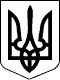 ЗАКОН УКРАЇНИ